Soproni Szakképzési CentrumKossuth Lajos Szakképző IskolaSZAKMAI PROGRAMTERVKészült: 2020.Átdolgozva, frissítve: 2023.Budai LászlóigazgatóTartalomÁLTALÁNOS ADATOKAz intézmény neve:	Soproni Szakképzési CentrumKossuth Lajos Szakképző IskolaOM azonosító:	203051Az intézmény székhelye:	9300 Csorna, Kossuth Lajos u.30Az intézmény fenntartója:	Kulturális és innovációs minisztériumAz intézmény jogállása:	Állami fenntartásAz intézmény alapítási éve:Igazgató:	Budai LászlóTisztelettel köszöntöm Önt, a Soproni Szakképzési Centrum Kossuth Lajos Szakképző Iskola szakmai programterv olvasóját.Örömünkre szolgál, hogy iskolánk programja iránt érdeklődik.Városunkban a szakmunkásképzés /tanoncképzés/ az 1890-es évekig nyúlik vissza, amikor is Czeglédy György főtanító szervezte meg azt és 1891. június 20-án már a tanoncok vizsgáját tartották. Az iskola 1977-től működik jelenlegi helyén, eleinte győri, majd kapuvári intézmények kihelyezett tagozataként és 1989-től önálló intézményként.Beiskolázási területünk Csorna város és vonzáskörzete /volt csornai járás/, de érkeznek hozzánk tanulók távolabbi területekről is, akiket a városi kollégiumokban tudunk elhelyezni. Célunk, hogy minél több fiatalnak biztosítsunk jól hasznosítható általános és szakmai ismereteket, valamint a szakmai bizonyítvány megszerzését lehetővé tegyük.E célok megvalósítása érdekében az alábbi területeken képezzük diákjainkat: gépészet, vendéglátás- turisztika és kereskedelem ágazatokbanSzakképzési évfolyamon: a Szakmai jegyzékben meghatározott szakképzési követelmények alapján szakmai vizsgára való felkészítés.Az iskola, oktató-nevelő munkájában nagymértékben támaszkodik a társadalmi környezetre, szülői házra, gazdálkodó szervezetekre. Támogatásukkal tudunk igazán eredményes munkát végezni.Nevelő-oktató munkánk során törekszünk a jó iskolai légkör megteremtésére. Célunk, hogy tanulóink kötődjenek iskolájukhoz.Ennek érdekében szervezzük – hagyományainknak megfelelően – programjainkat, rendezvényeinket, és veszünk részt városunk kulturális és társadalmi életében.Jogszabályi környezetA szakképzésről szóló 2019. év LXXX. törvény (Szkt.)A szakképzésről szóló törvény végrehajtásáról szóló 12/2020. (II. 7.) Korm. rendelet (Szkr.)A „SZAKKÉPZÉS 4.0 – A szakképzés és felnőttképzés megújításának középtávú szakmapolitikai stratégiája, a szakképzési rendszer válasza a negyedik ipari forradalom kihívásaira” című stratégia elfogadásáról és a végrehajtása érdekében szükséges intézkedésekről szóló 1168/2019. (III. 28.) Korm. határozatFogalmakNEVELÉSI PROGRAMA szakmai oktatás pedagógiai alapelvei, értékei, céljai, feladatai, eszközei, eljárásaiAz iskolában folyó nevelő - oktató munka pedagógiai alapelveiben az iskolára vonatkozó működési és nevelési eseményeket gyűjtjük össze. Ennek alapján munkánkat a demokrácia értékei,   a   nemzeti   értékek,    az    európai,    humanista    értékrend    hatja    át. Ugyanakkor kiemelt figyelmet fordítunk az emberiség előtt álló közös problémákra és a különböző kultúrák iránti nyitottságra.Az iskola nevelő-oktató munkáját a demokrácia értékei hatják át, mert olyan demokratikus magatartásra kívánjuk tanulóinkat felkészíteni, amelyben a köz és az egyén egyaránt megfelelő szerephez jutnak, ugyanakkor minden ember számára nélkülözhetetlen általános műveltségnek azokat a szilárd alapjait kívánjuk elsajátíttatani, amelyekre biztonságosan építheti ismereteit a későbbiekben valamennyi tanulónk.Az iskolában folyó valamennyi oktató - nevelő munka a közös nemzeti értékeket szolgálja, mert fontos szerepet szán a hagyományoknak, valamint a nemzeti azonosságtudat fejlesztésének.Az európai humanista értékrendre építünk programunkban, mert az Európai Unió tagjaként szükséges azokra a tartalékokra összpontosítanunk, amelyek Európához való tartozásunkat erősítik. Figyelembe vettük az emberiség előtt álló közös problémákat. Az egész világot átfogó kérdésekre vonatkozóan hangsúlyozzuk az egyén és az állam, a társadalmak felelősségét, lehetőségeit, feladatait a problémák megoldásában, a Földet, az emberiséget, az egyes közösségeket fenyegető veszélyek csökkentésében.Kiemelt figyelmet fordítunk a más népek iránti nyitottságra, megértésre. Más népek hagyományainak, kultúrájának, életmódjának megismerésére, megtanulására is kívánjuk nevelni tanítványainkat.A XXI. Század egyre gyorsuló fejlődése, a globalizálódó világ jelenségei, a fokozódó gazdasági verseny óriási kihívások elé állítják az oktatást.Jobb alapokkal, rugalmas, fejleszthető tudással, képzettséggel rendelkező fiatalokat várnak a munkahelyek. Ehhez pedig szilárd alapokra, önismeretre, s többek között kreatív, problémamegoldó képességekre van szükségük, hogy sikeres életpályát fussanak be.Alapelvek, értékekNevelő és oktató munkánkban az alább felsorolt pedagógiai alapelveket szeretnénk érvényre juttatni.Nevelési hitvallásunk:Egészségesen élő, nyitott, környezetére érzékeny, alkalmazkodni tudó, a sokszínűséget elfogadni képes, nemzetünk múltját és hagyományát ismerő és tisztelő, a kulturális örökségünket őrző, és követő, pozitív gondolkodású, magyarságtudattal rendelkező szakember nevelése.Gyermekszereteten alapuló, képesség-, és kompetenciafejlesztő, nevelésközpontú pedagógiai gyakorlat.Ennek megfelelően az alapfunkciók ellátása mellett egy olyan iskola megteremtésén és fenntartásán fáradozunk, amely figyelembe veszi a különböző képességeket; naprakész, a térség, a város, a városrész igényeinek megfelelő ismeretek nyújtásában.Ennek keretében:a tanuló személyiségét tiszteletben tartjuk, a szociális és kulturális hátrányok le- küzdésével egyenlő esélyt adunk az alapműveltség megszerzésére,a gyerekeket bevonjuk saját iskolai életük megszervezésébe,a tanulók egyéni képességeit az oktatás során figyelembe vesszük,diákjaink előre megismerhetik a velük szemben támasztott követelményeket, így tudhatják, mit várunk el tőlük.Iskolánk pedagógiai szemléletében a tanulók teljes személyiségének fejlesztése áll a középpontban, a tanulók korszerű ismereteinek, képességeinek, készségeinek kialakítása és bővítése segítségével.Ennek érdekében:iskolánk olyan ismereteket közöl, melyek megalapozzák a tanulók műveltségét, világszemléletét, világképük formálódását és eligazodásukat szűkebb és tágabb környezetükben,fontosnak tartjuk, hogy diákjaink elsajátítsák az egyéni tanulás módszereit,szeretnénk elérni, hogy tanulóink körében a szorgalomnak, a tudásnak és a munkának becsülete legyen,törekszünk az emberek közötti érintkezés, a kommunikáció elfogadott normáinak és helyes formáinak kialakítására,szeretnénk tanulóinkat megismertetni nemzeti kultúránk és történelmünk eseményeivel, kiemelkedő személyiségeivel és hagyományaival, ezek révén táplálni bennük a haza, a nemzet, a szülőföld iránti szeretetet.CélokA szakképzés magába foglalja az érdeklődés felkeltésén túl a legszélesebben értelmezett mesterségbeli tudás, az együttműködéshez szükséges emberi kapcsolatok, viselkedésmódok és kommunikációformák megismerését, a jogi, vállalkozói és idegennyelvi ismeretek átadását, ezeken kívül a tanulni tudás megalapozását. Különösen fontosnak tartjuk a kreativitás fejlesztését, a szakmai élet során felmerülő problémákkal való megbirkózást. Célunk olyan tudás átadása, mely megfelel a jelen és jövő elvárásainak, valamint magában hordozza a személyes elhivatottságot és a folyamatos fejlődés lehetőségét. E célok elérését kell segítenie, támogatnia a szakképzésnek és felnőttképzésnek is. Ehhez egyrészt kreatív és rugalmas, versenyképes szaktudással bíró fiatalokat nevelő, vonzó szakképző iskolára van szükség, másrészt kereslet vezérelt, kimenet-szabályozott felnőttképzési rendszer kialakítására.Feladatok, eljárások, eszközökA személyiségfejlesztéssel kapcsolatos pedagógiai feladatokErkölcsi nevelésAz erkölcsi nevelés a társadalom a társadalom erkölcsi értékrendjének elfogadását, követelményeinek megfelelő magatartás kialakítását és megszilárdítását jelenti. Az erkölcsi nevelés legyen életszerű: készítsen fel az életben elkerülhetetlen értékkonfliktusokra, segítsen választ találni a tanulók erkölcsi és életvezetési problémáira. A gyermekek erkölcsisége elsősorban közvetlen környezetének hatására formálódik.Feladatok:kötelességtudat, mértéktartás, együttérzés, segítőkészség, tisztelet készségének kialakítása, fejlesztése,példamutató magatartás,a jó és a rossz, helyes és helytelen felismerése,társadalmi beilleszkedés segítése,a világ lényegi kérdéseinek megértése.Nemzeti öntudat, hazafias nevelésA nemzeti érzés, a magyar identitás, a hazaszeretet csak indirekt úton építhető, fejleszthető a gyermek személyiségében. Eszköze lehet a magyarság történelmi múltjának, jelenének megismerése. A nemzeti öntudathoz, hazafias neveléshez egyaránt hozzátartozik a múlt megbecsülése, és a jövőbe vetett hit.Feladatok:jeles magyar személyiségek munkásságaközösséghez való tartozás felismertetésehazaszeretetre nevelésa nemzetközi együttműködési formák megismeréseaz otthon, a lakóhely, a szülőföld megismeréseÁllampolgárságra, demokráciára nevelésA közélet működésének alapja az állampolgári részvétel, amely erősíti a nemzeti öntudatot és kohéziót, összhangot teremt az egyéni célok és a közjó között. Ezért kiemelkedő feladat a cselekvő állampolgári magatartás, a törvénytisztelet, az együttélés szabályainak betartása, az emberi méltóság és az emberi jogok tisztelete, az erőszakmentesség, a méltányosság beláttatása és kialakítása.Feladatok:az állampolgári jogok és kötelezettségek megismerése,a közügyekben való részvétel,törvénytisztelet,önkéntesség,önálló, kritikai gondolkodás,erőszakmentesség.Az önismeret és a társas kapcsolati kultúra fejlesztéseAz önismeret a társas kultúra alapja. Tanulóink személyes tapasztalataik és a megszerzett ismereteik tudatosításán keresztül kell fejlődő és fejleszthető képességekre szert tenniük. A nevelés-oktatás folyamatában elő kell segítenünk tanulóink kedvező szellemi fejlődését, készségeinek optimális alakulását, tudásának és kompetenciáinak kifejezésre jutását, s valamennyi tudásterület megfelelő kiművelését.Feladatok:reális célok kitűzése, saját lehetőségeik felismerése,érdekérvényesítés, önmaguk és közösségeik menedzselése,az érzelmek hiteles kifejezése,együttműködés képessége, mások megértése, tisztelete.A családi életre nevelésA család társadalom alapja. A családi élet felelős magatartást, áldozatkészséget igényel. Igényt kell támasztani a gyermekekben a családi hagyományok tiszteletére, az ünnepek megtartására, a szűkebb és tágabb család tagjaival való kapcsolat megélésére.Feladatok:harmonikus családi minták közvetítése,szexuális kultúra,a háztartás és a családi életvitel alapvető feladatai,szociokulturális hátrányok leküzdése.A testi és lelki egészségre nevelésAz egészség a teljes testi, lelki és szociális jólét állapota. Az iskolai testi és lelki egészségre nevelés alapvető célja: a fiatalság ismerje fel, hogy az egészség olyan érték, amelyet az egyénnek és közösségnek egyaránt óvnia, ápolnia, védenie kell. Ez a cél csak akkor érhető el, ha párosul az önmagukért, és másokért (családjukért, embertársaiért, környezetükért) érzett felelősséggel.Feladatok:rendszeres mozgás iránti igény felkeltése,testi-lelki épséget veszélyeztető tényezők elkerülése,prevenció, az egészséget megőrző szokások kialakítása,stressz kezelés.Felelősségvállalás másokért, önkéntességA segítő magatartás számos olyan képességet igényel és fejleszt is egyúttal (együttérzés, együttműködés, problémamegoldás, önkéntes feladatvállalás- és megvalósítás), amelyek gyakorlása elengedhetetlen a tudatos, felelős állampolgári léthez.Feladatok:kiemelt figyelem fordítása a HH és HHH tanulókra,szociális érzékenység,együttérzés, együttműködés,önkéntes szociális munka, karitatív tevékenység.Fenntarthatóság, környezettudatosságA környezettudatosságra nevelés célja olyan tudatformálás, mely megtanít a környezettel való tudatos együttélésre, a környezetbarát életvitelre. Az emberi környezetnek része a mesterséges környezet, amely az emberi munka, az emberi kultúra eredménye.Feladatokkörnyezetkímélő magatartás,gazdasági, társadalmi folyamatok, amelyek válságot idézhetnek elő,a szűkebb és tágabb környezettermészeti és társadalmi értékeinek megőrzése- fenntarthatóság,környezetvédő, környezetszépítő akciók iskolán belül és kívül.PályaorientációA pályaorientációnak elő kell segíteni a tanulók pálya- és szakmaválasztási érettségének kialakulását annak érdekében, hogy képesek legyenek megfelelni a választott pálya vagy szakma követelményeinek és elvárásainak.Feladatok:a munka világának megismerése,eligazodás a munkaerőpiacon,képességek kipróbálása,életkori sajátosságaiknak megfelelő, és átfogó pályaismeret.Gazdasági és pénzügyi nevelésA gazdasági és pénzügyi nevelés célja, hogy a pénzügyi és gazdasági ismereteket az általuk legkönnyebben elérhető csatornákon keresztül juttassa el a tanulókhoz.Feladatok:javakkal való ésszerű gazdálkodás,pénzügyi intézmények, folyamatok megismerése,ésszerű fogyasztás.Médiatudatosságra nevelésA médiatudatosságra nevelés lehetővé teszi, hogy a tanulók a globális nyilvánosságnak felelősrésztvevői legyenek; értsék az új és hagyományos médiumok nyelvét. Feladatok:a média működése, hatásmechanizmusa,valóságos és virtuális megkülönböztetése,információk szintetizálása és szelektálása,kritikus értékelés képessége.A tanulás tanításaA tanulás tanítása az iskola alapvető feladata. Tanulóink szerezzék meg az eredményes tanuláshoz szükséges attitűdöket (akarati tulajdonságok, rendszeresség, igényesség, koncentrációs képesség, fejlett memória, kommunikációs képességek, kreativitás). Olyan tudással kell rendelkezniük, amelyeket új helyzetekben is tudnak alkalmazni.Feladatok:önművelésre való igény felkeltése,nagyfokú jártasság az ismeretszerzésben,általános és szaktudás, mely széleskörű, mobilizálható, konvertálható,a sikeres vizsgázáshoz szükséges képességek elérése,élethosszig tartó tanulás.A teljeskörű egészségfejlesztéssel összefüggő feladatokÁllapotfelmérésA közösségfejlesztéssel, a szakképző intézmény szereplőinek együttműködésével kapcsolatos feladatokA tanulók közösségben, illetve közösség által történő nevelésének megszervezése, irányítása iskolánk nevelő-oktató munkájának alapvető feladata.Közösségeinket a közös célok, feladatok teremtik meg és a közös élmények, eredmények, sikerek (kudarcok) erősítik.A különféle iskolai tanulói közösségek megszervezése, nevelői irányítása.Feladata:Az iskolai élet egyes területeihez (tanórákhoz, tanórán kívüli tevékenységekhez) kapcsolódó tanulói közösségek kialakítása, valamint ezek életének tudatos, tervszerű nevelői fejlesztése.A tanulók életkori fejlettségének figyelembevétele a tanulóközösségek fejlesztésében.Feladata:A tanulói közösségek irányításánál a nevelőknek alkalmazkodniuk kell az életkorral változó közösségi magatartáshoz: a kisgyermek heteronóm – a felnőttek elvárásainak megfelelni akaró – személyiségének lassú átalakulásától az autonóm – önmagát értékelni és irányítani képes – személyiséggé válásig.Az önkormányzás képességének kialakítása.Feladata:A tanulói közösségek fejlesztése során ki kell alakítani a közösségekben, hogy nevelői segítséggel közösen tudjanak maguk elé célt kitűzni, a cél eléréséért összehangolt módon tevékenykedjenek, illetve az elvégzett munkát értékelni tudják.A tanulói közösségek tevékenységének megszervezése.Feladata:A tanulói közösségeket irányító pedagógusok legfontosabb feladata, a közösségek tevékenységének tudatos tervezése és folyamatos megszervezése, hiszen a tanulói közösség által történő közvetett nevelés csak akkor érvényesülhet, ha a tanulók a közösség által szervezett tevékenységek bekapcsolódnak, azokban aktívan részt vesznek, a viselkedési formákhoz tapasztalatokat gyűjthetnek. A közösség egyéni arculatának, hagyományainak kialakítása.Feladata:A tanulói közösségre jellemző, az összetartozást erősítő erkölcsi, viselkedési normák, formai keretek és tevékenységek rendszeressé válásának kialakítása, ápolása.Szakmai kirándulások, tanulmányutak (kiállításokra, üzemlátogatásra, bemutatókra).Feladata:A haza megismerése, a nemzetünk kulturális értékeinek megbecsülése, közvetlen környezetünk megismerése, általános tájékozottság, az alapműveltség megszerzése. Az iskolai egyenruha használata az ünnepeink alkalmával.Az oktatók és az osztályfőnök feladati, az osztályfőnöki munka tartalmaAz oktatók intézményi feladatai.biztosítsa a képzésben részt vevő személyek számára a szakma keretében ellátandómunkatevékenységekhez szükséges ismeretek és készségek elsajátítását és tegye képessé azok gyakorlatban történő alkalmazásáraa képzésben részt vevő személyt a szakmai vizsgára történő felkészítsea tanulók erkölcsi fejlődésének előmozdításaa szülők tájékoztatása a tanulók teljesítményéről és az iskola döntéseirőlaz etikai kódex betartásaaz ismereteket tárgyilagos, változatos módszerekkel történő közvetítésea tanulók munkájának sokoldalú, a követelményekhez igazodó értékelésetovábbképzéseken való részvételadminisztratív feladatok teljesítéseértekezleteken, fogadóórákon, ünnepségeken, és a munkatervben meghatározott rendezvényeken való részvételAz osztályfőnök feladatai, az osztályfőnöki munka tartalmaAz osztályfőnök az osztályban tanító tanárokkal együttműködve megismeri és fejleszti tanítványai személyiségét. Folyamatosan figyelemmel kíséri az osztálynak, mint közösségnek az alakulását, tanulmányi munkáját. Egymás szeretetére, tiszteletére, együttműködésre neveli tanítványait. Fejleszti tanulói testi-lelki egészségét, megteszi a szükséges intézkedéseket a balesetek elkerülése érdekében.részt vesz a nevelési munkaközösség munkájában,felelős vezetője az osztály közösségének,feladata a tanulók személyiségének alapos, sokoldalú megismerése, differenciált fejlesztése, közösségi tevékenységük irányítása,öntevékenységük	és	önkormányzó	képességük	fejlesztése,	munkájában támaszkodiksegíti és figyelemmel kíséri a diákönkormányzat vezetőségének tevékenységét,tanév elején munkatervet készít, mely tartalmazza az osztályfőnöki órák programját,az első osztályfőnöki órán ismerteti a házirendet, katasztrófa-, tűz- és balesetvédelmi oktatást tart,együttműködik az osztályban tanító oktatókkal, szakoktatókkal, a külső gyakorlati helyekkel, a DÖK vezetőjével, gyermekvédelmi felelőssel, Gyermekjóléti Szolgálattal, Családsegítő Központtal, a Gyermekek Átmeneti Otthonával, iskolaorvossal, ifjúsági védőnővel,értékeli az osztályban tanulók magatartását, szorgalmát,összehangolja az iskola és a család munkáját, együttműködik a szülőkkel, amennyiben szükséges családlátogatást végez,törekszik a tanulók személyiségének sokoldalú fejlesztésére, gondot fordít a gyengébbek felzárkóztatására, a differenciált foglalkoztatásra, tehetséggondozásra,az iskola munkatervében meghatározottak szerint szülői értekezletet és fogadóórát tart, lehetőséget biztosít arra, hogy délelőtt is tudja fogadja a szülőket,elvégzi	az	ügyviteli	és	adminisztrációs	teendőket,	kitölti	a	törzslapokat, bizonyítványt, vezeti és ellenőrzi az elektronikus naplót, adatokat szolgáltat,vezeti az elektronikus naplót kiegészítő dokumentumokat, nyomon követi a hiányzásokat, igazolatlan hiányzás esetén megteszi a szükséges intézkedéseketjavaslatot tesz a tanulók jutalmazására, fegyelmi büntetéseket hoz, illetve fegyelmieljárásokat kezdeményez,előkészíti és vezeti az éves tanulmányi kirándulást, felkéri a kísérőtanárt.A kiemelt figyelmet igénylő tanulókkal kapcsolatos pedagógiai tevékenység helyi rendjeIskolánkban a sajátos nevelési igényű és beilleszkedési, tanulási, magatartási zavarral küzdő tanulók száma egyre emelkedő tendenciát mutat. Ezen tanulókkal kapcsolatos pedagógiai munka összefogása, koordinálása a gyógypedagógus feladata.A sajátos nevelési igényű és a beilleszkedési, tanulási, magatartási nehézséggel küzdő tanulók számára, lehetőségeikhez, és speciális igényeikhez igazodva az alábbi feltételeket biztosítjuk:A sajátos nevelési igényű és a beilleszkedési, tanulási, magatartási nehézséggel küzdő tanulók állapotuknak és igényeiknek megfelelő gyógypedagógiai, fejlesztőpedagógiai ellátásban részesülnek:A Hunyadi iskola alkalmazásában álló gyógypedagógus foglalkozik velük.Szükség esetén utazó gyógypedagógiai szolgálat keretében logopédus, szurdopedagógus, tiflopedagógus, szomatopedagógus, pszichopedagógus segítségét igényeljük.A gyógypedagógus és oktatók, szakoktatók együttműködésével differenciált tanmenetek készülnek, melyek:a tanulók fejlődési üteméhez igazodnak,a tanulókat nem terhelik túl,lehetővé teszik egyes, tananyagtartalmak tartalmak elhagyását, módosítását, egyszerűsítését,a tananyag elsajátításához hosszabb időkeretet biztosít,a hagyományostól eltérő módszereket, eszközöket, alkalmaznaka tanulók számára egyéni követelmények teljesítését teszik lehetővé,lehetőséget biztosítanak a tanulók önmagukhoz mért fejlődésének értékelésére.Tanórai keretek között megvalósulnak a szakértői véleményben javasolt kedvezmények:időtöbblet,méltányos elbírálás,szóbeli/írásbeli számonkérés előnyben részesítése,segédeszközök használata (számológép, helyesírási szótár),differenciálás a tananyag megválasztásában, a tanítás módszereiben és eszközeiben, a tanulók fejlesztésének kompetenciaterületeiben, a követelményekben,értékelés és minősítés alól mentesítés.A törvény által meghatározott, a szakértői határozatban javasolt óraszámban a sajátos nevelési igényű tanulók egészségügyi és pedagógiai célú habilitációs és rehabilitációs ellátásban részesülnek; a beilleszkedési, tanulási, magatartási nehézséggel küzdő tanulók fejlesztő foglalkozásokon vesznek részt.Az eredményesebb nevelő-oktató munka érdekében folyamatosan együttműködünk aterületi Nevelési Tanácsadó és tanulási képességet vizsgáló szakértői és rehabilitációs bizottság szakembereivel.Az iskolán belüli gyógypedagógiai, fejlesztőpedagógiai munkatörvény által meghatározottan dokumentált, ezeket a dokumentumokat kiegészítik a fejlesztőpedagógiai munkaközösség által kidolgozott „jó gyakorlat” elemei:egyéni fejlődési lap,egyéni fejlesztési tervek,tanítói, szaktanári differenciáló lap,differenciált tanmenetek,differenciált dolgozatok, témazárók.A tanulóknak a szakképző intézmény döntési folyamataiban való részvételi joga gyakorlásának rendjeA tanulói önkormányzás működtetéseA tanulói önkormányzás működésének területei:− az iskola házirendjének, fegyelmi szabályainak, a gyermekeket érintő pedagógiai terveinek (rendezvények, kirándulások, versenyek stb.) kialakítása;− az osztály munkatervének elkészítése és végrehajtás megszervezése a közösségi tevékenység valamennyi területén (tanulmányi munka, művelődés és szórakozás, sport stb.); az osztálygyűlések előkészítése és lefolytatása;− a tanulmányi tevékenység megszervezése, segítése, ellenőrzése, „közüggyé” tétele;− részvétel a magatartás- és szorgalom érdemjegyek kialakításában;− részvétel a jutalmazás és az elmarasztalás kiszabásában;− döntés az osztály anyagi ügyeiben (osztálypénz, , gyűjtések, díszítés stb.);− az osztályteremben lévő anyagi eszközök, tárgyak megóvása és javítása;− iskolai méretű megbízások teljesítésének megszervezése;− javaslattétel az iskolai közösség önkormányzati szervének vagy nevelőtestületének;− részvétel külső rendezvényekenA tanuló, a kiskorú tanuló törvényes képviselője, az oktató és a szakképző intézmény partnerei kapcsolattartásának formáiAz együttműködésben részt vevő szervezetek:Tanári szervezetek: tantestület, munkaközösségek, bizottságok.Szülői szervezet: szülői munkaközösségDiák szervezet: iskolai diákbizottság, osztályközösségek.Országos érdekképviseleti szervek, szakmai szervezetek (iparkamarák)Az együttműködés elveiKölcsönös bizalom és tapintat jellemezze a kapcsolatot.A negatív véleményből is a segítő szándék legyen érezhető.Minden problémát őszintén tárjunk fel, beszéljünk meg a fejlődés érdekében. Az együttműködésre a nyitottság, a befogadóképesség, a tapintat legyen a legjellemzőbb.Együttműködési formákszülői értekezlet – fogadóóra,családlátogatás (előzetes egyeztetés alapján),nyílt nap; szakképzés napja,levelezés, ellenőrző, telefon, e-napló,szülői munkaközösség,személyes találkozásokosztálykirándulások, osztályprogramok,ágazati alap vizsga, rendezvényekérettségi és szakmai szóbeli vizsga,ünnepségek, szakmai versenyek.A tanulmányok alatti vizsga szabályai, a szóbeli felvételi vizsga követelményeiA vizsgaszabályzat jogi kereteA szakképzésről szóló 2019. év LXXX. törvény (Szkt.)A szakképzésről szóló törvény végrehajtásáról szóló 12/2020. (II. 7.) Korm. rendelet (Szkr.) A tanulmányok alatti vizsga követelményeit, részeit (írásbeli, szóbeli, gyakorlati) és az értékelés rendjét a nevelőtestület a pedagógiai program alapján határozza meg.Általános szabályokAz intézmény által szervezett tanulmányok alatti vizsgák:osztályozó vizsgák,különbözeti vizsgák,javító vizsgák,pótló vizsgák.Osztályozó vizsgaAz Intézményben az osztályozó vizsgát a felvételi és év végi jegyek lezárását megelőző két hétben kell megszervezni.Osztályozó vizsgát kell tennie teljesítményének értékelése céljából a tanulónak, ha a tanítási év során jogszabályban meghatározott mértékű igazolt és igazolatlan hiányzást gyűjtött össze, s emiatt félévi vagy év végi osztályzatát nem tudta a szaktanár megállapítani.Ha a tanulónak egy tanítási évben az igazolt és igazolatlan mulasztása együttesena)     a közoktatási törvény 8. §-a (1) bekezdésének c) pontjában meghatározott iskolai nevelés-oktatásáltalános műveltséget megalapozó szakaszában a kettőszázötven tanítási órát,egy adott tantárgyból a tanítási órák harminc százalékát meghaladjaés emiatt a tanuló teljesítménye tanítási év közben nem volt érdemjeggyel értékelhető, a tanítási év végén nem osztályozható, kivéve, ha a nevelőtestület engedélyezi, hogy osztályozóvizsgát tegyen. A nevelőtestület az osztályozóvizsga letételét akkor tagadhatja meg, ha a tanuló igazolatlan mulasztásainak száma meghaladja a húsz tanórai foglalkozást, és az iskola eleget tett a (3) bekezdésben meghatározott értesítési kötelezettségének.ha az igazolatlan mulasztások száma meghaladja az igazolt mulasztások számát, és az iskola eleget tett a (3) bekezdésben meghatározott értesítési kötelezettségének. Ha a tanuló a tanítási év végén nem osztályozható, tanulmányait évfolyamismétléssel folytathatja. Ha a tanuló mulasztásainak száma már az első félév végére meghaladja a meghatározott mértéket, és emiatt teljesítménye nem volt érdemjeggyel értékelhető, félévkor osztályozó vizsgát kell tennie.Osztályozó vizsgát kell tennie a tanulónak a félévi és év végi jegyek lezárását megelőzően két hétben, hafelmentést kapott – kérelmére – a kötelező tanórai foglalkozások látogatása alól a sajátos helyzete miatt.engedélyt kapott ara, hogy egy vagy több tantárgy tanulmányi követelményének egy tanévben vagy az előírtnál rövidebb idő alatt tegyen eleget.osztályozó vizsgát kell tennie a tanulónak abban az esetben is, ha előrehozott érettségi vizsgát kíván tenni olyan tantárgyból, amelynek tanítása az Intézmény helyi tanterve szerint csak magasabb évfolyamon fejeződik be. Ilyenkor a hiányzó év/évek tananyagából kell az írásbeli érettségi vizsgák megkezdéséig osztályozó vizsgát tennie.Sikeres osztályozó és előrehozott érettségi vizsga esetén az adott tantárgyból a tanulmányok megrövidítésére is engedélyt kaphat a tanuló.A vizsgázónak az írásbeli vizsgák megválasztásához rendelkezésre álló idő vizsgatantárgyként 45 perc. Szóbeli vizsga egy vizsgázónak egy vizsganapra legfeljebb három vizsgatárgyból szervezhető. A vizsgáztatás időtartama 10 percnél nem lehet több.A tanulmányok alatti vizsgán lehetővé kell tenni mindazon mentességek, kedvezmények érvényesítését, amelyet a tanuló megfelelő vizsgálat, szakértői vélemény alapján kapott.A vizsgán történt bármely szabálytalanság esetén az érettségi vizsgaszabályzatban leírtaknak megfelelően kell eljárni.A tanulmányok alatti vizsgán elért eredmény csak akkor támadható meg, ha az Intézmény nem a Pedagógiai Programban meghatározott követelményeket kéri számon, vagy a vizsgáztatás során olyan eljárási hiba történt, amely vélhetőleg a tanuló teljesítményét hátrányosan befolyásolta.Az osztályozó vizsgát megismételni, eredményén javítani nem lehet. Ha a szabályosan meghatározott vizsga elégtelen, a tanulónak a tanévet ismételnie kell.Különbözeti vizsgaA különbözeti vizsgák időpontját az igazgató határozza meg. Iskolaváltoztatás vagy külföldi tanulmányok magyarországi folytatása feltételként írhatja elő az Intézmény a különbözeti vizsga letételét. Abból a tantárgyból vagy tantárgyrészből kell különbözeti vizsgát tennie a tanulónak, amelyet az Intézmény a megkezdeni tervezett évfolyamtól alacsonyabb évfolyamontanított, s amely tantárgy, tananyag ismerete feltétele a sikeres továbbtanulásnak, a magasabbévfolyamra lépésnek.A különböző vizsga tantárgyainak, tartalmának meghatározása során mindig egyedileg kell az Intézmény vezetőjének határozatot hoznia a jelentkező tanuló ügyében.JavítóvizsgaJavító vizsgát tehet a tanuló:ha tanév végén – legfeljebb három tantárgyból – elégtelen osztályzatot kapott,ha osztályozó vizsgáról, a különbözeti vizsgáról számára felróható okból elkésik, távol marad, vagy a vizsgáról engedély nélkül eltávozik.A vizsgázó javítóvizsgát az iskola igazgatója által meghatározott időpontban, az augusztus 15- étől augusztus 31-ig terjedő időszakban lehet. Szakmai gyakorlatból akkor lehet javítóvizsgát tenni, ha a gyakorlati képzés szervezője azt engedélyezte.A különbözeti és a beszámoltató vizsgákra tanévenként legalább két vizsgaidőszakot kell kijelölni. Javítóvizsga letételére az augusztus 15-étől augusztus 31-éig terjedő időszakban, osztályozó, különbözeti és beszámoltató vizsga esetén a vizsgát megelőző három hónapon belül kell vizsgaidőszakot kijelölni azzal, hogy osztályozó vizsgát az iskola a tanítási év során bármikor szervezhet. A vizsgák időpontjáról a vizsgázót a vizsgára történő jelentkezéskor írásban tájékoztatni kell.A javítóvizsga indokolatlan elmulasztása, vagy szabálytalanság miatti eltiltás osztályismétlést von maga után.A tanulót a vizsga eredményéről azonnal tájékoztatni kell.PótvizsgaAbban az esetben, ha a tanuló önhibáján kívül nem tudja teljesíteni az osztályozó/pótló/különbözeti vizsga követelményeit, a teljes vizsga anyagából, vagy a nem teljesített vizsgarészből – kérelmére – pótló vizsgát tehet. Időpontját egyéni elbírálás alapján az igazgató jelöli ki.Független vizsgabizottság előtt zajló vizsgaA nemzeti köznevelésről szóló 2011. évi CXC. törvény alapján a tanuló joga, hogy kérelmére független vizsgabizottság előtt számot adjon tudásáról. A tanulmányok alatti vizsgát ebben az esetben egy háromtagú vizsgabizottság előtt kell letenni, melynek elnökét és tagjait a területileg illetékes kormányhivatal bízza meg.A kormányhivatal által szervezett független vizsgabizottságnak nem lehet tagja az a pedagógus, akinek a vizsgázó hozzátartozója, továbbá aki abban az iskolában tanít, amellyel a vizsgázó tanuló jogviszonyban áll.A tanuló – kiskorú tanuló esetében a szülője aláírásával – a félév, illetve szorgalmi idő utolsó napját megelőző huszonkettedik munkanapig, amennyiben hiányzás miatt nem értékelhető és osztályozó vizsga letételére kap engedélyt, az engedély megadását követő három napon jelentheti be, ha független vizsgabizottság előtt kíván vizsgát tenni.A tanuló amennyiben a tanév végén valamely tantárgyból/tantárgyakból megbukott, s javítóvizsgát tehet, a bizonyítvány átvételét követő tizenöt napon belül kérheti, hogy a javítóvizsgát független vizsgabizottság előtt tehesse le.Tanulmányok alatti vizsgák szervezésének legfontosabb alapelveiA vizsgabizottság minimum három főből áll.elnök,kérdező tanár,ellenőrző tanár.Az általa ellátandó feladatok Az elnök:felel a szabályok betartásáért,ellenőrzi a vizsgázók adatait, vezeti a jegyzőkönyvet,ha kell szavazást rendel el. Kérdező tanár(ok):csak megfelelő tanári végzettséggel lehet,lehetőség szerint ne az kérdezze a tanulót, aki vizsgára küldte. Az igazgató felel a vizsgák szabályos lebonyolításáért.Ellenőrző tanár:lehetőség szerint szakos tanár,felel a vizsga szabályszerűségéért. Vizsgaformák:szóbeli,írásbeli,gyakorlati (informatika, testnevelés, szakmai gyakorlatok).Írásbeli vizsgák általános szabályaiA tanteremben minden padban csak egy diák ülhet.A feladatlapot az iskola pecsétjével kell ellátni, fel kell tüntetni a tantárgy megnevezését, a tanuló nevét és a dátumot.A feladatlap megoldásának ideje 45 perc,A vizsgán használható segédeszközöket a szaktanár tájékoztatása alapján a tanuló hozza magával.Egy vizsganapon két írásbeli vizsga tehető le, közöttük 10 perc pihenőidőt kell biztosítani, kivétel, pótló vizsga esetén három írásbeli vizsga tartható.Ha a vizsgázó az írásbelin szabálytalanságot követ el, a felügyelő tanár e tényt jegyzőkönyvben rögzíti, és felvezeti a feladatlapra és jelenti az igazgatónak.Az írásbeli vizsga javításaA szaktanár az adott vizsganapon piros tollal kijavítja az írásbeli dolgozatot.Ha a szaktanár arra a feltételezésre jut, hogy a vizsgázó meg nem engedett segédeszközöket használt, - rávezeti a feladatlapra és értesíti az igazgatót.A szóbeli vizsga általános szabályaiEgy napon három szóbeli vizsga tehető le.A vizsgázónak a vizsga előtt minimum 15 perccel kötelező megjelennie.A vizsgák ideje alatti várakozáshoz lehetőség szerint pihenő helyiséget kell biztosítani.A szóbeli vizsgán minden vizsgázó tételt húz, a tantárgyakhoz kapcsolódó segédeszközökkel készül az önálló feleletre.A felkészülés idő legalább 20 perc, kivétel az idegen nyelv ahol nincs felkészülési idő.A felelet során a tanuló a felkészülési idő alatt készített jegyzeteit használhatja.A felelt maximum 10 percig tarthat.Ha a vizsgázó az adott tételből teljes tudatlanságról tesz tanúbizonyságot, egy alkalommap póttételt húz.Két tantárgy között a vizsgázó pihenőidőt kérhet.Ha a szóbelin a vizsgázó szabálytalanságot követ el, az elnök figyelmezteti, jegyzőkönyvet készít, és a vizsgabizottság dönt a szóbeli eredményéről.Szabálytalanságok esetében a vizsgabizottság elnöke értesíti az igazgatót, aki a törvények alapján dönt.Gyakorlati vizsga általános szabályaiA gyakorlati oktatás vezető tanárnak kötelező a vizsgázót tájékoztatni a gyakorlati vizsga rendjéről.A gyakorlati vizsgarész a vizsga feladatok számától függetlenül egy érdemjeggyel kell értékelni.A felvétel és átvétel helyi szabályaiA tanuló felvételéről az intézményvezető az ügyben érdekelt osztályfőnök véleményének ismeretében dönt. Másik intézményből érkező tanulók felvételénél mérlegelési szempont a tanulmányi eredmény, a magatartás, szorgalom és a mulasztás mennyisége, függetlenül az adott évfolyam létszámától.Tanév elején: előző tanévben elért bizonyítvány, szülői szándéknyilatkozat (személyesen) alapján a tanulót a megfelelő osztályba helyezzük.Tanév közben: a törvényes előírásoknak megfelelő eljárás szerint történik.Átjelentkezéskor az előző tanév eredményét igazoló bizonyítvány (esetleg az adott tanévre vonatkozó félévi bizonyítvány), a megkezdett tanévben elért eredményeket igazoló dokumentum átadása után kerül sor a tanuló áthelyezésére.Összehasonlítjuk tankönyveit a kiadó iskolában használt tankönyvekkel.Eltérés esetén – lehetőség szerint – az iskolai könyvtárból biztosítunk számára tartós használatú tankönyvet.Eltérő tanmenet, eltérő tantárgyak esetén a tanuló számára elegendő időt biztosítunk az átállásra, esetleg a felzárkózásra. Ez az idő a tantárgytól és a tananyag mennyiségétől függ, minimum 1 hónap, maximum 3 hónap.A tanulót átiratkozáskor részletesen tájékoztatni kell a kötelezettségeiről, tananyagok pótlásáról, egyben meghatározva a határidőt is, amire a hiányosságokat pótolnia kell.A felvétel az általános iskolai eredmények alapján történik, 5., 6., 7. osztály év végi és a 8. osztály félévi magyar nyelv és irodalom, idegen nyelv, (német, angol) matematika, történelem tantárgyak eredményei, továbbá a 7. osztály év végi és a 8. osztály félévi földrajz tantárgy jegyei.A felvétel alapvető szempontja, hogy a szülő és a gyermek elfogadják az intézmény célkitűzéseit, pedagógiai programját és eltökéltek legyenek annak megvalósítására.A felvételi eljárásról, a tanulói jogviszonyról a szakképzésről szóló törvény végrehajtásáról szóló 12/2020. (II. 7.) Korm. rendelet (Szkr.)és tanév rendjéről évente megjelenő miniszteri rendelet intézkedik.Tanulói jogviszony a 9. évfolyamra felvétellel, más évfolyamokra, vagy év közben, átvétellel jön létre.Az elsősegélynyújtási alapismeretek elsajátításával kapcsolatos tervAz egészségügyi törvény minden állampolgárnak kötelességévé teszi a segítségnyújtást, hogy a balesetről, veszélyhelyzetről legalább értesítést adjon a mentőknek, az orvosoknak.Az	elsősegélynyújtás	természetéből	fakadóan	nagymértékben	beépíthető	az	egyes tantárgyakba, pl. , természetismeret továbbá az osztályfőnöki órák alkalmával is oktatható.A téma oktatására alkalmas személyek: szakos tanár, védőnő, külső előadó (orvos, mentőorvos, szakápoló)Oktatás módszerei:tanári példamutatás – balesetek megelőzéseelőadáskiscsoportos megbeszélésekbemutatók – sebkötözés, stabil oldalfekvés stb.Lehetséges témakörök:Otthoni balesetek megelőzése: fürdőszobai balesetek (esések, csúszások, forrázás, áram rázás). Teendő forrázás, égés esetén. Baleseti lehetőségek számbavétele, verekedések következményei, sérülések lehetősége.A filmekben, rajzfilmekben, számítógépes játékokban félrevezetően azt látják a gyerekek, hogy az ütéseknek nincs következménye. Baleset megelőzés testnevelés órán, kiránduláson, a baleseti lehetőségek számbavétele, verekedések következményei, sérülések lehetősége.A filmekben, rajzfilmekben, számítógépes játékokban félrevezetően azt látják a gyerekek, hogy az ütéseknek nincs következménye. Baleset megelőzés testnevelés órán, kiránduláson.Bethesda kórház égés prevenciós programja: baleseti lehetőségek számbavétele, teendők, ha megtörtént a baj. Mentők telefonszáma. Baleseti lehetőségek számbavétele, verekedések következményei, sérülések lehetősége.Ájulás bevezető tünetei, megelőzése. Teendők ájulás esetén (különös tekintettel az iskolai ünnepélyekre).Mentők értesítése vészhelyzet esetén, értesítés főbb szempontjai.Stabil oldalfektetésSebek fajtái, sebellátás. Elsősegélynyújtás, ájulásos rosszullét estén.Vérzések fajtái, hajszáleres, vénás, artériás –vérzéscsillapítás.Csont és ízületi sérülések.Újraélesztés.Klinikai, biológiai halál fogalma.Mérgezések – gyógyszer, sav, lúg, gomba, étel.Balesetvédelmi oktatás. Eszméletlen beteg vizsgálata, légút biztosítása, újraélesztés, légúti idegentest eltávolítása.Balesetvédelmi oktatás. Előző évfolyamokon tanultak ismétlése.EGÉSZSÉGFEJLESZTÉSI PROGRAMEgészség- és környezeti nevelési programCélok, feladatokA hatékony környezeti nevelőmunkához elengedhetetlen a környezeti nevelés alapelveinek széleskörű beépítése a tantárgyi struktúrába, illetve az iskolai élet egészébe. A képzés során tudatosítani kell a jövő szakembereivel, hogy az ember termelő-fogyasztó tevékenysége során valamennyi földi szférában változásokat okoz. (Pl. a vendéglátás is szennyezheti a környezetet a veszélyes hulladékokkal, a zajjal.)Ezen változások csökkentéséhez, megelőzéséhez vezető céljaink, feladataink:életkoruknak megfelelően bővíteni látókörüket;a közvetlen és tágabb környezetük élő és élettelen elemeinek azok kölcsönös kapcsolatának, szépségeinek és értékeinek megismertetése;a szokások kialakításával, az értékek tudatos formálásával, széleskörű ismeretekkel alátámasztva az esztétikus környezet és egészséges életmód iránti igény kialakítása tanulóinkban;megismertetni a helyi környezetvédelmi programokat, terveket, melyben koruknak megfelelően aktív részesek lehetnek;legyenek tisztában a történelmi, gazdasági változásokkal, tanulmányozzák a múltat, különös figyelemmel a szakmájukhoz kapcsolódóan;ismerjék meg, tiszteljék, illetve kapcsolódjanak be az iskola és a város hagyományőrző programjaiba;tudatosítani a természeti és társadalmi környezet változásait az urbanizáció, az ipari és mezőgazdasági termelés emberi egészséget veszélyeztető hatásait;a szakmai képzésben ismerjék meg a környezetbarát anyagok, technológiák fontosságát;kialakítani a környezetvédelmet, az ergonómiát, a munkavédelmet, a biztonságtechnikát és a munkaszervezést összekapcsoló szemléletmódot;szakmacsoportoknak megfelelően a korábban tanult általános ismeretekre építve megismertetni a szakma speciális környezetvédelemmel kapcsolatos kérdésköreit;legyen számukra természetes a takarékos anyag-, víz- és energiafelhasználás;képesek legyenek szakmájuk káros környezeti hatásainak csökkentésére, elkerülésére;a szelektív hulladékgyűjtés legyen természetes számukra;törekedjenek	a	munkájuk	során	keletkező	hulladékok	felhasználására, újrahasznosítására;ismerjék meg a szakmájuk veszélyes hulladékait és kezelésükre vonatkozó szabályokat;környezetbarát	szemlélet,	magatartás,	viselkedés,	életvitel	kialakítása	és megszilárdítása;kitartó, pontos munkához való helyes viszony kialakítása.Az egészségfejlesztés tanulásszervezési és tartalmi kereteiHagyományos tanórai foglalkozásokOSZTÁLYFŐNÖKI ÓRA:Integrációs szerepet tölt be az egészségnevelésben, ami azt jelenti, hogy más tantárgyak biológiai, természettudományos és társadalomtudományi ismereteire támaszkodik. Az osztályfőnök munkája (lásd helyi tanterv) kiemelt egészségnevelési témakörök összefoglalását a mindennapi élet alternatíváira való alkalmazkodását igényli a tanulók életkori sajátosságait figyelembe véve.TESTNEVELÉS:A szervezet mozgásigényének kielégítése (mozgáslehetőségek, megteremtése).Rendszeres kondicionálás (a testi erő és állóképesség fejlesztése, az időjáráshoz való alkalmazkodás teherbíró-képesség fejlesztése).Mozgás utáni higiénés tevékenység természetessé válása. Az ügyesség, a gyorsaság, a harmonikus összetett mozgások fejlődése. Koordinációs mozgások fejlesztése.Hibás testtartás korrekciója.A tanulók fizikai állapotának mérése, ennek ismeretében az egyes szervek tervszerű fejlesztése: A tanulók fizikai állapotának mérését a testnevelés tantárgyat tanító nevelők végzik el a testnevelés órákon, tanévenként két alkalommal október, illetve május hónapban. A felmérési anyag részletes kidolgozása a testnevelés helyi tantervben található. A mérés eredménye alapján a nevelők a tanulók fizikai állapotát, általános teherbíró képességét minősítik, az évente kapott eredményeket összehasonlítják, és ezt a tájékoztató füzeten keresztül a szülők tudomására hozzák.Hosszú távú cél:A testmozgás, a szabadban való tartózkodás igényének felkeltése, rendszeres testedzés, szokássá alakítása, az aktív egészséges életmód megalapozása, a következő életszakaszra.Minden nevelő a tanórákon és a tanórán kívüli foglalkozásokon építse be az egészségneveléssel kapcsolatos feladatokat, témákat a tananyagba.Nem hagyományos szervezésű óraNem hagyományos tanórai foglalkozás lehet, minden olyan új tanítási – tanulási módszer, melynek a tantárgyak tananyagának elsajátítása a célja, de színtere sem a szokásos (45 perces) tanóra. Helyszíne akár az iskolán kívül is lehet (a tanítási naplóba beírt óra). E foglalkozások közös és alapvető jellemzője kritériuma a komplexitás. (pl.: Projekt – hét.)Lényege:A	tantárgyakon	átívelő	ismeretek	összekapcsolása,	adott	tartalom	sokoldalú megközelítése, valamiféle „egymásra hajtogatottság”.A sokféleség összekapcsolódása a különféle tevékenységek által.A természettel és társadalommal kapcsolatos rendszerek holisztikus megközelítése.Kapcsolatközpontúság.Értelem és érzelem egysége.Módszerek sokfélesége.Iskolai egészségnapok:Egészségnevelési hónap.Egészségvédelmi TOTÓ.Vetélkedők.Pályázatok (rajz, fotó stb.).Jeles napok.Sportnap.Tanulmányi kirándulás.Tanórán kívüli foglalkozásokA nevelő-oktató tevékenység nem zárul le a tanítási óra végével. A nevelési folyamat jellegéből következően, a pedagógus egészségnevelő tevékenysége is tovább folytatódik. Az iskola élet során több olyan alkalom adódik, melyben a nevelőnek sajátos „intézkedési” feladata van.Pl.:óraközi felügyelet a folyosón, udvaron, stb.,a szemetelés megakadályozása,a tanfelszerelés tisztaságának ellenőrzése,sportszerek, játékszerek rendeltetésszerű használatának felügyelete,sérült, fogyatékos gyermekek segítése,az étkezés kulturáltsága,iskolai dohányzás elleni küzdelem.Lehetőségek a fejlesztésre:elsősegélynyújtás,polgári védelem,katasztrófavédelem.gyűjtőmunkák,fórum,pályázatokon való részvétel,színházlátogatás,tanulmányi versenyekkirándulás, túra,tanulmányutak,múzeum,egészségvédelmi jeles napok,diákönkormányzat,sportnap,diák sportkör,szülői értekezlet,Az iskolai környezetAz iskolaépület és működtetéseA helyi adottságokat kihasználva minél egészségesebb, esztétikusabb környezetet nyújtsunk az itt tanuló diákoknak és az itt dolgozó kollégáknak.A termekben, folyosókon legyenek faliújságok, színes tablók, tárlók, ahol a gyerekek munkáit kiállíthatjuk.Ügyeljünk a világosságra, a megfelelő hőmérsékletre és a szellőztetésre.Az iskola életviteleA pedagógusok, az iskola dolgozói példamutató magatartást tanúsítsanak.A kerékpáros és a gyalogos közlekedés illetve a tömegközlekedés népszerűsítése.Az autómaták kínálata környezetbarát és egészségesebb legyen.Szellőztetés a szünetekben, legyenek többet az udvaron.DROGSTRATÉGIACél:A tanulók felkészítése a drogokkal való találkozásra, azok elutasítására.Életvezetési ismeretek megismertetése.Feladat:A tanulók korának megfelelő tájékoztatás adása, az őket érintő veszélyekről, veszélyhelyzetekről.Koruknak megfelelő ismeretek nyújtása a következményekről.Konfliktustűrő, konfliktusmegoldó képességek erősítése.A drogproblémában érintett tanulók felismerése, segítése, támogatása.Kapcsolattartás a drog prevencióban illetékes szervezetekkel (Gyermekjóléti Szolgálat, Nevelési Tanácsadó, Drog Pont, Védőnői hálózat, Kábítószerügyi Egyeztető Fórum, a megyei kórház addiktológiai osztálya, Rendészeti szervek).Kapcsolattartás a fenntartóval a drogstratégia teljesítésének módjaihoz, hátterének megteremtéséhez.Kapcsolattartás a szülői munkaközösséggel,Aktív részvétel a város és a térség drog prevenciós programjaiban.A drogmegelőző programban résztvevők feladatai:Valamennyi pedagógus kötelessége, hogy megfelelőképp felkészült legyen, s tudását át tudja adni a tanulóknak. Ez posztgraduális képzésekkel, továbbképzésekkel valósítható meg.Az osztályfőnökök feladata, hogy az osztályfőnöki órák legalább 10%-át drogmegelőzésre fordítsa. Tartson kapcsolatot a szülőkkel, az ifjúsági védőnővel, drogkoordinátorral és vonja be őket prevenciós munkájába.A drogkoordinátor feladata az információk gyűjtése, használatra bocsátása, kapcsolattartás a társszervekkel, a drogstratégiai feladatok koordinálása, rendezvények szervezése.Az iskola vezetőinek feladata a kapcsolattartás a társszervezetekkel, a drog prevenció megvalósításának segítése, a drogstratégia és a nevelési program összehangolása.A társszervezetek feladata információ nyújtása, ismeretátadás személyes részvétellel, a koordinációs munka segítése, bekapcsolódás a rendezvényszervezésbe.A drog prevencióban együttműködnekTanórai foglalkozások:Osztályfőnöki órák (Külső előadók meghívásával színesebbé tehető)A témához kapcsolódó tananyaggal rendelkező tantárgyi órák:természetismeret,Véleményalkotást, vagy konfliktusmegoldást segítő tárgyak:magyar,testnevelés,Tanórán kívüli foglalkozások:a testneveléshez kapcsolódó megelőző illetve megoldást kínáló szakkörök, sportkör,elsősegélynyújtó szakkör, Egészségnevelési hónap”,szülői értekezletek,szakmai tréningek, tanácskozások pedagógusoknak,Iskolán kívüli foglalkozások:kirándulások, túrák,kortársképzés.A drog prevenció részei:az intézmény vezetői és pedagógusai,a drogkoordinátor,a gyermek-és ifjúságvédelmi felelős,az ifjúsági védőnő,az iskolaorvos,az intézménybe járó tanulók és szüleik,a település önkormányzata,a Gyermekvédelmi Szolgálat,a Nevelési Tanácsadó,a Drog Pont,a Városi Rendőrség,a megyei drog prevenciós munkát végző szervezetek,kortárssegítők.Tematika:Mindig	alkalmazkodik	az	érintett	korosztály	érettségéhez	és	érdeklődési	köréhez. Alkalmazkodik a területet érintő változásokhoz.veszélyes anyagok,gyógyszerek,„Legális drogok” (dohányzás, kávé, energiaitalok…),„Idegenektől nem fogadunk el semmit!",csoport-és közösségépítés.az alkoholfogyasztás és a dohányzás,„Köszönöm nem!” –Hogyan mondjunk nemet?,a társak, csoportok hatása viselkedésünkre,jó és rossz megkülönböztetése.a drogok fajtái és hatásuk,drog és bűnözés,a felnőtt élet küszöbén,önértékelés,értékrend,konfliktushelyzetek és kezelésük,életvezetési ismeretek,kiscsoportos beszélgetésekdiszkó drogok,filmvetítés, véleményalkotás, drogellenes sportprogram (a DÖK rendezésében).Konkrét célok és feladatokA gyermekekben az aktív részvételi igény kialakítása.Érzékennyé tenni a gyerekeket a harmonikus környezet szépségének befogadására, élvezetére.Segíteni a környezeti folyamatok, összefüggések megértését, a környezettudatos életvitel kialakítását.A helyes döntések meghozatalához szükséges ismeretek átadása.Lehetővé tenni a problémák, jelenségek sokoldalú megközelítésének, látásmódjának kialakítását.Felkészíteni a gyerekeket, hogy ha lehetőségük van választani, dönteni akkor a környezetkímélő termékeket, technológiákat részesítsék előnyben. A környezeti nevelés beépítése a természettudományokon kívüli tantárgyakba (technika-életvitel, történelem, társadalomismeret-etika, művészeti tárgyak.A valóságos természeti és humán környezet megtapasztalását biztosító programok: jeles napok megünneplése, terepi foglalkozások a természetismeret tantárgy keretében.Ökológiai szemlélet tükröződése a természetes életközösségek sokféleségének megfigyelésével, a környezetben bekövetkező változások nyomon követésével, az élőhelyek megóvásával, megfelelő irányítással történő természetvédelmi tevékenységgel.A gyermekek környezetóvó, javító tevékenységének szervezésekor bekapcsolódás különböző természetvédelmi szervezetek munkájába.A KÖRNYEZETI NEVELÉS lehetőségei iskolánkbantájékoztatás, felhívás.Gyűjtési akciók:szárazelem,Takarítási akciók szervezése.Iskola virágosítása, otthonossá tétele.Fűszer szigetek kialakítása, gondozása, használataErőforrásokA környezeti nevelési munkánk céljainak eléréséhez elengedhetetlen feltétel, hogy az iskolai élet résztvevői egymással, valamint külső intézményekkel, szervezetekkel jó munkakapcsolatot, együttműködést alakítsanak ki. A résztvevők és a közöttük kialakuló együttműködés egyben környezeti nevelési munkánk erőforrása is.Nem anyagi erőforrásokIskolán belüli együttműködésTanárok. Az iskola minden tanárának feladata, hogy környezettudatos magatartásával, munkájával példaértékű legyen a tanulók számára.Diákok. Az iskola minden diákjának feladata, hogy vigyázzon környezetére ésfigyelmeztesse társait a kulturált magatartásra.Tanárok és diákok. Iskolánkban nagy szerepe van a környezettudatos szemlélet kialakításában a jeles napoknak, tisztítási akcióknak A diákok és tanárok együttműködése nélkülözhetetlen a környezetbarát iskolai környezet létrehozásában és megőrzésében is.Tanárok és szülők. Az iskolai környezeti nevelés területén is nélkülözhetetlen a szülői ház és az iskola harmonikus együttműködése.Nem pedagógus munkakörben foglalkoztatottak. Az iskola adminisztrációs és technikai dolgozói munkájukkal aktív részesei környezeti nevelési programunknak.Iskolán kívüli együttműködésKörnyezeti neveléssel is foglalkozó intézmények.Civil szervezetekHivatalos szervek.Anyagi erőforrásokSaját erőforrásokKöltségvetés.Az iskolai diákönkormányzat, szülői munkaközösség.Pályázat.Tanulásszervezési és tartalmi keretekTanórai keretekA szakmai órák keretén belül kell megvalósítani, hogy a tanulók:ismerjék a szakma gyakorlásához kapcsolódó természet és környezetvédelmi ismereteket, ezeket tudják megfelelően hangsúlyozni, kiemelni;ismerjék a szakmához kapcsolódó higiéniai követelményeket és tudják ezeket a gyakorlatban alkalmazni;tudják a szakmai ártalmak hatását az emberi szervezetre, legyenek képesek az egészségkárosodás megelőzésére;ismerjék meg a szakma történetét és lássák a környezetre gyakorolt hatását; tudják ennek az egyszerű vizsgálati lehetőségeit;sajátítsák el a szakma specifikus munkát, és legyenek birtokában a környezetvédelmi ismereteknek;tudják kiemelni a szakma környezetterhelő hatásait, ismerjék a védekezés lehetőségeit (hulladékkezelés, stb.);ismerjék a környezetbarát technológiákat, a környezetbarát anyagokat, a termékek használatát;sajátítsák el az anyag- és energiatakarékos gazdálkodási módokat;látogassák meg a szakmához kapcsolódó (helyi) létesítményeket, figyeljék meg a helyes környezetvédelmi technológiákat a gyakorlatban;tudják mérni a környezetet károsító elemek hatásait szakma specifikus eszközökkel.A tantárgyak lehetőségeinek kiegészítése az osztályfőnöki teendőkkelAz osztályfőnök összefogja a szaktárgyak idevágó, de a hagyományos tanórai kereteket megbontó tevékenységeit, például a fogyasztói társadalom problémáinak felismerését és megoldását segíti az iskolában. Ilyenek a táplálkozási szokások, a szükségtelen túlcsomagolás, a szemét kezelése, az anyag- és energiatakarékosság. A közös tanulmányi kirándulások,vetélkedők, különböző akciókban való közös részvétel is kiegészítheti és összefűzheti az egyesszaktárgyakat.Tanórákon kívüli lehetőségekSzakköri munka kiszélesítése a többi tanuló tájékoztatása (szakköri híradó, iskolarádió, őrjáratok, suli újság segítségével),iskolai előadások szervezése,környezeti akciók szervezése az iskola tanulóinak teljes létszámú bevonásával,zöld nap,takarítási akciók,fásítási és kertgondozási feladatok,az iskola virágosítása, otthonossá tétele,gyűjtési akciók: - szárazelem, ,ünnepek, jeles napok megünneplése,megemlékezések,versenyek, vetélkedők,pályázatok kihirdetése,Föld napja,Madarak és fák napja,Folyónap,Autómentes nap,osztály-, szakmai-, egyéb kirándulások,felfedező terepséták, terepvizsgálatok,a település szépségeinek megismertetése, történelmi értékeinek megbecsülése,környezeti, szemétgyűjtési akciók a lakóhelyen,OsztálykirándulásokA környezeti nevelés egyik hatékony módszere a tantárgyi időben szervezett terepi program, az osztálykirándulás szervezése. A helyi tanterv megvalósulását szolgálja. A valóságos környezet megismerésére, értékeinek befogadására, a problémák értelmezésére támaszkodik. A kirándulásokon az érzéki-megismerő tanulás, a cselekvő- felfedező magatartás dominál. Ösztönzi a kollektív és egyéni érdeklődés kialakulását. A szabadidő megszervezése, az önkiszolgálás, a tanulási helyzeteken kívüli csoportos tevékenységek és együttesen megélt élmények képezik fontos előnyeit. Jelentős személyiség és közösségfejlesztő hatású.A kirándulások időpontját munkatervünkben előre meghatározzuk. Megszervezéséért az osztályfőnök felelős. A kirándulás költségeit (útiköltség, étkezés, belépők) a tanulók fedezik, melyet az osztályfőnök a szülőkkel előzetesen megbeszél.FOGYASZTÓVÉDELMI PROGRAMAz Egyesült Nemzetek Szervezete Fogyasztóvédelmi Irányelveiben leszögezte, hogy minden állampolgár fogyasztóként a következő alapvető jogokkal rendelkezik:az alapvető szükségleteik kielégítéséhez való jog,a veszélyes termékek és eljárások ellen való tiltakozás joga,a különböző termékek és szolgáltatások közötti választás joga,a megfontolt választáshoz szükséges tények ismeretének joga,a jogos panaszok tisztességes rendezéséhez való jog,az egészséges és elviselhető környezetben való élethez való jog,a kormány irányelveinek meghatározásába és végrehajtásába való beleszólás joga a tájékozott és tudatos fogyasztóvá váláshoz szükséges ismeretek és tudás elsajátításához való jog.Az Országgyűlés 1997-ben törvényt hozott a fogyasztóvédelemről, amely előírja a fogyasztók oktatásának szükségességét. Az iskolának biztosítania kell, hogy az egyes tantárgyak sajátosságaihoz igazodva a tanulók elsajátíthassák a fogyasztóvédelemmel összefüggő ismereteket, felkészüljenek azok gyakorlati alkalmazására. A tanulókat fel kell készíteni a felnőtt éltre, amelyben a fogyasztói kultúra is jelentős szerepet kap.A fogyasztóvédelmi oktatás célja: a fogyasztói kultúra fejlesztése, és a tudatos kritikus fogyasztói magatartás kialakítása és fejlesztése a tanulókban.A cél elérését a fenntartható fogyasztás fogalmának kialakítása, elterjesztése és a fenntarthatóságnak a mindennapi életünkben fogyasztóként való képviselete jelenti.Fenntartható fogyasztás: A szolgáltatások és a hozzájuk kapcsolódó termékek olyan módon történő felhasználása, amely a jelenleginél jobb általános társadalmi életminőséget eredményez, de közben minimálisra csökkenti a természeti források és mérgező anyagok használatát, valamint a hulladék-és szennyező anyagok kibocsátását az adott szolgáltatás, ill. termék teljes életciklusa során. Azért, hogy a jövő nemzedékek szükségletei és egészsége ne kerüljenek veszélybe.A fogyasztóvédelmi oktatás színterei az oktatásbanAz egyes tantárgyak tanórai foglalkozásaiba jól beépíthetők a fogyasztóvédelemmel kapcsolatos tartalmak.Matematika: Banki, biztosítási vagy üzemanyag fogyasztási számítások.Magyar: Reklámnyelv, feliratok, a reklám kommunikációs csapdái..Informatika: Elektronikus kereskedelem (e-kereskedelem), internetes fogyasztói veszélyforrások, telefónia.Történelem: EU fogyasztói jogok, fogyasztástörténet és fogyasztóvédelem, a reklám történeteTantárgyközi projektek.Szakképzés évfolyamain:Szakmai elmélet, gyakorlat tantárgyai.Gazdasági ismeretek.Tanórán kívüli tevékenységek:Vetélkedők, versenyek, rendezvényekIskolán kívüli helyszínek (üzletek, bankok látogatása)Hazai és nemzetközi együttműködés lehetőség szerint.( projektek)KATASZTRÓFAVÉDELMI PROGRAMCél:A tanulóknak olyan elméleti és gyakorlati ismeretek átadása, melyek segítségével a különböző katasztrófa és veszélyhelyzetek elleni védekezésben esélyük van az életbenmaradásra, segíthetnek önmagukon és társaikon, valamint csökkenthetik az anyagijavakban, a környezetükben bekövetkező károkat.Feladat:az embertársaik iránt érzett felelősség jelentőségének megértetése,a menekülés, túlélés alapvető ismérveinek elsajátíttatása,az életet és a környezetet megóvó magatartás igényének kialakítása,figyelemfelkeltés a veszélyekre, az óvatosságra intés.A katasztrófavédelemben résztvevők feladatai:A pedagógus megfelelően felkészült legyenaz osztályfőnök, a szaktanár feladata, hogy gondot fordítson a megelőzésre,a katasztrófavédelmi felelős feladata az információk begyűjtése,kapcsolattartás a különböző szervekkel, szervezetekkel.A katasztrófavédelem színterei:tanórai foglalkozás: természetismeret, biológia, kémia, földrajz, erkölcstan, testnevelés, technika és életvitel, szakmai gyakorlat, osztályfőnöki óra,tanórán kívül: szülői értekezlet, katasztrófavédelmi vetélkedő,iskolán kívül: túrák, kirándulások.A katasztrófavédelem résztvevői:az intézmény vezetői, pedagógusai,katasztrófavédelmi felelős,katasztrófavédelmi szakemberek,tanulók,társszervek.A tananyag felosztása:általános veszélyhelyzeti ismeretek,speciális veszélyhelyzeti ismeretek.A tananyag tartalma:tűzvédelmi-tűzmegelőzési ismeretek,polgári védelmi-katasztrófavédelmi ismeretek,A veszélyhelyzetek túlélési lehetőségeinek, az összefogás és a segítségnyújtás jelentősége tudatosítása,az iskola Prevenciós Programja /Katasztrófa, tűz- és balesetvédelmi szabályzat/, a tanulók szerepe annak végrehajtásában,a riasztási jelek ismerete,a követendő helyes magatartás-szabályok a különböző veszélyhelyzetekben,a segítségkérés helyes formáinak ismerete,akik segítenek: a katasztrófavédelem és más segítő szervek, szerepük az állampolgárok védelmében, a polgári védelmi kötelezettség jelentőségének ismerete,a védelem fajtáinak ismerete (egyéni, csoportos),a védelem lehetőségeinek ismerete (elzárkózás, óvóhely, kimenekítés, kitelepítés).Nyerjenek betekintést, tájékoztatást, a hazánkat és a környezetünket érintő újveszélyekről, kihívásokról (ipari balesetek, környezetszennyezés, atomfegyverek elterjedése, járványok, tömeges migráció, szervezett bűnözés, terrorizmus stb.).Követelmények:Tudatosuljon a tanulókban, hogy a veszélyhelyzetek nem ismernek határokat; ismerje fel az összefogás jelentőségét.Tudják, hogy a polgári védelmi kötelezettség rájuk is vonatkozik majd.Sajátítsák el a tűzmegelőzés, tűzgyújtás, tűzoltás, mentés, menekülés elemi ismereteit.Ismerjék meg a veszélyhelyzetek, balesetek, sérülések elkerülésének módjait.Ismerjék az elemi elsősegély nyújtási ismeretek közül az égésre vonatkozó tudnivalókat.Értsék meg a tanulók, hogy az életüket veszélyek fenyegetik, (Tűz, ár-belvíz, ipari balesetek, földrengés, szélsőséges időjárás, munkahelyi, közúti, otthoni balesetek, stb.).Ismerjék meg a riasztási jeleket. Tudjanak túlélőcsomagot összeállítani.Tudják, hogyan kell viselkedniük a veszélyhelyzetekben, kihez kell fordulniuk segítségért, ismerjék a segítségkérés és a védelem helyes módját.Tudják, hogy helyes magatartással önmaguk és mások életét is megmenthetik.Értsék meg, hogy önmaguk is előidézhetnek veszélyeket, ismerjék meg lakóhelyük, iskolájuk veszélyeztetettségét.Sajátítsák el a menekülés, túlélés alapvető ismérveit.Ismerjék meg az intézmény Prevenciós Programjának rájuk vonatkozó részeit (menekülési útvonalak, riasztási módok, stb.).Ismerjék a legfontosabb természeti és civilizációs veszélyeket. Tudják, hogy mit jelent a polgári védelmi kötelezettség.Ismerjék meg a segítségnyújtókat (katasztrófavédelem, tűzoltóság, rendőrség, mentők), legyenek képesek együttműködni a segítségnyújtókkal.Legyen igényük az önmentő módszerek és mások mentése lehetőségeinek megismerésére. Sajátítsák el az elemi elsősegély nyújtási ismeretek közül a sérülések, sebek, törések felismerését, ellátását.Legyenek képesek a környezetük tűzvédelmével, a veszélymegelőzéssel kapcsolatos állampolgári kötelességeik, személyes felelősségük felismerésére, gyakorlására.Ismerjék a riasztási jeleket, tudják, hogy veszélyhelyzet esetén hogyan segíthetnek önmagukon és egymáson. Ismerjék a pánik kitörésének előjeleit, valamint azt, hogy mit tehetnek a megelőzése érdekében.OKTATÁSI PROGRAMKötelező és nem kötelező foglalkozásokA közismereti kerettantervben meghatározott pedagógiai feladatok szabályaiIskolánk alapvető feladata a tanuláshoz és a munkához szükséges képességek, készségek, ismeretek, attitűdök együttes fejlesztése, az egyéni és csoportos teljesítmény ösztönzése, a közjóra való törekvés megalapozása, a nemzeti, közösségi összetartozás és a hazafiság megerősítése.Célja továbbá, hogy a családdal együttműködve cselekvő elkötelezettségre neveljen az igazság és az igazságosság, a jó és a szép iránt, fejlessze a harmonikus személyiség kibontakoztatásához szükséges szellemi, érzelmi, erkölcsi, társas és testi képességeket.Fejlesztési területek – nevelési célokA célok elérése érdekében a pedagógiai folyamatban egyaránt jelen kell lennie az ismeretszerzés, a gyakoroltatás-cselekedtetés mellett a példák érzelmi hatásának is.Az erkölcsi nevelésa tanulók erkölcsi érzékének fejlesztése, a cselekedeteikért és azok következményeiért viselt felelősségtudatuk elmélyítése, igazságérzetük kibontakoztatása,közösségi beilleszkedésük elősegítése, az önálló gondolkodásra és a majdani önálló, felelős életvitelre történő felkészülésük segítése,azon készségeik megalapozása és fejlesztése, mint a kötelességtudat, a munka megbecsülése, a mértéktartás, az együttérzés, a segítőkészség, a tisztelet és a tisztesség, a megértés, az elfogadás.Nemzeti öntudat, hazafias nevelésa tanulók ismerjék meg nemzeti, népi kultúránk értékeit, hagyományait,alakuljon ki bennük a közösséghez tartozás, a hazaszeretet érzése.Állampolgárságra, demokráciára nevelésismerjék meg a főbb állampolgári jogokat és kötelezettségeket,sajátítsák el a felelősség, az önállócselekvés, a megbízhatóság, a kölcsönös elfogadás magatartásformáit.Az önismeret és a társas kultúra fejlesztéseelő kell segíteni a tanulók kedvező szellemi fejlődését, készségeinek optimális alakulását, tudásának és kompetenciáinak kifejezésre jutását,hozzá kell segíteni, hogy képessé váljanak érzelmeinek hiteles kifejezésére, a mások helyzetébe történő beleélés képességének az empátiának a fejlődésére, valamint a kölcsönös elfogadásra.A családi életre nevelésa harmonikus családi minták közvetítése,felkészítés a családi életre.A testi és lelki egészségre nevelésa tanulók ösztönzése arra, hogy legyen igényük a helyes táplálkozásra, a mozgásra, a stressz kezelés módszereinek alkalmazására,a családdal együttműködve felkészíteni a tanulókat az önállóságra a testi higiénében, a veszélyes körülmények és anyagok felismerésében, a váratlan helyzetek kezelésében.Felelősségvállalás másokért, önkéntességa személyiség fejlesztése annak érdekében, hogy alakuljon ki a tanulókban ahátrányos helyzetű vagy fogyatékkal élő emberek iránti szociális érzékenység, segítő.Fenntarthatóság, környezettudatossága természet és a környezet ismeretén és szeretetén alapuló környezetkímélő, értékvédő, a fenntarthatóság mellett elkötelezett magatartás kialakítása.Pályaorientációfejleszteni a tanulókban a segítéssel, az együttműködéssel, a vezetéssel és a versengéssel kapcsolatos magatartásmódokat és azok kezelését.Gazdasági és pénzügyi nevelésa tanulók ismerjék fel saját felelősségüket az értékteremtő munka, a javakkal való ésszerű gazdálkodás, a pénz világa és a fogyasztásterületén.tudják mérlegelni döntéseik közvetlen és közvetett következményeit és kockázatát,pénzügyi szabályok, a banki tranzakciókkal kapcsolatos minimális ismeretek és a fogyasztóvédelmi jogok tanítása.Médiatudatosságra nevelésA tanulók váljanak a mediatizált, globális nyilvánosság felelős résztvevőivé,értsék az új és a hagyományos médiumok nyelvét,ismerkedjenek meg a média működésével, hatásmechanizmusaival, a média és a társadalom közötti kölcsönös kapcsolatokkal,ismerjék a valóságos és a virtuális, a nyilvános és a bizalmas érintkezés megkülönböztetésének módját.A tanulás tanításaa tanulás tanítása az iskola alapvető feladata,feladatunk felkelteni az érdeklődést az általunk tanított tárgy iránt, útbaigazítást adni a tananyag elsajátításával, szerkezetével, hozzáférésével kapcsolatban,megtanítani, hogyan alkalmazható a megfigyelés és a tervezett kísérlet módszere;hogyan használhatók a könyvtári és más információforrások,hogyan mozgósíthatók az előzetes ismeretek és tapasztalatok,melyek az egyénre szabott tanulási módszerek,miként működhetnek együtt a tanulók csoportban,hogyan rögzíthetők és hívhatók elő pontosan, szó szerint például szövegek, meghatározások, képletek,olyan tudást kialakítani, amelyet a tanulók új helyzetekben is képesek alkalmazni, a változatok sokoldalú áttekintésével és értékelésével.A mindennapos testnevelés, testmozgás megvalósításának módjaA választható tantárgyak, foglalkozások szabályaiA nemzeti köznevelésről szóló törvény irányelveit veszi intézményünk alapul. Az iskola kiemelt feladatnak tekinti a tehetség kibontakoztatását, valamint a hátrányos helyzetű, beilleszkedési-és magatartási zavarokkal küszködő tanulók felzárkóztatását segítő foglalkozások szervezését. Tehetséggondozásra és felzárkóztatásra az intézmény külön órakeretet biztosít.A választható óra: szakkör, tanévenként pontosításra kerül, amelyet a fenntartóval való egyeztetést követően a mindenkori tantárgyfelosztás tartalmaz.A szülők, tanulók igényeinek, az intézmény személyi és tárgyi feltételeinek, a fenntartó által biztosított lehetőségek függvényében, valamint a gyermekek továbbtanulási igényeinek figyelembe vételével szervezzük a nem kötelező tanórai és tanórán kívüli foglalkozásokat. A választható tantárgyak elsajátítandó tananyagát és értékelését a tantárgy helyi tanterve tartalmazza.A választható tantárgyakkal összefüggésben a pedagógusválasztás szabályaiAz intézményünkben a szülők és a tanulók körében végzett tájékozódás és a nevelőtestületben meglévő személyi feltételek alapján szervezzük a foglalkozásokat.Az iskolai beszámoltatás, az ismeretek számonkérésének követelményei és formáiAz értékelést diagnosztizálásra, folyamatelemzésre és összegzésre használjuk. A tanulók ellenőrzésének, értékelésének általános elvei:Az elmélet és a gyakorlat egysége: a tanulók teljesítményét, fejlődését összevetjük a velük szemben támasztott tantervi követelményekkel.A sokoldalú fejlesztéshez a tanulók iskolai és iskolán kívüli tevékenységét sokoldalúan szervezzük meg.Folyamatosan,    többféle     módszerrel     értékeljük     a     tanulók     képességeinek,magatartásának, egész személyiségének fejlődését: Az értékelésbe a tanulók is bekapcsolódhatnak, s egymás teljesítményét is értékelhetik szóban, esetenként érdemjegyekre tehetnek javaslatot. Az értékelés szempontjainak elsajátítása, alkalmazása fejleszti önismeretüket, önértékelésüket, önfegyelmüket, kommunikációjukatFontosnak tartjuk, hogy ne csak a szorosabb értelemben vett tantárgyi szaktudást és előrehaladást, hanem a gyermek valamennyi, pedagógiai szempontból fontos tevékenységét és ezekben elért fejlődését értékeljük, osztályozzuk.Az értékelésnél figyelembe vesszük az élettani sajátosságaikat.Ellenőrzéskor, értékeléskor tájékoztatjuk a tanulókat, hogy a feladataikat mennyire oldották meg sikeresen; hol, miben hibáztak, mi lehet a hibák oka, és mit kell tenniük a hibák kijavítása érdekében.Az ismeretek feldolgozásának különböző szakaszaiban, valamint az órákon kívüli tevékenység közben is-folyamatosan- figyeljük a tanulók magatartását, érdeklődését, figyelmét, fejlődésük jellemző jegyeit.Az ellenőrzéshez, értékeléshez megfelelő légkört biztosítunk azért, hogy a tanuló érezze, hogy az ellenőrzés, értékelés természetes kísérője a tanulásnak, és arra szolgál, hogy figyelemmel kísérjük: megfelelő ütemben, mélységben haladnak-e a tanulásban.Helyi tantervünk alapján tantárgyanként a korrekt értékelés érdekében pontos követelményeket fogalmazunk meg, melyeket a tanév elején ismertetünk a tanulókkal.Nagyon fontosnak tartjuk, hogy az értékelés legyen fejlesztő, motiváló, korrekt és humánus.Az értékelésnél kiemelt figyelmet fordítunk arra, hogy a gyermek, tanuló mekkora energiát fektet a felkészülésbe. Olyan légkört szeretnénk ez által teremteni, amely kedvező feltételeket biztosít a minél jobb teljesítményhez (szorongás, félelem elkerülése). A tanulóknak mindenképpen érezniük kell munkájuk eredményeként az előrehaladást.Kitűzött célunk, hogy világosan közvetítsük a követelményeket, elkerüljük a diszkriminációt. Az osztályzatok és érdemjegyek reálisan fejezzék ki, hogy milyen periódusban tart a tanuló.Tantárgytól függetlenül tanárainktól, oktatóinktól elvárjuk, hogy tanítványaikat a szép, helyes, magyar beszédre, és helyesírásra tanítsák és fejlesszék diákjaik kifejezőkészségét is.A tanuló magatartásának és szorgalmának értékelését és minősítését az osztályfőnök– az osztályban tanító pedagógusok véleményének kikérésével– végzi, kivéve a szakképző évfolyamokon.Az osztályzatról a tanulót és szülőjét az e-naplón keresztül rendszeresen értesítjük.Az érdemjegy, illetve az osztályzat megállapítása a tanuló teljesítményének, szorgalmának értékelésekor, minősítésekor nem lehet fegyelmezési eszköz.Az egyes tanulók év végi érdemjegyét a nevelőtestület osztályozó értekezleten áttekinti, és ezek alapján dönt a tanuló magasabb évfolyamba lépéséről. Az év végi érdemjegyre javaslatot, a tantárgyat tanító nevelő tesz. Abban az esetben, ha az év végi osztályzat a tanuló hátrányára lényegesen eltér a tanítási év közben adott érdemjegyek átlagától, a nevelőtestület felkérheti az érintett pedagógust, hogy adjon tájékoztatást ennek okáról, és indokolt esetben változtassa meg döntését. Ha a pedagógus nem változtatja megdöntését, és a nevelőtestület ennek indokaival nem ért egyet, az érdemjegyet az évköziosztályzatok alapján a tanuló javára módosíthatja.A tanulók értékelése reális számú osztályzat alapján történik, minimálisan 3 osztályzat alapján félévenként.A szaktanárok minden tanév első óráján a tantárgy követelményrendszere mellett ismertetik saját értékelési rendszerüket, a hiányzások és mulasztások következményeit, a pótlási és javítási lehetőségeket. A szaktanárok a tanulók teljesítményét tanév közben érdemjegyekkel értékelik (1-5), félév végén osztályzatokkal minősítik (jeles, jó, közepes, elégséges, elégtelen).A tananyag elsajátításának számonkérése történhet szóbeli, illetve írásbeli feleltetéssel. Nagyobb témakör lezárása témazáró, illetve úgynevezett „nagydolgozattal” zárul, melynek időtartama egy, maximum két tanóra lehet.A tanórai aktivitást és a plusz munkát, gyűjtőmunkát, illetve szorgalmi feladatokat is értékeljükTanulási nehézséggel, zavarral küzdő tanulók esetén figyelembe vesszük a nevelési tanácsadó, illetve a szakértői bizottság javaslatát.Esélyegyenlőség biztosítása minimumszintet felmérő feladatlap alkalmazásával.Számonkéréskor többlet időt biztosítunk a felkészüléshez, szükség esetén a szakértői bizottság a tantárgy tanulása, vizsgája és óralátogatása alól felmentést adhat.Mérés, értékelés az iskolai szervezetbenAz országos mérésekkel kapcsolatos feladatokat, határidőket évente a tanév rendjéről szóló miniszteri rendeletnek megfelelően hajtjuk végre.A szakképzésre vonatkozó vizsgafeltételek az erről szóló fejezetben- az országos előírásoknak megfelelően szabályozottak.Bemeneti mérésFolyamatmérésKimeneti mérésBeszámoltatási eseményekMindennapos számonkérés, ellenőrzés:házi feladat javítása, ellenőrzése, esetenkénti értékelése érdemjeggyel,szóbeli számonkérés a tananyagból,írásbeli számonkérés (egy vagy több tanulót érintően),Tanmenetben meghatározott számonkérések: (Az objektivitás érdekében történik az egyes témák, időszakok lezárásakor).Nem mindennapos számonkérés:beszámolók, referátumok, kiselőadások, csoportmunkák, gyűjtőmunkák, szorgalmi feladatok, feladatlapos mérés, témazárók, évközi dolgozatok,Tematikusmérések, tesztek, feladatlapok nyílt és zárt végű válaszokkal,rajzos munkák,szódolgozat; nyelvtani tesztek idegen nyelvből: lehetnek egyetlen témájúak, illetve nyelvvizsga típusúak; magyarról idegen nyelvre, idegen nyelvről magyarra fordítás,kisebb tananyagrészekből feladatmegoldás matematika, , szakmai számítások tantárgyakból,„beugró dolgozat” a napi elméleti tananyag ismeretének leellenőrzésére,elméleti tudást felmérő dolgozat valamennyi tantárgyból, számítógépes feladatmegoldás elsősorban informatikából és idegen nyelvből,otthoni jegyzetelés, a tananyagrész önálló feldolgozása,esszédolgozat magyar irodalomból, idegen nyelvből, történelemből,témazáró dolgozatok minden tantárgyból, amelyek komplex módon ötvözhetik a teszt, az esszé, a feladatmegoldás jelleget.Értékelése:Az írásbeli munkákat 15 munkanapon belül ki kell javítani. A tantárgyaknál pontozással, vagy globálisan értékeljük a tanulók munkáit, a pedagógiai szabadság jegyében. A rövidebb, kisebb, 1-2 tananyagrészt felölelő írásbeli feleletek egy jegynek számítanak. Témazáró dolgozatok, nagyobb anyagrészt felölelő írásbeli feleletek két jegynek számítanak(kréta kezeli). Az értékelés szempontjait és módját a tanulókkal ismertetni kell.A témazáró dolgozatokat az írás előtt legalább 1 héttel be kell jelenteni. Egy nap legfeljebb 2 témazáró dolgozat íratható. Ha tanuló betegség, vagy egyéb, igazolt hiányzás miatt nem tudta megírni a témazáró dolgozatot, azt legalább egy hét felkészülési időt adva- köteles pótolni a tantárgyat tanító nevelő előírásai szerint.Amennyiben a tanuló számára fel nem róható okból a tanórán hiányzik, a számon kérő írásbeli dolgozatot a szaktanár a Kréta Üzenetek rendszeren keresztül eljuttatja számára, így a tanuló nem marad le a számonkérésről és érdemjegyet kap a visszajuttatott dolgozata alapján.A tanulók szóbeli ellenőrzéseKiemelten fontos, hogy a tanulók szóbeli kifejezőkészségének fejlesztése érdekében minél többször ellenőrizzük a követelmények elsajátítását szóbeli felelet formájában. Ennek érdekében minden tanuló félévente legalább egyszer felel szóban.Az osztályzatok megállapításánál – az egységesség és áttekinthetőség érdekében – az alábbi iskolai szabályok érvényesek:Egy-egy tantárgyi egység lezárása témazáró dolgozattal történik. A tanulók előmenetelét félévkor és tanév végén minősíteni kell, aminek célja a fejlődés, a tanulás, a teljesítmény motiválása.Tantárgyi osztályozás, értékelésA tantárgyi értékelés elvei:A tanuló tovább haladásához minden területen a minimális követelményt teljesíteni kell. A tantárgyi értékelés tükrözze a követelmények elsajátításának szintjét, és a fejlődésben elért eredményt. Legyen folyamatos, segítse elő a rendszeres megerősítést. Törekedjen mindenkoraz objektivitásra, méltányosságra. Az értékelés abszolút és relatív. Az abszolút értékekállandóak; ezek az érdemjegyek:Tantárgyi értékelés:−	kitűnő (5 d)−	jeles (5)−	jó (4)−	közepes (3)−	elégséges (2)−	elégtelen (1)Az 5 fokú osztályozás ajánlott követelményei írásbeli feladatoknál:−	100-91% 5 (jeles)−	90-76% 4 (jó)−	75-51% 3 (közepes)−	50-31% 2 (elégséges)−	30-0% 1 (elégtelen)Megjegyzés: Az ajánlott skálától az egyes tantárgyaknál munkaközösségi egyeztetés alapján el lehet térni, a vizsgakövetelményeknek megfelelően. Az eltérést a tantárgy helyi tantervében rögzíteni kell. A munkaközösségek által elfogadott osztályozási útmutatót a munkaközösség tagjai számára kötelezőnek tekintjük.Az 5 fokú osztályozás ajánlott követelményei szóbeli feleltetésnél:5 (jeles): kiválóan, önállóan, esetleg kisebb segítő kérdésekkel előadott ismeretanyag, logikusan és hiánytalanul megadott válaszok,4 (jó): összefüggően, jól felépített és előadott ismeretanyag, az összefüggések kis hányadára a tanuló csak tanári segédlettel emlékszik,3 (közepes): akadozva előadott ismeretanyag, a tanuló összefüggő feleletre nem képes, a tények többségét felsorolja, az összefüggések kisebbik hányadát segítő kérdések alapján felismeri a tanuló,2 (elégséges): nehézkesen és igen hiányosan előadott ismeretanyag, a tények többségét segítő kérdésekre fel tudja idézni, de azokat rendszerezni, magyarázni, közöttük összefüggéseket feltárni nem képes a tanuló,1 (elégtelen): elfogadhatatlan, igen hiányos tartalom, a tények ötven %-át sem tudja még segítő kérdésekre sem felidézni a tanuló.KészségtárgyakKészségtárgyak esetén a tantárgyi követelmények elsajátításának mértéke mellett a tanuló képességeinek önmagához mért fejlődését veszik figyelembe, és ezt a saját értékeik szerint osztályozzák 5 fokozatú érdemjegyekkel.A fenti kritériumok ajánlások, azok betartása az egységes értékelés következetes alkalmazását segíti. A követelményeket célszerű munka – közösségenként, ill. tantárgyanként egységesíteni. Az érdemjegyekhez és az osztályzatokhoz szóbeli értékelés társuljon.A félévi osztályzat az e-naplóba, az év végi a bizonyítványba is kerül.A magasabb évfolyamba lépés feltételeiA tanuló az iskola magasabb évfolyamára akkor léphet, ha a tantárgyi követelményeket az adott évfolyamon, a tanév végén minden tantárgyból sikeresen teljesítette. )és 10 évfolyamnál az összefüggő szakmai gyakorlat is feltétel!A követelmények teljesítését a nevelők a tanuló év közbeni tanulmányi munkája, illetveérdemjegyei alapján bírálják el. Minden tantárgyból legalább az „elégséges” osztályzatot kell megszereznie a tanulónak a tovább haladáshoz.Ha a tanuló a tanév végén elégtelen osztályzatot kapott, javítóvizsgát tehet. Ha az elégtelen osztályzatok száma nem meghaladja a hármat.A magasabb évfolyamba történő lépéshez, a tanév végi osztályzat megállapításához a tanulónak minden tantárgyból osztályozó vizsgát kell tennie ha:az iskola igazgatója felmentette a tanórai foglalkozásokon való részvétel alól,az iskola igazgatója engedélyezte, hogy egy vagy több tantárgyból a tanulmányi követelményeket az előírtnál rövidebb idő alatt teljesítse,egy tanítási évben 250 óránál többet mulasztott, és az igazolatlanul mulasztott tanórák száma nem haladja meg az igazoltan mulasztott óraszámot,hiányzása valamely tantárgy esetén túllépi az adott tantárgy éves óraszámának 30%, szakmai gyakorlati órák esetében 20%-át,egyéni tanrend szerinti tanuló volt.Az igazgató a tanulót mentesítheti a „készségtárgyak” tanulása alól, ha azt a tanuló egyéni adottsága vagy sajátos helyzete indokolttá teszi. Ebben az esetben az iskola magasabb évfolyamára történő lépés döntés meghozatalakor a mentesítésben foglaltakat figyelembe kell venni.Az egyéni tanrend szerinti státust kérelmezni, a kérést indokolni kell a szülőnek.Az egyéni tanrend szerinti felkészüléséhez az iskola útmutatást nyújt szülői kérés esetén. Szakértői vagy orvosi javaslat alapján az egyéni tanrend szerint tanuló diák az iskolai és üzemi gyakorlaton részt venni köteles.Amennyiben a tanulónak a szakértői vélemény méltányos, egyéni elbírálást javasol, az adott ismeretkörben az átlagnál kevesebbet teljesítő tanulónak differenciált követelménytámasztással biztosítjuk a magasabb évfolyamba lépést.Ha a tanuló nem teljesítette az évfolyamra előírt követelményeket, a tanulmányokat az évfolyam megismétlésével folytathatja.A csoportbontások és az egyéb foglalkozások szervezésének elvei, projektoktatásAz iskolában az oktatás a hagyományos osztály-keret rendszerben történik. Az iskola épületének infrastrukturális adottságai valamint a testület összetétele, szakmai képesítése lehetővé teszi az iskola alaptevékenységében rögzített feladatainak ellátását. A nevelési- oktatási folyamatban csoportbontást is alkalmazunk a pedagógiai célok maradéktalan teljesítése érdekében.A csoportba sorolás elveiA 2011 CXC: A nemzeti köznevelésről szóló törvény, valamint a 3. számú melléklet az 1993. évi LXXIX. törvényhez meghatározza a minimum és maximum osztály-és csoportlétszámokat. Az osztály-és csoportlétszámok kialakításánál a törvény rendelkezéseit vesszük alapul. Csoportbontást alkalmazunk az idegen nyelvek, informatika, valamint a szakképzésben a gyakorlati oktatás és az idegen nyelvek tanítás során.A csoportba sorolás elvei a következők:egyes közismereti tárgyak esetében (pl. idegen nyelv) mérés alapján,  létszám, ill.lehetőség szerint,informatika tantárgynál minden évfolyamon létszám, ill. lehetőség szerint,a szakképzés gyakorlati oktatása során a tanműhelyek kapacitása alapján.Csoportbontások a különböző évfolyamokonCsoportbontás az idegen nyelv tanítása során:A diákok csoportba sorolása egyéni tanulói igények és a létszámarányosság figyelembe vételével történik.Csoportbontás a gyakorlati oktatás során:A szakképzésben a gyakorlati oktatásban a csoportokat meghatározza a diákok által tanult szakma. Ennek alapján vannak, cukrász és szakács, gépi és CNC forgácsoló, és kereskedelmi értékesítési tanulói csoportok. A csoportok maximális létszámát a tanműhelyek férőhely kapacitása határozza meg.Az alapképzést kiegészítő, nem kötelező tanórai és tanórán kívüli tevékenységek csoportba sorolási szempontjai a következők:a tanulók igényei, egyéni érdeklődése,a tanulók tehetsége, avagy speciális nevelési igénye,szabadidő hasznos eltöltése, a tanulók személyiségének fejlesztése.Az ilyen tevékenységi formák a szakkörök, sportkör, szaktantárgyi versenyre, érettségire, szakmai vizsgára felkészítő foglalkozások, kompetenciafejlesztés. Ezeket a foglalkozásokat térítésmentesen kínáljuk tanulóinknak.ProjektoktatásA projektoktatás célja olyan összefüggések megértése, magatartásformák elsajátítása, amelyek a megismerési folyamatban a konkrét tapasztalatszerzést részesítik előnyben széles tantárgyi koncentrációval, elhagyva hagyományos tanórai keretet és időbeosztást, estenként kilépve az iskola falai közül. A különböző tantárgyak ismeretei integráltan jelennek meg. A komplex tárgyi tudáson kívül más képességeket is igénybe vesz (pl. szervezés, találékonyság).A módszer értéke maga a munkafolyamat. Az egyéni munka mellett kiemelt fontosságú a csoportos tevékenység, az együttműködés (kooperativitás). Segíti a tanulók közötti kommunikációt. Személyes tudásuk gyarapodik, önállóságra nevel. Lehetővé teszi a kreativitás megjelenését. Különböző intelligenciájú diákok is megtalálják saját produktív lehetőségeiket, ezért kiváló eszköze a differenciálásnak. A projektoktatás nagyfokú lehetőséget biztosít minden kompetencia terület fejlesztésére, erősítésére.ProjekthétA tanulók jutalmazásának, magatartásának és szorgalmának értékelési elveiAlapelv: Kiemelkedő tanulmányi és közösségi munkára, példamutató magatartásra való ösztönzés, illetve annak elismerése.Azt a tanulót, aki tanulmányi munkáját képességeihez mérten kiemelkedően végzi, kitartó szorgalmat vagy példamutató közösségi magatartást tanúsít, az iskola dicséretben részesíti és/vagy jutalmazza.Az iskola ezen túlmenően jutalmazza azt a tanulót, aki:eredményes kulturális tevékenységet folytat,kimagasló sportteljesítményt ér el,a közösségi életben jó szervező és irányító tevékenységet végez.A kiemelkedő eredménnyel végzett együttes munkát, a példamutatóan egységes helytállást tanúsító közösséget dicséretben és jutalomban lehet részesíteni.Azok a tanulók, akiknek intézményi szinten is kiemelkedő a teljesítményük, kitűnő vagy jeles tanulmányi eredményt értek el, kiemelkedő sportteljesítményt nyújtottak, jutalmukat a tanévzáró ünnepségen az iskola közössége előtt nyilvánosan veszik át.A nevelőtestület által szükségesnek tartott további elvekszemélyiségfejlesztés,közösségfejlesztés: osztályok közösségépítése, napközis csoportok közösségfejlesztő munkája,sajátos nevelési igényű tanulók fejlesztése,beilleszkedési, tanulási, magatartási nehézségekkel kapcsolatos pedagógiai tevékenység,tehetség, képesség kibontakoztatása: tanórákon, tanórán kívüli foglalkozásokon, szakkörököngyermek- és ifjúságvédelem,szociális hátrányok enyhítése,az iskolaválasztás motivációja,nyitottság a többi oktatási, nevelési intézmény fela tanulók neveltségi szintje, iskolával szembeni elvárásai,szülő, tanuló, pedagógus és intézményünk partnerei együttműködésének, kapcsolattartásának formái, továbbfejlesztésének lehetőségei,az etikai kódex betartásaKÉPZÉSI PROGRAMAz intézmény bemutatása Az iskola története:Csornán 1890 – ben kezdődött a szakmunkás képzés ekkor alapították az inasiskolát. ezszemélyisége volt Czeglédy György nevéhez fűződik. Ő szervezte meg a csornaitanonciskola első évi záróvizsgáját 1891-ben.a volt tanonciskola ma a Széchenyi István általános iskola épülete helyén volt.A második világháborút követően 1955 őszén indul el a képzés 3 első osztállyal és mintegy 74 tanulóval. Iskolánk elnevezése az idők során sokszor változott. Gyakori volta fenntartó változás illetve tagintézményként is működött győri, kapuvári és másik csornai iskolatagintézményeként.Főállású tantestület 1974-ig nem működött, illetve 1969-től alkalmaztak egy-egy fő hivatású oktatót, tanárt.A nevelőtestület kialakulása 1970-től kezdődik.1977-ben vehették birtokukba a 6 tantermes iskolát a tanulók és a nevelők, a KossuthL. u. 30. sz. alatti épületet, amely 1945 előtt a Járási Adóhivatal épülete volt. Az 1400 négyzetméteres telken iskolaépület, tornapálya és tornaszoba található, amelyeredetileg ruhakészítő tanműhely volt.Az 1989/90. tanévre, amikor az iskola önálló intézmény lett, átalakításokkal ekkor kb. 250 fő tanult az iskolában. A fejlődés nem áll meg újabb tantermek kialakítása történt meg a szomszédos egykori óvoda épületét pedig megszerezte az iskola. Itt folyik most a szakmai tantárgyak oktatása. Van külön könyvtárszoba, a sportpálya aszfaltburkolatot kapott. 1997-ben iskolánk a szakképzési hozzájárulások segítségével számítógépes termeket alakítottak ki, amelyben 32 multimédiás számítógép várja atanulókat, valamint külön számítógép park biztosítja a gépészet szakmacsoportra járó fiatalok informatikai képzését, amely gépeken megismerkedhetnek a tanulók aszámítógépes tervezéssel.A tanulók nagy részein a Csorna környéki településeken él mintegy 70 % a bejáró tanulók aránya, 30 % pedig csornai tanuló.A vendéglátás szakmacsoportra túljelentkezés is előfordult az évek során, a többi szakmára az érdeklődés kisebb.Az oktatáshoz szükséges infrastruktúra, rendelkezésre áll. Iskolánk két épületbenműködik egy közös udvarral. Mindkét épületben inden termében van interaktív tábla, projektor. Nevelési elveinket a demokrácia értékei, a nemzeti értékek, az európai, humanista értékrend határozza meg. Kiemelt figyelmet fordítunk az emberiség előtt álló közös problémákra és a különböző kultúrák iránti nyitottságra. Igyekszünk szeretetteljes, megbocsátó légkört kialakítani.A tanulási kudarccal küzdő tanulók oktatása-nevelése során érvényesítjük az egyéni bánásmód elvét. Folyamatosan alkalmazzuk az ismeretnyújtás és az ellenőrzés során a differenciálás elvét. A sajátos nevelési igényű tanulókkal való foglalkozást kötelességünknek tekintjük. Iskolánkban gyógypedagógusok, fejlesztő pedagógusok segítségével integrált oktatás folyik. Ezek a tanítók heti rendszerességgelfoglalkoznak a tanulókkal, a szakértők által jóváhagyott tanterv szerint.Az iskolában folyó szakképzés jellemzőiKépzési struktúra kialakításakor törekedtünk arra hogy a Rábaköz és térségemunkaerő szükségletének megfelelő tudással rendelkező szakembereket képezzünk, alapszakmákat oktassunk. Lehetőséget kívánunk teremteni a szakmát már művelő szakemberek át, illetve továbbképzésére.Célunk hogy a hozzánk érkező fiatalok képességeit és tudását felmérve olyan szakmákat oktassunk számukra amelyek megfelelnek az igényeiknek. A képzés elején felmérjük tudásszintjüket, majd a kialakitott objektív értékrendszerünkkel kisérjük figyelemmel hogy hol tart a fiatal a tanulási folyamatban. Célunk hogy a képzést eredményesen befejezők kimenetei kompetenciái megfeleljenek a munkaerőpiaciigényeknek. Rendelkezzenek azokkal a kompetenciákkal amelyeket a munkáltatókelvárnak. Különösen nagy hangsúlyt helyezünk a digitális kompetenciák fejlesztésére gépek és berendezések üzemeltetésére, karbantartására. Lényeges hogy tanulóink képesek legyenek az önálló és a csoportos munkavégzésre is. Munkajogi, gazdasági és vezetési ismeretek oktatását is biztosítjuk számukra hogy a gazdasági életbenvállakozóként is megállják a helyüke. CéljainkA szakképzés magába foglalja az érdeklődés felkeltésén túl a legszélesebbenértelmezett mesterségbeli tudás, az együttműködéshez szükséges emberi kapcsolatok, viselkedésmódok és kommunikációformák megismerését, a jogi, vállalkozói ésidegennyelvi ismeretek átadását, ezeken kívül a tanulni tudás megalapozását. Különösen fontosnak tartjuk a kreativitás fejlesztését, a szakmai élet során felmerülő problémákkal való megbirkózást. Célunk olyan tudás átadása, mely megfelel a jelen és jövő elvárásainak, valamint magában hordozza a személyes elhivatottságot és a folyamatos fejlődés lehetőségét. E célok elérését kell segítenie, támogatnia a szakképzésnek és felnőttképzésnek is. Ehhez egyrészt kreatív és rugalmas, versenyképes szaktudással bíró fiatalokat nevelő, vonzó szakképző iskolára van szükség, másrészt kereslet vezérelt, kimenet-szabályozott felnőttképzési rendszer kialakítására. Törekszünk a következőkre:munkaerő piaci igényekhez igazodó képzésekkorszerű informatikai és vállalkozói ismeretekmegfelelő általános és szakmai műveltség, szakmaszeretett kialakításaHatékony és zökkenőmentes együttműködés a duális képzőhelyekkelPályaorientációA pályaorientációnak elő kell segíteni a tanulók pálya- és szakmaválasztási érettségének kialakulását annak érdekében, hogy képesek legyenek megfelelni a választott pálya vagy szakma követelményeinek és elvárásainak.Feladatok:a munka világának megismerése,eligazodás a munkaerőpiacon,képességek kipróbálása,életkori sajátosságaiknak megfelelő, és átfogó pályaismeret.SzakmaszerkezetIskolánkban három ágazatban oktatunk a szakmai képzéséket: Nappali képzésben:Kereskedelem – Kereskedelmi értékesítőVendéglátás – Szakács, cukrász, pincér – vendégtéri szakemberGépészet – Ipari Gépész, ForgácsolóFelnőtt oktatásban:Kereskedelem – Kereskedelmi értékesítő Vendéglátás – Szakács, cukrász,Valamint kifutó évfolyamokon érettségire felkészítő képzésünk van.A közösségfejlesztéssel kapcsolatos feladatokAz iskolai nevelés-oktatási célok megvalósítását szolgáló tevékenységekIskolánkban a diákok hagyományos osztályokba osztva tanulnak, illetve általános iskolában egyes tantárgyakból csoportbontásban, a szakképzésben a gyakorlati és egyes elméleti órákon szakmánkénti bontásban vesznek részt. A közösségformálás két legfontosabb színtere az osztály és a csoport.Hétköznap a kollégiumban lakó szakképzős tanulóinkra a kollégiumi közösség is hat.A tanítási órákA tanulói személyiség fejlesztésének legfontosabb színtere a hosszabb tanítási-tanulási folyamatba illeszkedő tanítási óra. Az iskola nevelői a tanítási-tanulási folyamat megszervezése során kiemelten fontosnak tartják a tanulók motiválását, a tanulói aktivitás biztosítását és a differenciálást.A motiválás célja, hogy tanulóinkban felébresszük azokat az indítékokat, amelyek a gyermekeket tanulásra ösztönzik, és ezt a tanulási kedvet a tanulás végéig fenn is tartsuk. A tanítási órák tervezésénél és szervezésénél minden esetben előtérbe helyezzük azokat a módszereket és szervezeti formákat, amelyek a tanulók tevékenykedtetését, vagyis állandó aktivitását, folyamatos képességfejlesztését biztosítják.Az iskolai tanulási folyamat során kiemelten fontos feladat a differenciálás, vagyis az, hogy a pedagógusok nevelő-oktató munkája a lehetőségekhez mérten a legnagyobb mértékben igazodjon a tanulók egyéni fejlettségéhez, képességeihez és az egyes tantárgyakból nyújtott teljesítményéhez.A nevelők az egyes szaktárgyak tanítási óráin előnyben részesítik az egyéni képességekhez igazodó munkaformákat, így - elsősorban a gyakorlásnál, ismétlésnél - a tanulók önálló és csoportos munkájára támaszkodnak.Az egyéni bánásmódra szoruló tanulóknál maximálisan figyelembe vesszük a Szakértői Bizottság által készített szakvéleményt.Ennek megfelelően az egyéni képességek fejlődését és annak mértékét értékelik.Fontos feladat a tanítási órákon az önálló és kooperatív tanulásra nevelés. A taneszközök helyes használata során egymás segítése, a precíz és pontos munkavégzés, az igényesség kialakítása.Különböző, változatos munkaformákkal az összetartozás, az egymásért való felelősség, a közös alkotás örömének, érzésének erősítése.Egy-egy tananyagrész projektszerű feldolgozása egyéni, vagy csoportos munkában történik.A tanítási órán kívüli tevékenységekAz iskolában a nevelési és oktatási célok megvalósítását az alábbi tanítási órán kívülitevékenységek segítik.Hagyományőrző tevékenységekFeladata:az évszázados emberi értékek, a hűség, hovatartozás, megértés, tolerancia, segítőkészség, barátság elfogadtatása, erősítése. Nemzeti és iskolai hagyományaink, kultúránk, népművészetünk tisztelete, ápolása.Az iskola névadójának, Kossuth Lajos emlékére . minden év őszén megemlékezünk a névadó születésnapjáról.Nemzeti és társadalmi ünnepek:március 15.október 23.megemlékezések (aradi vértanúk, kommunista diktatúra illetve a holokauszt áldozatainak emléknapja, Hősök napja, Összetartozás napja),Az iskola működésével kapcsolatos rendezvények:tanévnyitó ünnepély,tanévzáró ünnepély,közösségfejlesztéssel kapcsolatos rendezvények,diáknap,szalagavató: az érettségi, és a szakmai vizsga előtt álló évfolyam rendezvénye.KÖLTÉSZET NAPJAballagás	A	rendezvényt	a	következő	évfolyam	végzősei	szervezik, osztályfőnökeik segítségével. Szervezése, előkészítése:április.Nyárindító- nyárköszöntő a tanév vidám búcsúztatásaAz iskola szakképzéssel összefüggő rendezvényei:Iskolánk minden évben kiállítóként részt vesz a pályaválasztási kiállításon Győrben és a soproni szakképzési vásáron, ahol az érdeklődőknek bemutatjuk iskolánkat.Minden tanévben nyílt nap rendezése két alkalommal a leendő tanulók és szüleik részére.Szakmai és kulturális rendezvények látogatása, illetve tanmenetek alapján tanulmányi kirándulások szervezése éves program alapján,DiákönkormányzatA tanulók és a tanulóközösségek érdekeinek képviseletére, a tanulók tanórán kívüli, szabadidős tevékenységének segítésére az iskolában diákönkormányzat működik. Az iskolai diákönkormányzat munkáját 9-13 osztályokban megválasztott küldöttekből álló diák önkormányzati vezetőség irányítja.A diákönkormányzat tevékenységét az iskola igazgatója által DÖK vezető segíti.A diákönkormányzatnak a maga változatos eszközeivel és módszereivel segítenie kell a gyermekeket és a fiatalokat személyiségük, készségeik és képességeik kibontakoztatásában.Az összefogás, az együttműködés elmélyítésével hozzá kívánunk járulni ahhoz, hogy az iskolabarátságos hely legyen mindenki számára.A türelem, a megértés, az egymás iránti tisztelet és megbecsülés szellemében szeretnénk iskolánkban jó légkört teremteni.Tartalmas szabadidős programok szervezésével szeretnénk gazdagítani a kulturális műsorok kínálatát a sport-, játék és szórakozási lehetőségeketAz iskolavezetés a Diákönkormányzat működéséhez önálló helyiséget biztosítAz intézményi döntési folyamatban a DÖK- nek véleményezési joga van:−	az iskolai SZMSZ jogszabályban meghatározott rendelkezéseinek elfogadása előtt,−	a tanulói szociális juttatások elveinek meghatározása előtt,−	az ifjúságpolitikai célokra biztosított pénzeszközök felhasználásakor,−	a házirend elfogadása előtt.Tehetséggondozó és felzárkóztató foglalkozások.Az egyéni képességek minél jobb kibontakoztatását, a tehetséges tanulók gondozását, valamint a gyengék felzárkóztatását az egyes szaktárgyakhoz kapcsolódó tanórán kívüli tehetséggondozó és felzárkóztató foglalkozások segítik.9-13. évfolyamon felzárkózató foglakozások, a 13. évfolyam érettségi felkészítőt tartunk.Mindennapos testnevelésFormáit, előírásait a helyi tanterv tartalmazza.A mindennapos testnevelés, testmozgás megvalósításának módját a köznevelési törvény 27.§ (11) bekezdésében meghatározottak szerint szervezzük meg a következő módon.Az iskola a nappali rendszerű iskolai oktatásban azon osztályokban, ahol közismereti oktatás is folyik, megszervezi a mindennapos testnevelést heti öt testnevelés óra keretében, amelyből legfeljebb heti két óraa kerettanterv testnevelés tantárgyra vonatkozó rendelkezéseiben meghatározott oktatásszervezési formákkal, műveltségterületi oktatással,iskolai sportkörben való sportolással,versenyszerűen sporttevékenységet folytató igazolt, egyesületi tagsággal rendelkező vagy amatőr sportolói sportszerződés alapján sportoló tanuló kérelme alapján a tanévre érvényes versenyengedélye és a sportszervezete által kiállított igazolás birtokában a sportszervezet keretei között szervezett edzéssel váltható ki.Szakkörök.A különféle szakkörök működése a tanulók egyéni képességeinek fejlesztését szolgálja. A szakkörök jellegüket tekintve lehetnek művésziek, technikaiak, szaktárgyiak, de szerveződhetnek valamilyen közös érdeklődési kör, hobbi alapján is. Szakkörök indításáról – a felmerülő igények és az iskola lehetőségeinek figyelembe vételével – minden tanév elején az iskola nevelőtestülete dönt.Versenyek, vetélkedők, bemutatók.Az országos felmenő jellegű versenyek nevezési díját a fenntartó állja.Szabadidős foglalkozások.A szabadidő hasznos és kulturált eltöltésére kívánja a nevelőtestület a tanulókat azzal felkészíteni, hogy a felmerülő igényekhez és a szülők anyagi helyzetéhez igazodva különféle szabadidős programokat szervez (pl. túrák, kirándulások, táborok, színház- és múzeumlátogatások, klubdélutánok, táncos rendezvények stb.). A szabadidős rendezvényeken való részvétel önkéntes, a felmerülő költségeket a szülőknek kell fedezniük.Iskolai könyvtár.A tanulók egyéni tanulását, önképzését a tanítási napokon látogatható iskolai könyvtár segíti.Az iskola létesítményeinek, eszközeinek egyéni vagy csoportos használata.A tanulók igényei alapján előzetes megbeszélés után lehetőség van arra, hogy az iskola létesítményeit, illetve eszközeit (pl. sportlétesítmények, számítógép, vendéglátóstanműhelyek, stb.) a tanulók – tanári felügyelet mellett – egyénileg vagy csoportosan használIV.11. Az intézményi döntési folyamatban való tanulói részvétel rendjeDiákönkormányzatA tanulók és a tanulóközösségek érdekeinek képviseletére, a tanulók tanórán kívüli, szabadidős tevékenységének	segítésére	az	iskolában	diákönkormányzat	működik.	Az	iskolaidiákönkormányzat munkáját az 9-13. osztályokban megválasztott küldöttekből álló diákönkormányzati vezetőség irányítja.A diákönkormányzat tevékenységét az iskola igazgatója által megbízott nevelő segíti. A diákönkormányzatnak a maga változatos eszközeivel és módszereivel segítenie kell a gyermekeket és a fiatalokat személyiségük, készségeik és képességeik kibontakoztatásában.Az összefogás, az együttműködés elmélyítésével hozzá kívánunk járulni ahhoz, hogy az iskola barátságos hely legyen mindenki számára. A türelem, a megértés, az egymás iránti tisztelet és megbecsülés szellemében szeretnénk iskolánkban jó légkört teremteni. Tartalmas szabadidős programok szervezésével szeretnénk gazdagítani a kulturális műsorok kínálatát a sport-, játék és szórakozási lehetőségeket.A tanulói önkormányzás működéseA tanulói önkormányzás működésének területei:az iskola házirendjének, fegyelmi szabályainak, a gyermekeket érintő pedagógiai terveinek (rendezvények, kirándulások, versenyek stb.) kialakítása;az osztály munkatervének elkészítése és a végrehajtás megszervezése a közösségi tevékenység valamennyi területén (tanulmányi munka, művelődés és szórakozás, sport stb.);a tanulmányi tevékenység megszervezése, segítése, ellenőrzése, „közüggyé” tétele;részvétel a jutalmazás és az elmarasztalás kiszabásában,döntés az osztály anyagi ügyeiben (osztálypénz, osztálykönyvtár, gyűjtések, díszítés stb.);közhasznú munka megszervezése;az osztályteremben lévő anyagi eszközök, tárgyak javításában a diákönkormányzat segítségét lehet kérni;iskolai méretű megbízások teljesítésének megszervezése;javaslattétel az iskolai közösség önkormányzati szervének vagy nevelőtestületnek,részvétel külső rendezvényeken (pl.: 24 órás vetélkedő).A diákönkormányzat a nevelőtestület véleményének kikérésével döntsaját működéséről,a diákönkormányzat működéséhez biztosított anyagi eszközök felhasználásáról,hatáskörei gyakorlásáról,egy tanítás nélküli munkanap programjáról,az iskolai diákönkormányzat tájékoztatási rendszerének létrehozásáról és működtetéséről.A diákönkormányzat SZMSZ-ét a választó tanulóközösség fogadja el, és a nevelőtestület hagyja jóvá. Az SZMSZ jóváhagyása csak akkor tagadható meg, ha az jogszabálysértő vagy ellentétes az iskola SZMSZ-ével, házirendjével.A diákönkormányzat véleményt nyilváníthat, javaslattal élhet a nevelési-oktatási intézmény működésével, és a tanulókkal kapcsolatos valamennyi kérdésben.Az iskolai diákönkormányzatnak véleményezési jogköre van:a tanulók közösségét érintő kérdések meghozatalánál,a tanulók helyzetét elemző, értékelő beszámolók elkészítéséhez, elfogadásához,a tanulói pályázatok, versenyek meghirdetéséhez, megszervezéséhez,az iskolai sportkör működési rendjének megállapításához,az egyéb foglalkozás formáinak meghatározásához,a könyvtár, a sportlétesítmények működési rendjének kialakításához,az intézményi SZMSZ-ben meghatározott ügyekben.A diákönkormányzat feladatainak ellátásához térítésmentesen használhatja az iskola, berendezéseit, ha ezzel nem akadályozza az iskola működését. Az iskolavezetés a Diákönkormányzat működéséhez 2007-től önálló helyiséget biztosít. A DÖK iroda működéséért a diákok felelnek.A diákközgyűlés összehívását az iskolai diákönkormányzat vezetője kezdeményezi, a tanév helyi rendjében meghatározottak szerint. A diákközgyűlés napirendi pontjait a közgyűlés megrendezése előtt tizenöt nappal nyilvánosságra kell hozni.HELYI TANTERVSzakképző iskolaAz elmúlt időszak egyértelművé tette, hogy a szakközépiskola elnevezés a diákok, szülők, foglalkoztatók számára nem volt értelmezhető, az iskolatípus elnevezése a következőkben szakképző iskola. A szakképző iskola 3 éves. Az első év ágazati ismereteket adó képzés, az azt követő két évben szakirányú oktatás folyik, ami megvalósulhat szakképző iskolában, vagy duális képzőhelyen. A végzés után itt is nyitott a lehetőség a tanulók számára az érettségi vagy akár a technikusi képzettség megszerzésére. Mivel a szakképző iskolában és a technikumban is ágazati alapoktatás történik a képzés első szakaszában, a 9. évfolyam végén van átjárhatóság a két iskolatípus között. Az ágazati alapoktatás ágazati alapvizsgával zárul. Az ágazati alapvizsga alkalmassá teheti a tanulót egyszerű munkakörök betöltésére, amennyiben azt a KKK meghatározta.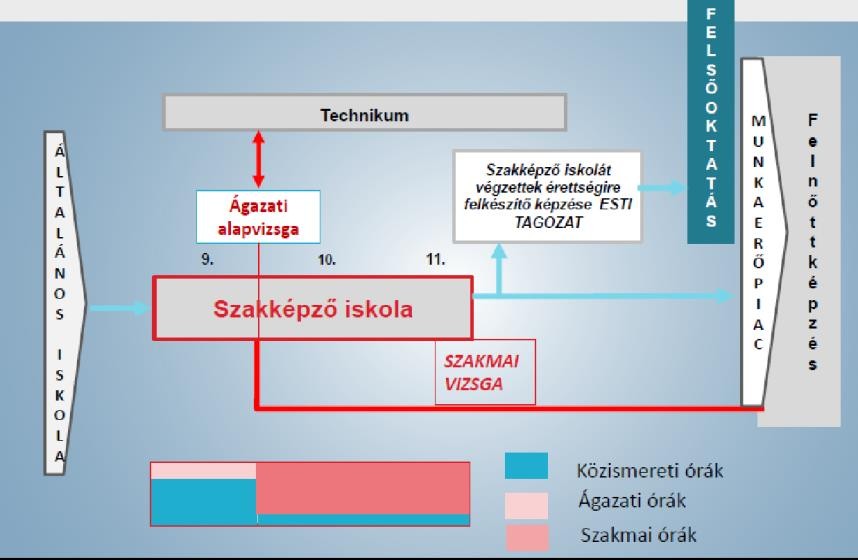 először ágazatot választ a tanuló, a 9. évfolyamon a tanuló ágazati alapoktatásban veszrészt, amelyben a választott ágazat közös szakmai tartalmait sajátítja el, illetve közismereti tárgyakat tanul9. évfolyamot követően, a sikeres ágazati alapvizsga után történik a szakma-, vagy szakmairány választás, az alapvizsga követelményei szintén a KKK-ban kerülnek meghatározásra9. évfolyam után még a technikummal átjárható a rendszer, mivel mind az ágazati alapoktatás szakmai tartalma, mind az ágazati alapvizsga teljes mértékben megegyezik a szakképző iskolai és a technikumi oktatásban. A közismeret esetében meg kell vizsgálni, melyek azok a tartalmak, amelyeket esetleg pótolni szükséges, amelyet a felvétel, átvételi helyi szabályokban ki kell fejteni.10. és 11. évfolyam szakirányú oktatás szakképző iskolában vagy duális képzőhelyen (duális keretek között, elsősorban vállalatnál) zajlikA tanuló ösztöndíjat / a duális képzésben résztvevő a szakképzési munkaszerződés alapján munkabért kapA tanuló a sikeres vizsga után szakmai bizonyítványt kap.A kulcskompetenciákAz Európai Unióban kulcskompetenciákon azokat az ismereteket, készségeket és az ezek alapját alkotó képességeket és attitűdöket értjük, amelyek birtokában az Unió polgárai egyrészt gyorsan alkalmazkodhatnak a modern világ felgyorsult változásaihoz, másrészt a változások irányát és tartalmát cselekvően befolyásolhatják. A tudásalapú társadalomban felértékelődik az egyén tanulási képessége, mert az emberi cselekvőképesség az élethosszig tartó tanulás folyamatában formálódik. A különböző kompetenciaterületekben megjelenő ismeretek, készségek, és ezek hátterében a meghatározó képességek és attitűdök számos tanulási helyzetben és összefüggésben alkalmazhatók különféle célok elérésére, különböző problémák és feladatok megoldására, ezért több műveltségterülethez is köthetők. Több kompetencia egymásba fonódik, így részben fedik egymást, továbbá az egyikhez szükséges elemek támogatják a másik területhez elengedhetetlen készségek formálódását, fejlődését. Hasonló egymásra építettség jellemzi a képességek kibontakoztatására és a tanulás fejlesztésére irányuló célok és az egyes műveltségterületek viszonyát. Számos olyan fejlesztési területet említhető, amely valamennyi műveltségterületen a kialakítandó kompetencia részét képezi: ilyen például a kritikus gondolkodás, a kreativitás, a kezdeményezőképesség, a problémamegoldás, az együttműködés, a kockázatértékelés, a döntéshozatal, az érzelmek kezelése, a kapcsolati kultúra, a társas tolerancia.A középfokú nevelés-oktatás szakaszának funkciója a korábbi képzési szakaszban kibontakozott képességek továbbfejlesztése, a készségek és a tudástartalmak elmélyítése és megszilárdítása. E szakaszban már megjelennek a munkavállalói szerephez szükséges kompetenciák, továbbá iskolatípustól függően a pályaválasztáshoz kapcsolódó, illetve a szakképesítés megszerzéséhez szükséges készségek, ismeretek.A középfokú iskola az általános iskola befejezése után kezdődik, és a tankötelezettség végéig, illetve a középfokú tanulmányok lezárásáig végzi nevelő-oktató tevékenységét. Feladata a fiatalok felkészítése a felnőtt társadalomba való beilleszkedésre az ehhez szükséges műveltségtartalom biztosításával, továbbá a pályaorientáció, illetve felkészítés a felsőfokú tanulmányok megkezdésére vagy a munkába állásra.Képzési jellege szerint szakképző iskola; ezek a szakképesítés, az ágazat vagy a tagozatok szerint eltérő programok alapján haladnak.Szakképző IskolaEz az iskolatípus egyaránt foglalkozik az általános műveltség megalapozásával, érettségire való felkészítéssel, felsősokú tanulmányokra vagy a munkába állásra való felkészítéssel.Általános célja a humánus értékek érvényesítése mellett az egyetemes és nemzeti kultúra alapértékeinek közvetítése, valamint testileg, lelkileg egészséges, kiegyensúlyozott, demokratikus állampolgárok nevelése.Iskolánkban gépészet, vendéglátás-turisztika és kereskedelem szakmacsoportokban folyik képzés. A végzett tanulóknak 2 éves felkészülési lehetőséget biztosítunk érettségire.Az oktatásban alkalmazható tankönyvek és taneszközök kiválasztásának elveiIskolánkban a nevelő-oktató munka során a pedagógusok csak olyan nyomtatott taneszközöket (tankönyv, munkafüzet, térkép, stb.) használnak a tananyag feldolgozásához, amelyeket a szakminisztérium hivatalosan tankönyvvé nyilvánított. A nyomtatott taneszközön túl néhány tantárgynál egyéb eszközökre is szükség van: testnevelés, szakmai gyakorlat, szakmai tantárgyak.Az egyes évfolyamokon a különféle tantárgyak feldolgozásához szükséges kötelező tanórai taneszközöket a nevelő szakmai munkaközösségei (illetve, ahol nincs munkaközösség ott az egyes szaktanárok) határozzák meg az iskola helyi tanterv alapján.A kötelezően előírt taneszközökről a szülőket minden tanév előtt (a megelőző tanév májusában szülői értekezleteken) tájékoztatjuk. A taneszközök beszerzése a tanév kezdetéig a szülők kötelessége.A taneszközök kiválasztásánál a szakmai munkaközösségek a következő szempontokat veszik figyelembe:− A taneszköz feleljen meg az iskola helyi tantervének.− Az egyes taneszközök kiválasztásánál azokat az eszközöket kell előnyben részesíteni, amelyek több tanéven keresztül használhatók.−	A taneszközök használatában az állandóságra törekszünk: az új taneszközök használatát csak nagyon szükséges, az oktatás minőségét lényegesen jobbító esetekben vesszük be.Az iskola arra törekszik, hogy egyre több nyomtatott taneszközt szerezzen be az iskolai könyvtár számára. Ezeket a taneszközöket a szociálisan hátrányos helyzetű tanulók ingyenesenhasználhatják. Ezzel segíteni kívánunk a hátrányos helyzetű tanulóknak, hogy tartós tankönyválljon a rendelkezésükre.A jelenlegi választásunkat meghatározta, hogy a tankönyv, taneszköz:−	NAT- kerettanterv kompatibilis legyen.−	Helyi tantervünkhöz illeszkedjen.−	Alkalmas legyen órai vagy otthoni differenciált feladat adására, feladatok megoldására.− A tanulók számára a legmegfelelőbb ismeretek nyújtsa, áttekinthető, „tanulható” legyen. Biztosítsa az ismeretek objektív, tárgyilagos átadását és ne akadályozza a többoldalú ismertszerzést.− Kivitele esztétikus és tartós legyen.− Szükség esetén több éven keresztül használható legyen, azaz továbbadható legyen testvérének, illetve aki erre igényt tart.− Segítse elő a kompetencia alapú oktatást és az integrált oktatást.− A tankönyvek, tanulmányi segédletek, taneszközök kiválasztása csak a szakmai munkaközösségek véleményének kikérésével lehetséges. Munkaközösségeink figyelembe veszik a tanár módszertani szabadságát és a tanulók jogát a tárgyilagos és többoldalú ismeretszerzéshez.− A tankönyvet, tankönyvcsaládot felmenő rendszeren belül nem változtatjuk, kivéve, ha az addig alkalmazott tankönyvet már nem adják ki.− Nyelvoktatás esetében előnyben részesítjük azokat a tankönyvrendszereket, ahol rendelkezésre áll (beszerezhető) az egységes nyelvkönyv, munkafüzet, hang, és képanyagrendszer.− A tankönyvek kiválasztásánál és beszerzésénél a munkatankönyvekkel szemben előnyben részesítjük a tartós tankönyveket, hogy az iskola könyvtára minél több tanulónk számára tudjon kölcsönzés formájában tankönyvet biztosítani.− A szemléltetést, illetve tanulói tevékenységet igénylő tananyag feldolgozásához szükséges taneszközöknek a pedagógiai program mellékletében szereplő jegyzékét iskolánk a munkaközösségek bevonásával tanévenként felülvizsgálja, szükség szerint módosítja.Az egészségnevelés és környezeti nevelési elvekEgészségnevelési programAz egészségnevelés a pedagógia oldaláról nem más, mint az egészség megvédésével, megedzésével kapcsolatos tervszerű, szervezett, célirányos személyiségfejlesztés.Az egészségnevelés átfogó célja, képessé tenni tanulóinkat arra, hogy törődjenek megfelelően egészségükkel és rendelkezzenek azokkal az információkkal, melyekkel e célt tudatosan megvalósíthatják, életminőségüket tartósan javíthatják,Az egészség alapfeltételei és forrásai: béke, lakás, oktatás, élelem, jövedelem stabil ökológiai rendszer, fenntartható erőforrások, társadalmi igazságosság és egyenlőség.Az egészségi állapot javítása megkívánja ezen alapvető előfeltételek alkotta biztos alapot. Fontos célkitűzés az elsődleges megelőzés érvényesítése.Kiemelt figyelmet kap:A dohányzás visszaszorítása.Az alkohol és drog prevenció.Az egészséges táplálkozás érvényesítése.Az aktív testmozgás elterjesztése.Helyes öltözködési szokások kialakítása.Elsősegély nyújtási ismeretek elsajátításaA lelki egészségvédelem megerősítése.Az AIDS megelőzése.Az életvezetéshez szükséges készségek és képességek kialakítása és fokozásaCélunk, hogy az egészségnevelési program eredményeként:igénnyé váljon az egészséges életmód a tanulók és családjuk körébenerősödjenek a személyiségfejlesztő hatásokcsökkenjenek az ártó tényezőkaz iskola befejezésekor a diákok megértsék és saját életükre alkalmazni tudják az elsajátított ismereteketKépesek legyenek:viselkedésüket és életvezetésüket helyesen alakítani,egészségkárosító magatartásformákat elkerülni,a betegségeket a korai szűréseken való részvétel révén megelőzni,étrendjüket az egészségük megőrzése érdekében alakítani,saját mozgásprogram kialakítására,társas-kommunikációs készségeik és a konfliktuskezelési magatartásformák fejlesztésére.Az egészségnevelés módszereiben jelen kell lennie az egészség állapotáról, a társadalom és az egészség viszonyairól szóló információgyűjtésnek. Biztosítani kell az információ feldolgozás, az ezek alapján történő döntéshozatal, és a döntések alapján eltervezett egyéni és közösségi cselekvések módszereinek bemutatását Az eredményességhez szükséges, hogy ezeket amódszereket a tanulók minél többször, valós problémák esetén alkalmazzák.Környezetnevelési programAz iskola működése környezeti nevelés szempontbólIskolánk rendelkezik már olyan hagyományokkal, melyek a környezeti nevelést szolgálják. Fontosnak tartjuk a környezet állapotának milyenségét, az egészséges, esztétikus környezet biztosítását a hatékony munkavégzéshez.Ehhez mindenkinek – pedagógusoknak, technikai munkatársaknak egyaránt – tevékenyen hozzá kell járulnia a saját munkaterületén.A tantestület többsége minden akcióban, munkában részt vállal. Egyre többen vannak azok, akik rendszeresen foglalkoznak környezeti neveléssel tanóráikon és azon kívül is.A környezeti nevelés alapelvei közül az alábbiakat kiemelten kell kezelnünk. Ezek fogalmát, tartalmát, megnyilvánulási módjait körül kell járnunk, meg kell világítanunk:a fenntartható fejődés;a kölcsönös függőség, ok-okozati összefüggések;a helyi és globális szintek kapcsolatai, összefüggései;alapvető emberi szükségletek;emberi jogok;demokrácia;elővigyázatosság;biológiai és társadalmi sokféleség;az ökológiai lábnyom.A tanulók esélyegyenlőségét szolgáló intézkedésekCélok:A hátrányos helyzetű és sajátos nevelési igényű gyermekek integrációjánakmegteremtése.Az oktatásban érvényesülő hátrányos megkülönböztetés felszámolása.Hatékony gyermek- és ifjúságvédelem szoros együttműködés a rendőrség Ifjúságvédelmi Osztályával, az intézmények és a közoktatáshoz kapcsolódóintézmények és civil szervezetek között mind a hátránykompenzációban, mind a prevenciós munkában.A HHH tanulók eredményes oktatása, szociális hátrányaik kompenzálása, esélyegyenlőségük előmozdítása.A lemorzsolódás kockázatában érintett tanulók mentorálása.Pedagógiai módszertani fejlesztés.A kommunikáció és együttműködés hatékonyságának növelése a szülőkkel és segítő szolgáltatásokkal, társadalmi partnerekkel.Mindezek biztosítása érdekében kiemelt figyelmet kell fordítani a beiratkozásnál,felvételinél, az oktató–nevelő munka során, a gyerekek egyéni fejlesztésében, az értékelés gyakorlatában, a tanulói előmenetelben, a fegyelmezés, büntetés gyakorlatában, a tananyag kiválasztásában, alkalmazásában és fejlesztésében, a továbbtanulásban, pályaorientációban, a humánerőforrás-fejlesztésben, pedagógusok szakmai továbbképzésében, valamint a partnerség-építésben és kapcsolattartásban a szülőkkel, segítőkkel, a szakmai és társadalmi környezettel.Az iskola feladatai ennek érdekében:Pedagógus továbbképzés.Az esélyegyenlőtlenségekre utaló jelekkel rendelkező gyermekek kiszűrése (osztályfőnökök).Tanórákon kiemelt figyelem az érintett tanulókra.Fejlesztések szaktanár, illetve a szakszolgálat munkatársa segítségével.Szabadidős tevékenységek:Támogatások: , pályázatok figyelése.Partnerekkel történő együttműködésMindennapos testnevelésA testnevelés célja, feladata−	A szervezet mozgásigényének kielégítése (mozgáslehetőségek, megteremtése).−	Rendszeres kondicionálás (a testi erő és állóképesség fejlesztése, az időjáráshoz való alkalmazkodás teherbíró-képesség fejlesztése).−	Mozgás utáni higiénés tevékenység természetessé válása.−	Az ügyesség, a gyorsaság, a harmonikus összetett mozgások fejlődése. Koordinációs mozgások fejlesztése.−	Hibás testtartás korrekciója.−	A tanulók fizikai állapotának mérése.A mindennapos testnevelés törvényi háttereNkt. 27. § (11) törvény alapján: Az iskola a nappali rendszerű iskolai oktatásban azon osztályokban, ahol közismereti oktatás is folyik, megszervezi a mindennapos testnevelést heti 5 testnevelés óra keretében, amelyből legfeljebb heti két óra:− a kerettanterv testnevelés tantárgyra vonatkozó rendelkezéseiben meghatározottoktatásszervezési formákkal, műveltségterületi oktatással.− iskolai sportkörben való sportolással.− versenyszerűen sporttevékenységet folytató igazolt, egyesületi tagsággal rendelkező, vagy amatőr sportolói sportszerződés alapján sportoló tanuló kérelme alapján a tanévre érvényes versenyengedélye és a sportszervezete által kiállított igazolás birtokában a sportszervezet keretei között szervezett edzéssel váltható ki.A mindennapos testnevelés, testmozgás megvalósításának módja iskolánkban:Hosszú távú cél:A testmozgás, a szabadban való tartózkodás igényének felkeltése, rendszeres testedzés, szokássá alakítása, az aktív egészséges életmód megalapozása, a következő életszakaszra.Minden nevelő a tanórákon és a tanórán kívüli foglalkozásokon építse be az egészségneveléssel kapcsolatos feladatokat, témákat a tananyagba.A projekt lépéseia téma meghatározása,a projektmunka tervezése,téma feldolgozása,az eredmény bemutatása,értékelés.A projekt lebonyolításaidőpontja: a tanév rendjéhez igazodiktémája: tanévenként változik,a szakképzésben évközi szakmai projekt ,projektvezetők: szaktanárok, szakoktatókrésztvevők és megvalósítás módja:szakképző iskola évfolyamonként és szakmánként.A projekt zárásaként minden csoport beszámol munkájáról, bemutatja az elkészült produktumot (plakát, makett, film, PP stb).Egyéb évközi projektek:1. Egészségnevelési hónap−	időpontja: minden év novembere,−	témája: az egészséges életmóddal kapcsolatos versenyek, bemutató,−	projektvezetők: a természettudományi munkaközösség tagjai,−	résztvevők és lebonyolítás módja: az iskola minden tanulója az érdeklődésének megfelelő programon vesz részt egyénileg vagy csoportokban. Pl.: sportversenyek; egészséges ételek elkészítése, kóstolása; plakátverseny.A tanulók fizikai állapotának, edzettségének méréséhez szükséges módszerekA tanulók fizikai állapotának mérését a testnevelés tantárgyat tanító nevelők végzik testnevelés órákon minden év áprilisában. A mérés alapjául a Fitt – program szolgál. (részletesen a „Testnevelés helyi tanterv” tartalmazza.)Szóbeli vizsga kérdései (középfokú iskola)Az érettségi vizsgatárgyak témaköreit és követelményeit az érettségi vizsga részletes követelményeiről szóló 40/2002-es OM rendelet szabályozza, mely a pedagógia program mellékletét képezi.Érettségi vizsgatárgyakból a középszintű érettségi vizsga témaköreiLd: MellékletA szakképzés szakmai programjaSzakképző iskola képzéseAz iskolai rendszerű képzésben az egybefüggő szakmai gyakorlat időtartama:−	Cukrász szakmában: 175 óra−	Szakács szakmában: 175 óra−	Gépi és CNC forgácsoló szakmában: 140 óra−	Kereskedelemi értékesítő szakmában: 140 óraA bekerülés feltételei−	Iskolai előképzettség: alapfokú iskolai végzettség−	Szakmai alkalmassági követelmények: szükségesek−	Egészségügyi alkalmassági vizsgálat: szükséges.Ágazati alapképzés: van, időtartama 1 év.Ágazati alapvizsga szervezhető az első tanév elvégzésekor.Beszámítható előzetes tanulmányokA szakmacsoporthoz tartozó szakmák tanulása esetén szakképesítéshez rendelt vizsgarészek valamelyikének korábbi teljesítése.A tanult nyelvből megszerzett közép- vagy felsőfokú nyelvvizsga esetén a nyelvi órák látogatása alól felmentés adható.Cukrász szakképesítésA szakképesítés alapadataiA szakképesítés azonosító száma: 410132301 Szakképesítés megnevezése: CukrászA képzés célja:A cukrász szakképzés célja olyan vendéglátó-szakember képzése, aki a cukrászüzemekben és cukrászdákban az élelmiszergyártás higiéniai alapkövetelményeinek betartása mellett, a korszerű táplálkozáshoz mindjobban igazodó cukrászsüteményeket készít, figyelemmel azok ízbeli változatosságára, esztétikai megjelenítésére, vásárlói, megrendelői igényekre.Óraterv:Szakács szakképesítésA szakképesítés alapadataiA szakképesítés azonosító száma: 410132305 Szakképesítés megnevezése: SzakácsA képzés céljaA szakács szakmai képzés célja olyan vendéglátó szakember képzése, aki a különböző vendéglátó tevékenységet folytató gazdálkodó szervezetek hálózati egységeiben árugazdálkodási, árukezelési, előkészítő, termelő és munkaszervezési feladatokat lát el a mindenkori jogszabályi előírásoknak és piaci igényeknek megfelelően. A vendégek által kért ételeket a tőle elvárható legmagasabb szakmai színvonalon állítja elő, tálalja. Az üzletben alkalmazott értékesítési módtól függően igény szerint képes a vendég előtt ételkészítési műveletek végzésére, szakszerűen a vendégeket – legalább egy idegen nyelven is – a készítményekről tájékoztatni. A tevékenysége során a vendégekkel, üzleti partnerekkel legalább egy idegen nyelven munkájához kapcsolódóan, társalgási szinten kommunikál. Figyelemmel kíséri a fogyasztói szokásokhoz kapcsolódó trendeket, képesés kész önmagát folyamatosan tovább képezni, munkájában megújulni. A szakácslegfontosabb feladata a korszerű vendéglátás követelményeinek megfelelő feladatok ellátása, valamint a vendégek elvárásainak megfelelő ételválaszték kialakítása és elkészítése. Az ételeknek, a követelményeknek megfelelő minőségi színvonalon történő tálalása a fogyasztók és a vendégek számára.Óraterv:Pincér – vendégtéri szakember szakképesítésA szakképesítés alapadataiA szakképesítés azonosító száma: 410132304 Szakképesítés megnevezése: Pincér – vendégtéri szakemberA képzés céljaA pincér-vendégtéri szakember szakmai képzés célja olyan vendéglátó-szakember képzése, aki a különböző vendéglátó-tevékenységet folytató gazdálkodó szervezetek hálózati egységeiben értékesítést előkészítő, értékesítési és szolgáltatási feladatokat lát el a mindenkori jogszabályi előírásoknak és piaci igényeknek megfelelően. A vendégek által igényelt, illetve az ajánlott termék felszolgálását és a kapcsolódó szolgáltatásokat a tőle elvárható legmagasabb szakmai színvonalon biztosítja, alkalmazva az üzletpolitikának és az alkalomnak megfelelő felszolgálási módot. A tevékenysége során a vendégekkel - szükség szerint legalább egy - idegen nyelven munkájához kapcsolódva, társalgási szinten kommunikál. Figyelemmel kíséri a fogyasztói szokásokhoz kapcsolódó trendeket, képes és kész munkájában megújulni.Gépi és CNC forgácsoló szakember szakképesítésA szakképesítés alapadataiA szakképesítés azonosító száma: 407151007Szakképesítés megnevezése: Gépi és CNC forgácsoló A képzés céljaA Gépi és CNC forgácsoló szakember műszaki rajz alapján, a megmunkálandó anyag ismeretében megtervezi adott alkatrész hagyományos szerszámgépen valót gyártását, meghatározva az ehhez szükséges gépeket, eszközöket és technológiai adatokat. A szerszámgépen beállítja a forgácsolási jellemzőket. CNC (számítógép által vezérelt) megmunkálógépeken, gyártósorokon szakszerűen használja a munkadarab befogó- és továbbító eszközöket. Programot ír és tesztel egyszerűbb alkatrészek CNC gépen történő gyártására. Hagyományos vagy CNC gépen alkatrészeket gyárt. A kész munkadarabok méreteit ellenőrzi, a mérés eredményét dokumentálja.Óraterv:Ipari gépész szakképesítésA szakképesítés alapadataiA szakképesítés azonosító száma: 407151009 Szakképesítés megnevezése: Ipari gépészA képzés céljaA Ipari gépész szakember a gyártósorok berendezéseinek, kisegítő részegységeinek szerelését, karbantartását, javítását végzi. Gépkönyvek alapján elvégzi a gépek, berendezések üzembe helyezését. Gépelemeket, egyszerű szerkezeteket kézi és gépi szerszámokkal műszaki dokumentáció alapján összeszerel. Az üzemelő berendezéseket időszakosan vizsgálja. A meghibásodott gépeken feltárja a hiba okát, elvégzi a javítást, illetve a meghibásodott alkatrészek cseréjét. Műszaki dokumentáció alapján kézi és kisgépes megmunkálással egyszerű, fémből készült alkatrészeket gyárt. Az alkatrészek kopásából és deformációból adódó károsodásainak javítási módszereit ismeri és a gyakorlatban is használja. Munkája során a gépészetben általánosan használt kéziszerszámok és kisgépek szakszerű és biztonságos használatával oldja meg a feladatait.Óraterv:Kereskedelmi értékesítő szakképesítésA szakképesítés alapadataiA szakképesítés azonosító száma: 404161302Szakképesítés megnevezése: Kereskedelmi értékesítőA képzés céljaA Kereskedelmi értékesítő szakember a korszerű eladástechnikák alkalmazásával kiszolgálja és tájékoztatja a vásárlókat. Értékesítési stratégiája a vevői igényeken alapul, tevékenysége kiterjed továbbá az áru beszerzésére, átvételére, készletkezelésére, állagmegóvására, a környezetvédelemre.Óraterv:Érettségire felkészítő képzésÓraterv:TantárgyfelosztásSOPRONI SZAKKÉPZÉSI CENTRUMFELNŐTTEK OKTATÁSÁNAK SZABÁLYZATA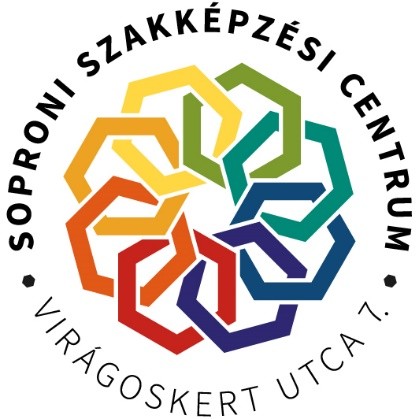 Hatályos: 2022.09.01-től visszavonásigFelülvizsgálatok jegyzékeVáltozások jegyzékeA szabályzat céljaA Soproni Szakképzési Centrum (továbbiakban Soproni SzC) elkötelezett a minőségi szakképzés folytatása, illetve a tevékenység folyamatos fejlesztése iránt. A képzésben résztvevő személyek tudása, kompetenciái nagyban függenek attól a folyamattól, amelynek aktív részesei a szakképzés során. Ezért szükséges egy olyan érdekeltségen alapuló eljárás kialakítása, amelynek eredményeképpen a szakképzési intézmény képes minőségi tevékenységet folytatni, illetve olyan kontrollrendszert működtetni, amelynek eredménye, hogy korán feltárásra kerülnek a minőségi oktatást hátráltató tényezők.A szabályzat fő célkitűzései:magasabb oktatói díjazás – ezáltal magasabb megelégedettséglemorzsolódás csökkentéseeredményes vizsgák számának és arányának növeléserövidebb képzési idők biztosítása.FelelősségekFelnőttképzési szerződés megkötése: A felnőttképzési szerződést az intézmény köti a képzésen résztvevővel. A szerződést a képzés indítását megelőzően kell megkötni. Folyamatban lévő képzés esetén a KRÉTA rendszerben való rögzítéssel egy időben, az első foglalkozáson való részvételt megelőzően kerül sor. Felelőse az igazgató.Az intézmény igazgatója felel az intézmény által szervezett képzés jogszabályok szerinti teljes szakmai megvalósításáért, a kifizetések meghatározásáért e szabályzat előírása szerint, különös tekintettel a tanórák szabályos, maradéktalan megtartásáért.Az igazgató felel a képzésekhez kapcsolódó adatszolgáltatásokért. Az adatszolgáltatásokat a Soproni SzC vezetésének az utasítása alapján, e-mailben kiküldött módon és határidőre kell teljesíteni.A képzés lebonyolításában részt vevő valamennyi szereplő egyetemlegesen felelős a képzés eredményes lebonyolításáért, a képzésben résztvevők sikeres vizsgára való felkészítéséért.Alkalmazási területA szabályzat rendelkezéseit a Soproni Szakképzési Centrum valamennyi, a felsorolásban szereplő tagintézményére, illetve a felnőttek oktatás keretében végzett tevékenységre kell alkalmazni. Jelen szabályzat előírásait, a tagintézmények valamennyi telephelye, illetve szerződéses oktatási helyszíneire is alkalmazni kell.Időbeli hatálya 2022.09.01-től visszavonásig. Intézményeink:Soproni SZC Berg Gusztáv Szakképző IskolaSoproni SZC Fáy András Két Tanítási Nyelvű Közgazdasági TechnikumSoproni SZC Handler Nándor TechnikumSoproni SZC Hunyadi János TechnikumSoproni SZC Kossuth Lajos Szakképző IskolaSoproni SZC Porpáczy Aladár Technikum és KollégiumSoproni SZC Vas- és Villamosipari TechnikumSoproni SZC Vendéglátó, Kereskedelmi Technikum és KollégiumJogszabályi hivatkozások2019. évi LXXX. törvény a szakképzésről12/2020.	(II.	7.)	Kormányrendelet	a	szakképzésről	szóló	törvény végrehajtásáról2013. évi LXXVII. törvény a felnőttképzésről11/2020.	(LL.	7.)	Kormányrendelet	a	felnőttképzésről	szóló	törvényvégrehajtásárólMeghatározásokbeiratkozott létszám: a beiratkozott létszám meghatározásánál hozzá kell adni a csoport/osztály induló létszámát, illetve ehhez hozzá kell adni az időközben becsatlakozó képzésben résztvevők számát is. Csak azokat a képzésben résztvevőt kell figyelembe venni, akivel a képző intézmény felnőttképzési szerződést kötött, nem kell figyelembe venni azokat, akik egészségügyi alkalmatlanság miatt elutasításra kerülnek.vizsgán részt vevők létszáma: a csoportból/osztályból a meghirdetett vizsgára jelentkezett és elfogadott jelentkezések száma (korrigálva az összeférhetetlenség miatt elutasított jelentkezésekkel)sikeres vizsgázók létszáma: az adott csoportból eredményes szakmai vizsgát/érettségit tettek száma. Azok a képzésben résztvevők vehetőek figyelembe, akik vizsgabizonyítványt szereztek és azt (ha nem a Soproni Akkreditált Vizsgaközpontnál tették) az elszámolási időszakon belül bemutatták a képzést lefolytató tagintézménynek, aki másolatot készít a dokumentumról. Az elszámolási időszakot követően tett sikeres vizsga nem vehető figyelembe.intézmény: A Soproni SzC tagintézménye.A felnőttek oktatásának részletes szabályaiA képzés megszervezésea képzés megszervezéséért, indításáért az igazgató felel. Munkáját a vonatkozó jogszabályok és egyéb szabályzók alapján végzi.Centrum tevékenysége A folyamat során:hirdetésekügyfélszolgálat működtetése (hétvégén is)Centrum honlapján közzétenni az induló képzéseketNSZFH-val elszámolások végzéseGazdasági adminisztratív feladatokAz ügyfélszolgálat üzemeltetése és a saját honlapon történő közzététel az iskola feladatais.A képzés lebonyolításaórarend összeállítása:az órarendet az Intézmény határozza meg.Az órarend az elkészített képzési program alapján tartalmazza a tantárgy/tantárgyrész megnevezését, a pontos időpontját és helyszínét a terem megjelölésével, az óra típusát, valamint a képzést folytató oktató nevét, elérhetőségét. a felnőttképzés során egy tanóra minimum 35 percig tart.Az elkészült órarendet az intézmény a képzés indításakor a Soproni SzC főigazgatója és főigazgató helyettese részére megküldi. Az órarendben történő bárminemű változtatást az intézmény haladéktalanul megküldi a Soproni SzC főigazgatója és főigazgató helyettese részére.Az online órákhoz való becsatlakozáshoz szükséges linket az órát tartó oktató a képzésben résztvevőknek és a Soproni SzC főigazgatójának és a főigazgató helyettesének megküldi. Az órarenddel kapcsolatos adatszolgáltatásokat a felnottekokt@soproniszc.hu e-mail címre való megküldéssel kell teljesíteni.a képzés folyamatos adminisztratív feladatait ezzel a feladattal megbízott személy végzi. A feladat ellátásáért a megbízott személyt díjazás illeti meg.a képzésben résztvevő oktatók megbízása adott képzés meghatározott képzésifeladataira szól.Rendszeres és   nem   rendszeres   adatszolgáltatások   –   a   Soproni   SzCfőigazgatójának illetve kancellárjának utasítása alapján.Három féle oktatói óradíj kerül meghatározásraNormál kontakt óra: személyes jelenlét, az iskola helyszínén tartott tanóra (Az oktató munkaviszonya keretében ellátott óra csak ebben a típusban számolható el.)Online óra: webes felületen megtartott óra, amit az óra elején és végén dátummal ellátott képernyőképpel szükséges dokumentálniaz online órákat is az órarend szerinti időpontban kell ellátnidigitális felületen, oktatói irányítással vezetett egyéni felkészüléssel ellátott tanóraJelen szabályzat hatálybalépésekor a 2022/2023 tanévre érvényes oktatói óradíjak akövetkezők:Az óradíjak összegei a továbbiakban évente külön kancellári utasításban kerülnek meghatározásra.Oktatói óradíjak kifizetéseaz óradíjakat a KRÉTA rendszerben történő rögzítés szerint iskolai számfejtés alapján a Centrum havi rendszerességgel fizeti. Az ellenőrzések során feltárt, meg nem tartott órák nem kerülnek kifizetésre.az óradíjon   felül   további,   az   óradíj   25%-ának   megfelelő   díjazás   kerülcélprémiumként meghatározásra, amely kifizetésének feltétele:a beiratkozott létszám 80%-a elsőre sikeres szakmai vizsgát tesz, akkor a teljes 25%-nak megfelelő díjazás egy összegben, a vizsgát követő 30 napon belül kerül kifizetésre,	a teljesítmény követelmény részteljesítése esetén, ha a beiratkozott létszám 50%- 79%-a elsőre sikeres szakmai vizsgát tesz, akkor a fent megállapított díjazás 50%-ban egy összegben kerül kifizetésre,a teljesítmény követelmény részteljesítése esetén, ha a beiratkozott létszám 25%- 49%-a elsőre sikeres szakmai vizsgát tesz, akkor a fent megállapított díjazás 50%-ban egy összegben kerül kifizetésre,illetve, ha a beiratkozott létszám 25%-a alatt van az elsőre sikeres szakmai vizsgáttévő képzésben résztvevők aránya, akkor nem kerül kifizetésre prémium.A százalékérték meghatározásánál a matematika szabályai szerinti kerekítést alkalmazzuk.Gazdasági személyzet adminisztratív díjazásaAz iskola összes képzésére vonatkozó adatszolgáltatás alapján kerül sor az induló összeg meghatározására. Ez az összeg a havi adatszolgáltatások függvényében mindkét irányban változhat az alábbi táblázat szerint:A havi díj az igazgató döntése szerint több személy között is elosztható.Igazgató díjazásaAz igazgató díjazásánál, is az oktatóknál alkalmazott (végzősök/sikeres vizsga) módon kell eljárni. Azzal, hogy a lemorzsolódás csökkentése érdekében a célprémium kifizetésének megállapításakor csak a végzős osztályok/csoportok létszámait kell a számítás során figyelembe venni. A célprémium a sikeres vizsgák arányának függvényében kerülnek kifizetésre.A tanórák szakszerű, pontos megtartásáért az igazgató felel. Az igazgató szabadon dönt az ezzel kapcsolatos ellenőrzések módjáról, gyakoriságáról, eszközrendszeréről, valamint a hatáskörébe eső szankciók alkalmazásáról.A Centrum is ellenőrzi, a képzés lebonyolításának szabályszerűségét, az ellenőrzéseksorán feltárt hiányosságokért az igazgató a felelős.Adminisztratív díjazás („Osztályfőnök díja”)Osztályfőnöki feladatok ellátásáért járó adminisztratív díj a csoportlétszámtól függ1-10 fő	15.000,- Ft/hó11- től	25.000,-Ft/hóHa a csoport év közbeni lemorzsolódása a 20%-ot eléri, akkor az osztályfőnök díjazása 20 %-kal csökken, a feladat ellátásra kötött megállapodás megszűnik és új megállapodás készül.Számítási módszer: ld.: lemorzsolódásKapcsolódó folyamatokA megbízási szerződések, illetve többletfeladat elrendelések elkészítése a Centrum által rendelkezésre bocsátott nyomtatványokon az iskola feladata. A kötelezettségvállalások aláírása a Soproni SzC kötelezettségvállalások rendjéről szóló szabályzata alapján történik.A díjazások számfejtése az iskola feladata, a folyamat további része pedig a Centrumban kerül elvégzésre. Irányadó szabályzatok a Soproni SzC gazdálkodási szabályzata, a számviteli politikája, illetve számlarendje.A folyamat működésére jellemző mutatóklemorzsolódás = (1 - ((vizsgált időpont induló létszáma + vizsgált időtartamban becsatlakozók létszáma) - induláskor a csoportban szereplők és becsatlakozók összegéből levonva a vizsgált időtartam végén az aktuális létszámot) / (induló létszám + becsatlakozók létszáma) (%)célérték: 100% példa:teljes képzésre vonatkozóan:15 fővel indult a csoport9-en becsatlakoztak5-en időközben távoztako lemorzsolódás = 1 – ((15+9) – (15+9-19)) / (15+9)	 20,83%Átmeneti és záró rendelkezésekJelen szabályzat aktualizálásáért és módosításáért a Soproni SzC kancellárja a felelős. A Soproni SZC kancellárja gondoskodik a szabályzat nyilvánossá tételéről, és annak atagintézmények igazgatói felé történő elektronikus megküldéséről.A tagintézmények igazgatói gondoskodnak arról, hogy a szabályzat tartalmát – annak jóváhagyását követően haladéktalanul – a vezetésük alatt álló szervezeti egység alkalmazottai megismerjék.2022/2023 tanévre áthúzódó képzések esetében átmeneti rendelkezésként a képzés indulásakor hatályos oktatói óradíjak és feltételek érvényesek.Jelen szabályzat a 2022. 09.01-től induló képzések esetében hatályos. Sopron, 2022. szeptember 1.…………………………….Králik Tibor  kancellárLegitimációs záradék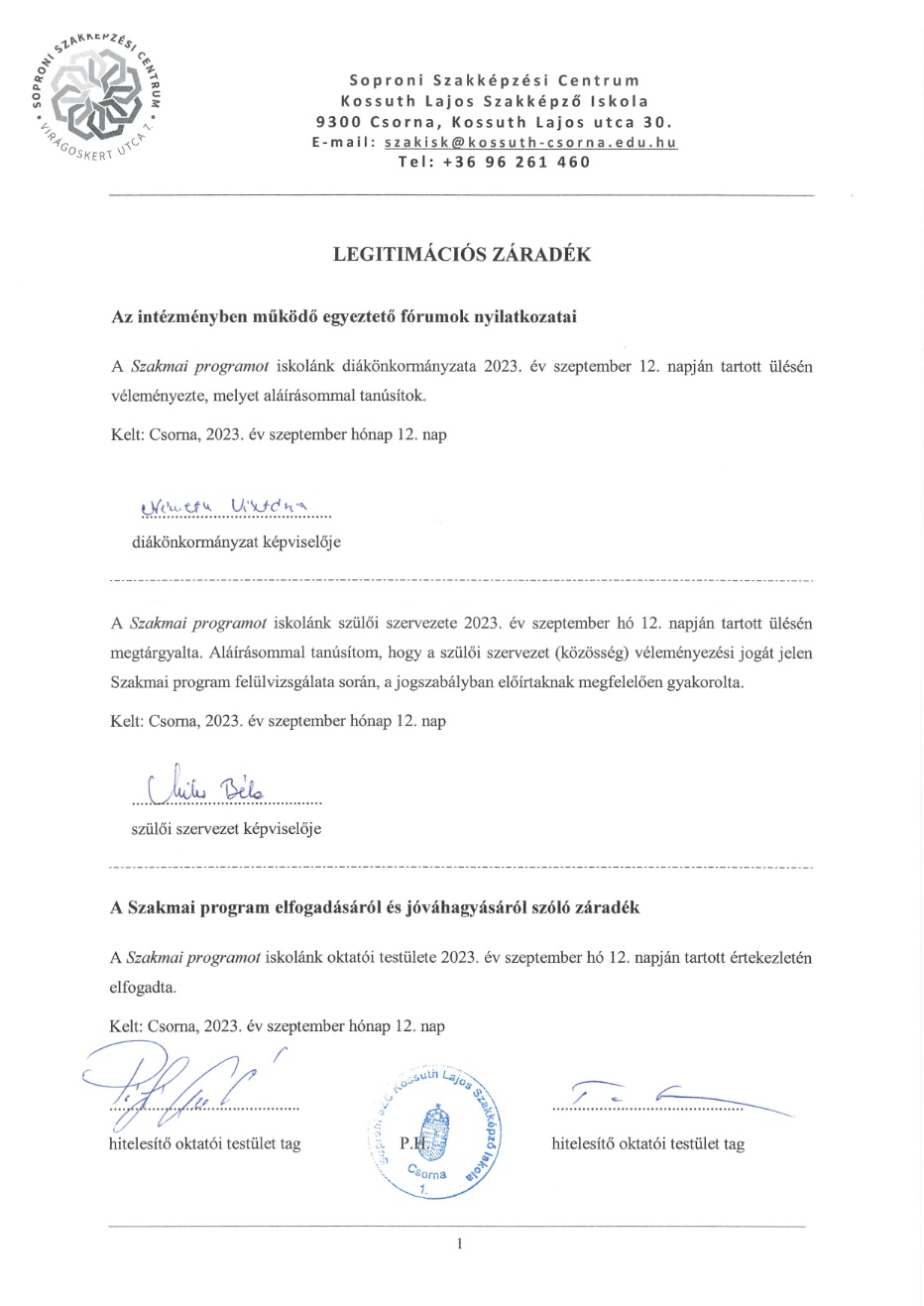 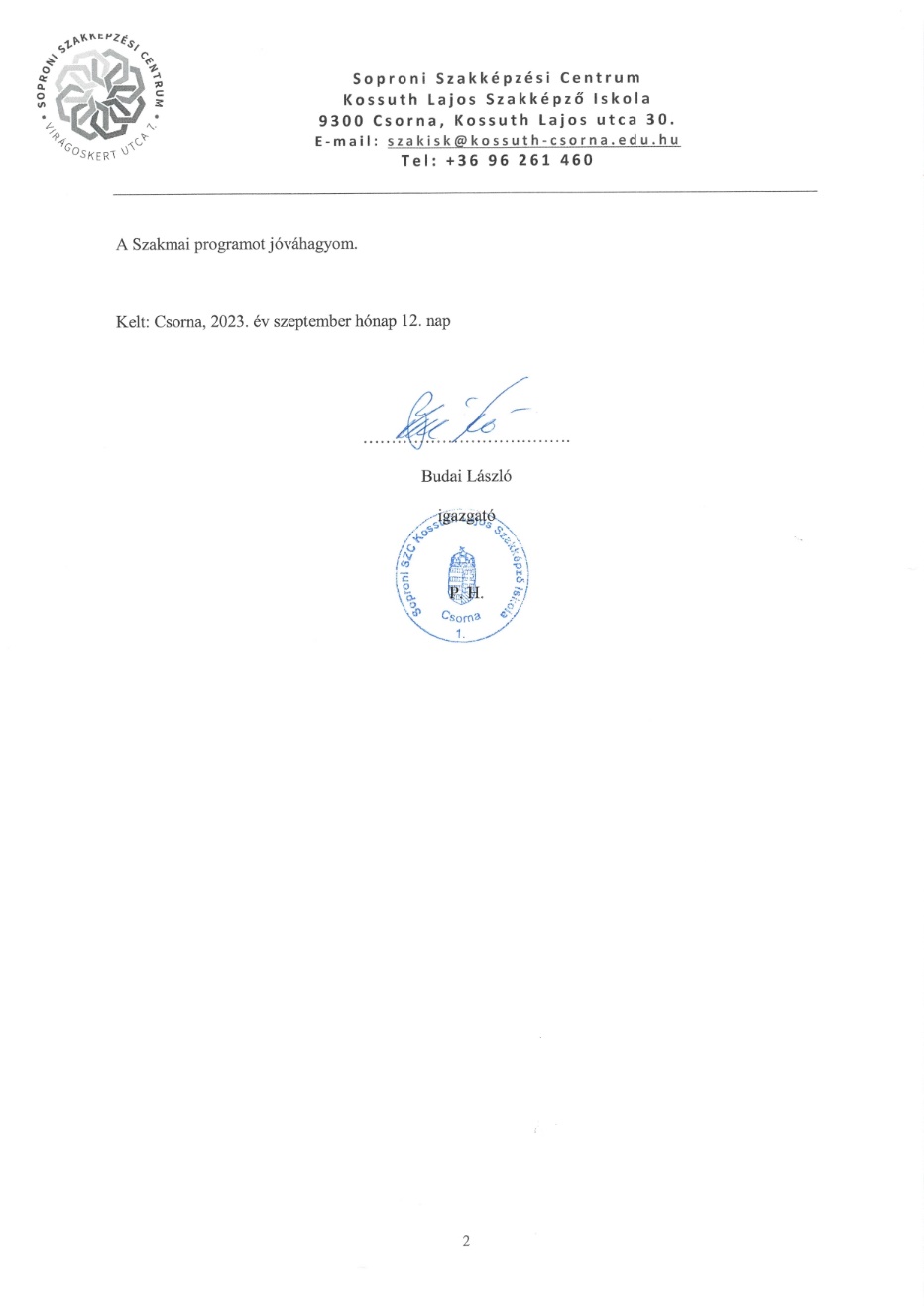 FogalomTartalomJogszabály helySzakképzésMunkakör betöltéséhez vagy tevékenység végzéséhez szükséges képzés. A szakképzésben szakmára, szakmairányra, vagy részszakmára felkészítő szakmai oktatás, illetve szakképesítésre felkészítő szakmai képzésfolyik.Szkt 8. §Szakmai képzésA szakképesítés megszerzésére irányuló szakmai képzés a felnőttképzési tevékenység szakképzésbe tartozó részének összefoglaló neve.A szakmajegyzékben nem szereplő, de az adott gazdasági ágazat által szükségesnek ítélt képzések (pl. a korábbi Országos Képzési Jegyzékből kikerülő egyes szakképesítések, illetve részszakképesítések) a továbbiakban szakmai képzés keretében szervezhetők meg.Szkt 8. §SzakmajegyzékA szakmajegyzék a korábbi Országos Képzési Jegyzék, illetve az abban közzétett szakképesítések és részszakképesítések helyébe lépő olyan szakmákat, szakmairányokat, valamint azok leíró adatait tartalmazza, amelyek kizárólag a szakképző intézményben oktathatók. A szakmajegyzékben nem szereplő, de az adott gazdasági ágazat által szükségesnek ítélt képzések (pl. a korábbi Országos      Képzési      Jegyzékből      kikerülő      egyesszakképesítések, illetve részszakképesítések) a továbbiakban szakmai képzés keretében szervezhetők meg.Szkt 10. §SzakmaA szakmák egy-egy ágazat legfontosabb képzettséget (ésgyakorlatot) igénylő foglalkozásaiSzkt 8. §Szakirányú oktatásA szakirányú oktatásban a tanuló, illetve a képzésben részt vevő személy a szakma keretében ellátható munkatevékenységekhez szükséges ismeretek és készségek elsajátítását, azok gyakorlatban történő alkalmazásáttanulja meg. A szakirányú oktatás emellett felkészít továbbá a szakmai vizsgára is.Szkt 75. §Szakképzés helyeSzakma	megszerzésére	történő	felkészítés	(szakmaioktatás) és szakmai képzés főszabály szerint kizárólag szakképző intézményben végezhető.Szkt 9. §Szakképzés szakképzőintézményen kívülrészszakmára felkészítő szakmai oktatásszakképesítésre felkészítő szakmai képzésszakképző intézményen kívül, a felnőttképzési tevékenység folytatására engedéllyel rendelkező felnőttképző által is folytathatóSzkt 9. §Képzési és kimeneti követelményA képzési és kimeneti követelmények azokat a részletes követelményeket állapítják meg tanulási eredmény alapú (TEA) megközelítésben, amelyek alapján a szakmai képzés és a szakmai vizsgáztatás folyhat.A képzési és kimeneti követelményekben – részszakmaként–	meghatározható	a	szakmának	olyan		önállóan elkülöníthető	része,	amely	legalább		egy	munkakörbetöltéséhez szükséges kompetenciák megszerzését teszi lehetővé.Szkt 11. §Szakmai programA szakképző intézménynek a szakképző intézményre konkretizált szakmai programot kell készíteni.A szakmai program része a képzési program, amivel a duális képzőhelynek is rendelkeznie kell, ha a szakirányú oktatásban részt vesz.Szkt 12. §ProgramtantervA képzési és kimeneti követelmények alapján a szakképzésért felelős miniszter dolgozza ki, és az Szkt. 11.§ (2)–(4) bekezdése szerint teszi közzé. A képzési és kimeneti követelmények mellett a szakképzésben kötelezően alkalmazandó a programtanterv.Szkt. 11. §Ágazati alapoktatásAz ágazati alapoktatás a szakképzés új rendszerében jelenik meg. Az adott ágazathoz tartozó szakmák tekintetében a technikumban az első két évben, a szakképző iskolában az első egy évben széles körű ágazati alapismeretekre tesznek szert a tanulók, amelyet ágazati alapvizsga zár le. Ez jogosulttá teszi a tanulót a szakirányú képzésbe való belépésre. A közös alapozás átjárhatósági lehetőséget biztosít szükség esetén a technikum és a szakképző iskola között. A konkrét szakmát technikumban a 10. évfolyam végén, szakképző iskolában a 9. évfolyam végén, az adott ágazat sajátosságainak megismerését követően választja kia tanuló. Az új rendszer ezzel is támogatja a tanulókat a számukra megfelelő pálya kiválasztásában.Szkt. 74. §VizsgatevékenységA vizsga a KKK-ban meghatározott írásbeli, számítógép alkalmazását igénylő interaktív (a továbbiakban:interaktív), gyakorlati, projekt vagy szóbeli jellegű vizsgatevékenységekből állhat.315/2013. (VIII. 28.)Korm. rendelet a komplex szakmaivizsgáztat ás szabályair ólFeladatok (Mit?)Eljárások, eszközök (Hogyan)gyermekközpontú nevelés – oktatás megvalósításatoleráns viselkedés a tanulókkal szemben„a gyermek partner” elv megvalósítása személyes példamutatástanuló – tanár pozitív viszony kialakítása, megőrzésekritika elfogadásavéleményalkotás tanítása közléskultúra fejlesztéseharmonikus, nyugodt, kiegyensúlyozott személyiség kialakításaharmonikus, nyugodt biztonságos légkör megteremtésemegfelelő pedagógus mintamotiváltság biztosítása, alkotókedv erősítése, kreativitás fejlesztésemotiválásérdeklődés fenntartásaalkotó légkör biztosítása, probléma felvetés lehetőségeérdeklődő, kutató személyiség kialakításaképességek, készségek formálásakomplex személyiség fejlesztésenyitottság fejlesztése, önálló tanulásra éscselekvésre neveléspozitív személyiségjegyek erősítése énkép kialakításareális, egységes értékelés, mérésönértékelés, társértékelésvalós értékek, értékrend kialakításaértékközvetítés,	példaadás,	értékítélet,értékrangsorönbizalom, bizalom kialakításaérzelemvilág kialakításatársas kapcsolatok koordinálásahátránykompenzálásDifferenciálás; egyéni fejlesztési tervek felzárkóztatásszociális segítségnyújtása tudás értékké tétele, gyakorlati piacképes tudás kialakításamegfelelő képzés szakmai, szaktárgyi kompetenciahatékony pedagógiai munkatehetségpont önképzőköreinek működésea tananyag befogadásaaz iskola céljaival és alapelveivel összhangban lévő módszerek alkalmazásakooperatív módszertan, projektpedagógiafelelősségérzet fejlesztésefeladatadás, feladattudat kialakításafegyelmezett, megfelelő viselkedéskultúrájú tanulók nevelésevilágos, érthető, a tanulók által követhető és elfogadott követelményrendszer közvetítése neveltségi szint emeléseneveltségi szintfelmérésa közösségi életben aktív részvételre nevelésa közösség tiszteletben tartása, tudatosításaközösségfejlesztésközösségtudat a közösséghez tartozáspozitívumának erősítéseönképzés, önmegvalósítása tudás a munka örömének tudatosításaaz érdeklődésnek megfelelő tevékenységek kínálatahazafiságra, hazaszeretetre neveléshagyománytisztelet, megbecsülés,tolerancia, kulturális értékek felmutatásaerkölcsi nevelésnormafejlesztésnormaközvetítésnyelvi képességekidegen nyelvi kommunikációegészséges életre nevelésaz egészséges promóció közvetítésetesti nevelésmindennapos testnevelés, sportkörök szervezése, kirándulás, természetjárásmazsorett oktatáskörnyezeti nevelésaz élet, a természetes és mesterséges környezet tiszteletben tartásánaktudatosításaMadarak fák napja, Folyónaptudatos fogyasztói magatartás kialakításaáruházak, üzletek látogatásaáruk, szakmák megismeréseFeladat megnevezéseMegállapításokCélokSzakképzésben résztvevő tanulók szakmai, személyi higiénés vizsgálata (előzetes, időszakos, soron kívüli) a 33./1998. NM rendelet alapján.Iskolaorvos feladata.Ebből adódó feladatok: szakmai	képzésben		csak érvényes	eü.	kiskönyvvel rendelkező			tanuló részesíthető.A szakképző intézmény vezetője soron kívülialkalmassági vizsgálatot kezdeményezhet a tanulónál a rendelet 7.§ alapján.Minden szakmai képzésben résztvevő tanuló érvényes egészségügyi könyvvelrendelkezzen,	melyet hatósági ellenőrzés során be tud mutatni.Tanulók egészségiállapotának szűrése aIskolaorvos, iskolavédőnő feladata a rendeletelőírásainak megfelelőenA tanulók egészségi állapotának szűrésével az egyes elváltozások korai26./1997. NM rendelet alapjánPedagógusi					feladatok: tanulók			egészségügyi vizsgálatra						kísérése, felügyelet		biztosítása,	a szakrendelésre					küldött tanulók				visszahozott leleteinek	összegyűjtése	a adatvédelmi szabályzásoknak	megfelelő módon, majd továbbítása a védőnőnekfelismerése,	szakrendelésre utaltak menjenek el az adott szakrendelésre	és	hozzák vissza az ott kapott leleteket. Ennek elmulasztása a szülő részéről a gyermekmegfelelő testi fejlődésének veszélyeztetését jelenti, annak következményeivel.Megfelelő ismeretek átadása a tanulóknak afogamzásgátlás, STD-k terjedése témakörökbenLehetőség biztosítása a védő-nőnek az ismeretekátadására tanóra vagy egyéb tanórán kívüli alkalmakbiztosításával. Szexuális fejlődés, veszélyekNem kívánt terhességek számának csökkenése.Nemi úton terjedőbetegségek visszaszorítása. Információk	szelektálása, felelősség		apárkapcsolatokbanDrog prevencióOsztályfőnöki, ,természetismeret órák meghívott szakemberekMegelőzésSzükség	esetén	megfelelő szakemberhez irányítás.A helyes táplálkozás és rendszeres testmozgás kiemelt szerepénektudatosítása.A testnevelés órákon kívüli sportolási lehetőségbiztosítása.. Sport-vetélkedőkElhízott, túlsúlyos tanulók számának	csökkentése. Egészségtudatos táplálkozás irányba		elmozdulás. Testmozgás,			sportolás megszerettetése,			egyretöbben igényeljék a mindennapos testmozgást.Egészséges életmódranevelés.Életviteli ismeretek tanításaBetegségek megelőzéseHelyes napirend kialakításaSzemélyes higiéniaEgészséges napirend az iskolában.Arányos napi terhelés.Szünetekben levegőn tartózkodjanak.Egészséges iskolai környezet kialakításaFeladat megnevezéseMegállapításokCélokKözegészségügyi feladatok:Közegészségügyi feladatok:Közegészségügyi feladatok:Tanulók egészségiállapotának ellenőrzése, szűrése.Fogászat: éventebelgyógyászati vizsga: éventeA tanulók egészségiállapotának megőrzése, javítása, betegségekmegelőzése.A szűrések megszervezése, a tanulók szakrendelésre küldése.hallás- és látásvizsgálat: éventetalp- és gerinc vizsgálat: éventehigiéniai-tisztasági szűrővizsgálat: évente legalább 2 alkalommal.Munkaegészségügyi vizsgálatokSzakiskolai tanulók egészségügyi ellenőrzése.eü. könyvBaleset megelőzés, munkavédelem.A nyári szünet előtt tűzoltót illetve rendőrt kérünk fel a nyári balesetek megelőzése céljából. Év elejénbalesetvédelmi oktatás.Előadók meghívása.Balesetek megelőzése.Munkavédelmi előírások betartatása.Személyi gondozás, szokások kialakításával kapcsolatos állapot felmérés:Személyi gondozás, szokások kialakításával kapcsolatos állapot felmérés:Személyi gondozás, szokások kialakításával kapcsolatos állapot felmérés:Egészséges öltözködés.A hagyományosöltözködési rendről való beszélgetés – tájékoztatás.MotivációÉletvitelosztályfőnöki órákTudatos tervezés igényének felkeltése.Személyiségfejlődés.felvilágosítás Iskolai környezet,tantermek környezeti hangulatának javítása. családok bevonásaEgészséges mentálhigiéniai szemlélet kialakítása.Együttműködés a család és az iskola között.Iskolai erőszak megelőzése.Konfliktus-kezelésitechnikák megismertetése.konfliktuskezelésTesti neveléssel kapcsolatos állapotfelmérés:Testi neveléssel kapcsolatos állapotfelmérés:Testi neveléssel kapcsolatos állapotfelmérés:A mindennapos testnevelés formái és színterei.TestnevelésórákTörvényi előírásoknak megfelelően megszervezett iskolai élet.Felmentett tanulók számaNyilvántartás folyamatos.Testi fejlődés mérési eredményei.Cooper teszt eredménye, követés, nyilvántartás.Mozgáskultúra fejlesztése.A tanulókmozgásfejlesztésével,állóképességével kapcsolatos mérési eredmények.Folyamatos mérés, nyilvántartás.Mozgás iránti igény felkeltése.Hátrányos, halmozottanhátrányos, és veszélyeztetett tanulók felmérése.folyamatos ellenőrzéstanulók segítéseMérést végzőMérésbenrésztvevők köreMérés tartalmaMérés típusaMérés időbelisége, ciklikusságaA pedagógusOsztályok, csoportok, egyestanulókTanítási egység,témakör, modulok elsajátításánakszintje, tanulói képességek,személyiségfejlődé s, neveltségi szint alakulása.Rászorultság, szociális háttér.Bemenetmérés, diagnosztikus. Folyamatba épülő és kimenetmérés, alkalomszerű és rendszeres,részleges és teljes körű, számon kérő és alkalmazó.Rendszeres és ciklikusÉvfolyam,A tantárgy(ak)Kimenet mérésCiklikus,osztályok,anyagának(felmérés)munkaterv szerinticsoportokelsajátítási szintje,Statisztikákgyakorisággal.tanulóiösszevetése.képességek,EgységesMunkaközösségszemélyiségfejlődékövetelményszintes neveltségi szintk teljesítésénekalakulásafelmérése.évfolyamonként,Versenyeredményetantárgycsoportonkk összesítése,ént.összevetése.OrszágosEseti (célzott10. o.Kimenetvizsgálat).Országos11. o., 12.ÉrettségiKimenetOrszágosanszabályozottValamennyiévfolyamFizikai állapot,edzettségDiagnosztikusOrszágosanszabályozottTartalomCélcsoportJelleg, formaIdőpontFelelősTantárgyi mérések9 -13 o.Teszt, kérdőív, dolgozat, év eleji mérőlapok, melyek megegyeznek az előző év végimérőlapjával, kivéve 9. évf.szeptemberSzaktanárTartalomCélcsoportJelleg, formaIdőpontFelelősÉvközi tantárgyi mérések9-13. o.Dolgozatok,felmérések.témakörökvégénSzaktanár.TartalomCélcsoportJelleg, formaIdőpontFelelősTantárgyi mérések9-13. oFeladatlap, teszt, írásbeli és szóbelivizsga, gyakorlati vizsgaMájus-júniusSzaktanár, szakoktatóKompetenciamér és10. o.Feladatlapmájusigazgató által megbízottmunkaközösség-vezetőKompetenciaMeghatározásAnyanyelvi kommunikációAz anyanyelvi kommunikáció magában foglalja a fogalmak, gondolatok, érzések, tények, vélemények kifejezését és értelmezését, megőrzését és közvetítését szóban és írásban (hallott és olvasott szöveg értése, szövegalkotás szóban és írásban), valamint a helyes, öntudatos és alkotó nyelvhasználatot az oktatásban és képzésben, atársadalmi és kulturális tevékenységek során, a családi és a társaséletben, a munkában és a szabadidős tevékenységekben, a társas valóság formálásában.Idegen nyelvi kommunikációAz idegen nyelvi kommunikáció – az anyanyelvi kommunikációhoz hasonlóan – az alapvető nyelvi készségekre épül: fogalmak, gondolatok, érzések, tények és vélemények megértése, kifejezése és értelmezése idegen nyelven különböző tevékenységi formákban. Ilyen a hallott és olvasott szöveg értése, a szövegalkotás és az interakció szóban és írásban. Ezek a tevékenységek az élet különböző területein– oktatás és képzés, munka, családi és társas élet, szabadidős tevékenységek – az egyén szükségleteinek megfelelően folynak. Az idegen nyelvi kommunikáció olyan képességekre és készségekre is támaszkodik, mint a közvetítés az anyanyelv és az idegen nyelv között, valamint más kultúrák megértése. A nyelvhasználó tudásszintje változhat a különböző nyelvek, nyelvi tevékenységek (hallott szöveg értése, beszédkészség, olvasott szöveg értése, íráskészség és közvetítőkészség), valamint az idegen nyelvet használó társadalmi-kulturális háttere, igényei és érdeklődése szerint.Matematika kompetenciaA matematikai kompetencia kialakításához elengedhetetlen az olyan meghatározó bázisképességek fejlesztése, mint a matematikai gondolkodás, az elvonatkoztatás és a logikus következtetés. E kompetencia összetevőit alkotják azok a készségek is, amelyekre támaszkodva a mindennapi problémák megoldása során a matematikai ismereteket és módszereket alkalmazzunk. A matematikai kompetencia kialakulásában, hasonlóan más területekhez, az ismeretek és a készség szintű tevékenységek egyarántfontos szerepet töltenek be.Természettudományos és technikai kompetenciaA természettudományos kompetencia az ismereteknek és készségeknek azt a rendszerét jelöli, amelynek megfelelő szintje lehetővé teszi, hogy megfelelő ismeretek és módszerek felhasználásával leírjuk és magyarázzuk a természet jelenségeit és folyamatait, bizonyos feltételek mellett előre jelezve azok várható kimenetelét is. Segít abban, hogy megismerjük, illetve megértsük természetes és mesterséges környezetünket, és ennek megfelelően irányítsuk cselekedeteinket. A technikai kompetencia ennek a tudásnak az alkotó alkalmazása az emberi vágyak és szükségletek kielégítése érdekében. A természettudományos és technikai kompetencia magában foglalja a fenntarthatóság, azaz a természettel hosszú távon is összhangban álló társadalom feltételeinek ismeretét,és az annak formálásáért viselt egyéni és közösségi felelősség elfogadását.Digitális kompetenciaA digitális kompetencia felöleli az információs társadalom technológiáinak (információs és kommunikációs technológia, a továbbiakban IKT) és a technológiák által hozzáférhetővé tett, közvetített tartalmak magabiztos, kritikus és etikus használatát a társas kapcsolatok, a munka, a kommunikáció és a szabadidő terén. Ez a következő készségeken, tevékenységeken alapul: az információ felismerése (azonosítása), visszakeresése, értékelése, tárolása, előállítása, bemutatása és cseréje; digitális tartalomalkotás és - megosztás, továbbá kommunikációs együttmőködés az interneten keresztül.Szociális és állampolgári kompetenciaA személyes, értékalapú, személyek és kultúrák közötti párbeszédre nyitott szociális és állampolgári kompetenciák a harmonikus életvitel, valamint a közösségi beilleszkedés feltételei. A közjó iránti elkötelezettség és tevékenység felöleli a magatartás minden olyan formáját, amelynek révén az ember hatékony és építő módon vehet részt az egyre sokszínűbb társadalmi és szakmai életben, továbbá – ha szükséges – képes a konfliktusok megoldására. Az állampolgári kompetencia lehetővé teszi, hogy a társadalmi folyamatokról,struktúrákról és a demokráciáról kialakult tudást felhasználva aktívan vegyünk részt a közügyekben.Kezdeményezőképesség és vállalkozói kompetenciaA kezdeményezőképesség és a vállalkozói kompetencia segíti az embert, hogy igyekezzék megismerni tágabb környezetét, és ismeretei birtokában képes legyen a kínálkozó lehetőségek megragadására. Ez tudást, kreativitást, újításra való törekvést és kockázatvállalást jelent, valamint azt, hogy az egyén céljai érdekében terveket készít és valósít meg. Alapját képezi azoknak a speciális ismereteknek, készségeknek és magatartásformáknak, amelyekre a mindennapi életben, atársadalomban és a munkahelyen szükség van.Esztétikai- művészeti tudatosság éskifejezőképességAz esztétikai-művészeti tudatosság és kifejezőkészség magában foglalja az esztétikai megismerést, illetve az elképzelések, képzetek, élmények és érzések kreatív kifejezésének elismerését, befogadását mind a hagyományos művészetek nyelvén, mind a média segítségével, különösen az irodalomban, a zenében, a táncban, a drámában, a bábjátékban, a vizuális művészetekben, a  tárgyak, épületek, terekkultúrájában, a modern művészeti kifejezőeszközök, a fotó és a mozgókép segítségével.A hatékony, önálló tanulásA hatékony, önálló tanulás azt jelenti, hogy az ember képes kitartóan tanulni, saját tanulását megszervezni egyénileg és csoportban egyaránt, ideértve a hatékony gazdálkodást az idővel és az információval. Felismeri szükségleteit és lehetőségeit, ismeri a tanulás folyamatát. Ez egyrészt új ismeretek szerzését, feldolgozását és beépülését, másrészt útmutatások keresését és alkalmazását jelenti. A hatékony és önálló tanulás arra készteti a tanulót, hogy előzetes tanulási és élettapasztalataira építve tudását, a képességek együttesére támaszkodó készségeit a legkülönbözőbb helyzetekben alkalmazza:tanulási és képzési folyamataiban, otthon, valamint a munkábanegyaránt.	A	motiváció elengedhetetlen eleme.ésamagabiztosságekompetenciaÓRATERVÓRATERVÓRATERVÓRATERVÓRATERVÓRATERVÓRATERVÓRATERVÓRATERVÓRATERVÓRATERVCukrászCukrászCukrászCukrászCukrászCukrászCukrászCukrászCukrászCukrászCukrász2020/2021-es tanévtől2020/2021-es tanévtől2020/2021-es tanévtől2020/2021-es tanévtől2020/2021-es tanévtől2020/2021-es tanévtől2020/2021-es tanévtől2020/2021-es tanévtől2020/2021-es tanévtől2020/2021-es tanévtől2020/2021-es tanévtől4 1013 23 01FEOR: 7323O K J:229/2019. (IX.30.) Korm. rendelet229/2019. (IX.30.) Korm. rendelet229/2019. (IX.30.) Korm. rendelet229/2019. (IX.30.) Korm. rendeletTANTÁRGYÓRASZÁMÓRASZÁMÓRASZÁMÓRASZÁMÓRASZÁMÓRASZÁMÓRASZÁMÓRASZÁMÓRASZÁMÓRASZÁM1/91/92/102/103/113/11Összes enÖsszes enel m életel mé letel mé letel mé letMagyar -kommunikáci ó2226Német2114Matematika2215Társadalomismeret33Természetismeret33Testnevelés4116Osztályközösség-építés1113Pénzügyi és munkavállalóiism.11Összesközismeret170070070311081Ágazatialapoktatás160016576Szakirányúoktatás025251675Szabadórakeret122170Tanítási hetekszáma363631Éves összes óraszám1224122410543502Rendelkezésre álló órakeret/hét343434A tanulási területekhez rendelt tantárgyak és témakörök óraszáma évfolyamonkéntA tanulási területekhez rendelt tantárgyak és témakörök óraszáma évfolyamonkéntA tanulási területekhez rendelt tantárgyak és témakörök óraszáma évfolyamonkéntA tanulási területekhez rendelt tantárgyak és témakörök óraszáma évfolyamonkéntA tanulási területekhez rendelt tantárgyak és témakörök óraszáma évfolyamonkéntA tanulási területekhez rendelt tantárgyak és témakörök óraszáma évfolyamonkéntA tanulási területekhez rendelt tantárgyak és témakörök óraszáma évfolyamonkéntA tanulási területekhez rendelt tantárgyak és témakörök óraszáma évfolyamonkéntA tanulási területekhez rendelt tantárgyak és témakörök óraszáma évfolyamonkéntHeti óraszámHeti óraszámHeti óraszámHeti óraszámHeti óraszámHeti óraszám1/92/103/111/91/92/102/103/113/11ÉvfolyamÉvfolyam1/92/ 103/11Aké pz és öss zes óra száma1.évf oly am2.évf oly amAké pz és öss zes óra számaGy ak orl at%Gy ak orl at%Gy ak orl at%El mé letGy ak orl atEl mé letGy ak orl atEl mé letGy ak orl atÉvfolyam összesóraszámaÉvfolyam összesóraszáma576819717211211909222112Mun kavál lalói isme retekMunkavállalói ismeretek180018180180,5Mun kavál lalói isme retekÁlláskeresés5555Mun kavál lalói isme retekMunkajogi alapismeretek5555Mun kavál lalói isme retekMunkaviszony létesítése5555Mun kavál lalói isme retekMunkanélkülisé g3333Mun kavál lalói ideg en nyelvMunkavállalói idegen nyelv006262062622Mun kavál lalói ideg en nyelvAz álláskeresés lépései, álláshirdetések11111111Mun kavál lalói ideg en nyelvÖnéletrajz és motivációslevél20202020Mun kavál lalói ideg en nyelv„Small talk” – általánostársalgás11111111Mun kavál lalói ideg en nyelvÁllásinterjú20202020Turiz mus- vend églát ás alap ozásA munka világa540054540541,5Turiz mus- vend églát ás alap ozásAlapvetőszakmai elvárások9999Turiz mus- vend églát ás alap ozásKommunikáció ésvendégkapcsol atok36363636Turiz mus- vend églát ás alap ozásMunkabiztonsá g és egészségvédel em9999IKT avendéglátásba n72007272072100%2Digitális eszközök a vendéglátásban36363636Digitális tananyagtartalmak alkalmazása9999Digitális eszközök aturizmusban27272727Termelési, értékesítési ésturisztikai alapismeretek43200432432043250%67A cukrászati termelésalapjai108108108108Az ételkészítés alapjai108108108108A vendégtériértékesítés alapjai108108108108A turisztikai és szálláshelyitevékenységalapjai108108108108Tanulási terület összóraszáma558005585580558Cukr ász - közé pszin tű képz ésElőkészítés01086217010862170100%100%32Cukr ász - közé pszin tű képz ésCukrászati anyagoktechnológiai szerepe, anyagok, eszközök előkészítése, anyaghányadok kiszámítása108108108108Cukr ász - közé pszin tű képz ésMunkafolyamat ok előkészítése62626262Cukr ász - közé pszin tű képz ésCukrászati berendezések- gépek ismerete, kezelése,programozása072621347262134100%100%22Cukr ász - közé pszin tű képz ésCukrászati berendezések,726213472621347272727272727272727272727272727272gépek és készülékek kezeléseCukrászati termékekkészítése0495407902290612902100%100%1414Töltelékek, krémek készítése, gyümölcsök, zöldségektartósítása381856381856Tészták és uzsonnasütem ényekkészítése1201207248120Tészták és sósteasütemények készítése9292722092Krémeskészítmények előállítása7474363874Édesteasütemények, mézesek készítése9191365591Felvertek és hagyományos cukrászatitermékekkészítése807415436118154Nemzetközi cukrászatitermékekkészítése160160160160Bonbonok készítése62626262Hidegcukrászat i termékek készítése62626262Különleges táplálkozási igényekfigyelembevétel ével készülő cukrászatitermékek előállítása31313131Cukrászati termékek befejezése,díszítése072621347262134100%100%22Bevonatok készítése, alkalmazása181836181836Cukrászati termékek egyszerű díszítése,tálalása541872541872Cukrászati termékektervezése,különleges díszítése26262626Anyaggazdálk odás-adminisztrációelszámoltatá s07262134726213470%70%4232Anyaggazdálko dás541872541872Cukrászati termékekkalkulációja182644182644Elszámoltatás18181818Tanulási terület összóraszáma081965514746148601474Egybefüggő szakmai gyakorlatEgybefüggő szakmai gyakorlat175200Ös sz:89423522171727272727ÓRATERVÓRATERVÓRATERVÓRATERVÓRATERVÓRATERVÓRATERVÓRATERVÓRATERVÓRATERVÓRATERVSzakácsSzakácsSzakácsSzakácsSzakácsSzakácsSzakácsSzakácsSzakácsSzakácsSzakács2020/2021-es tanévtől2020/2021-es tanévtől2020/2021-es tanévtől2020/2021-es tanévtől2020/2021-es tanévtől2020/2021-es tanévtől2020/2021-es tanévtől2020/2021-es tanévtől2020/2021-es tanévtől2020/2021-es tanévtől2020/2021-es tanévtől4 1013 23 05FEOR: 7323O K J:229/2019. (IX.30.) Korm. rendelet229/2019. (IX.30.) Korm. rendelet229/2019. (IX.30.) Korm. rendelet229/2019. (IX.30.) Korm. rendeletTANTÁRGYÓRASZÁMÓRASZÁMÓRASZÁMÓRASZÁMÓRASZÁMÓRASZÁMÓRASZÁMÓRASZÁMÓRASZÁMÓRASZÁM1/91/92/102/103/113/11ÖsszesenÖsszesenel m életel mé letel mé letel mé letMagyar - kommunikáció2226Német2114Matematika2215Társadalomismeret33Természetismeret33Testnevelés4116Osztályközösség-építés1113Pénzügyi és munkavállalóiism.11Összesközismeret170070070311081Ágazatialapoktatás160016576Szakirányúoktatás025251675Szabadórakeret122170Tanítási hetekszáma363631Éves összes óraszám1224122410543502Rendelkezésre állóórakeret/hét343434A tanulási területekhez rendelt tantárgyakés témakörök óraszáma évfolyamonkéntA tanulási területekhez rendelt tantárgyakés témakörök óraszáma évfolyamonkéntA tanulási területekhez rendelt tantárgyakés témakörök óraszáma évfolyamonkéntA tanulási területekhez rendelt tantárgyakés témakörök óraszáma évfolyamonkéntA tanulási területekhez rendelt tantárgyakés témakörök óraszáma évfolyamonkéntA tanulási területekhez rendelt tantárgyakés témakörök óraszáma évfolyamonkéntA tanulási területekhez rendelt tantárgyakés témakörök óraszáma évfolyamonkéntA tanulási területekhez rendelt tantárgyakés témakörök óraszáma évfolyamonkéntA tanulási területekhez rendelt tantárgyakés témakörök óraszáma évfolyamonkéntHeti óraszámHeti óraszámHeti óraszámHeti óraszámHeti óraszámHeti óraszám1/92/103/111/91/92/102/103/113/11ÉvfolyamÉvfolyam1/92/ 103/11Aké pz és öss zes óra száma1.évf oly am2.évf oly amAké pz és öss zes óra számaGy ak orl at%Gy ak orl at%Gy ak orl at%El mé letGy ak orl atEl mé letGy ak orl atEl mé letGy ak orl atÉvfolyam összesóraszámaÉvfolyam összesóraszáma576810695208110808681948Mun kavá llalói isme retekMunkavállalói ismeretek180018180180,5Mun kavá llalói isme retekÁlláskeresés5555Mun kavá llalói isme retekMunkajogi alapismeretek5555Mun kavá llalói isme retekMunkaviszony létesítése5555Mun kavá llalói isme retekMunkanélküliség3333Mun kavá llalói ideg en nyelvMunkavállalói idegen nyelv006262062622Mun kavá llalói ideg en nyelvAz álláskeresés lépései, álláshirdetések11111111Mun kavá llalói ideg en nyelvÖnéletrajz és motivációs levél20202020„Small talk” – általánostársalgás11111111Állásinterjú20202020Turiz mus- vend églát ás alap ozásA munka világa540054540541,5Turiz mus- vend églát ás alap ozásAlapvető szakmai elvárások9999Turiz mus- vend églát ás alap ozásKommunikáció és vendégkapcsolatok36363636Turiz mus- vend églát ás alap ozásMunkabiztonsá g és egészségvédel em9999Turiz mus- vend églát ás alap ozásIKT avendéglátásba n72007272072100%2Turiz mus- vend églát ás alap ozásDigitális eszközök a vendéglátásban36363636Turiz mus- vend églát ás alap ozásDigitális tananyagtartal makalkalmazása9999Turiz mus- vend églát ás alap ozásDigitáliseszközök a turizmusban27272727Turiz mus- vend églát ás alap ozásTermelési, értékesítési ésturisztikai alapismeretek43200432432043250%67Turiz mus- vend églát ás alap ozásA cukrászatitermelés alapjai108108108108Turiz mus- vend églát ás alap ozásAz ételkészítés alapjai108108108108Turiz mus- vend églát ás alap ozásA vendégtériértékesítés alapjai108108108108Turiz mus- vend églát ás alap ozásA turisztikai és szálláshelyitevékenységalapjai108108108108Turiz mus- vend églát ás alap ozásTanulási terület összóraszáma558005585580558Szak ács - közéElőkészítés ésélelmiszerfeld olgozás01086217010862170100%100%32pszi ntű képz ésElőkészítés20202020pszi ntű képz ésAlapműveletek,fűszerezés, ízesítés20202020pszi ntű képz ésAlaplevek, rövid levek, kivonatok és pecsenyelevek20202020pszi ntű képz ésAlapkészítmény ek4444pszi ntű képz ésSűrítési eljárások10101010pszi ntű képz ésBundázási eljárások14141414pszi ntű képz ésMártások20202020pszi ntű képz ésTöltelék áruk (kolbászok, terrinek,pástétomok, galantinok)18181818pszi ntű képz ésPékáruk és cukrászati alaptészták18181818pszi ntű képz ésSavanyítás, tartósítás26262626pszi ntű képz ésKonyhai berendezések- gépek ismerete, kezelése,programozása072621347262134100%100%22pszi ntű képz ésKézi szerszámok20202020pszi ntű képz ésHűtő ésfagyasztó berendezések20202020pszi ntű képz ésFőző és sütő berendezések20202020pszi ntű képz ésEgyéb berendezések és gépek12121212pszi ntű képz ésKarbantartásiés üzemeltetési ismeretek62626262pszi ntű képz ésÉtelkészítés-technológiai ismeretek0486385871180558738100%100%1414pszi ntű képz ésFőzés1231239090pszi ntű képz ésGőzőlés1121129090Párolás1291299696Sütés I.1221229090Sütés II.60607070Különlegestechnológiák57575252Cukrászat110110100100Speciális ételek (mentes, kímélő)58585050Ételkészítés árukosárból100100100100Ételek tálalása072621347262134100%100%22Alapvetőtálalási formák, lehetőségek20202020Szezononális alapanyagokhasználata17171717Heti menük összeállítása15151515Alkalmi menük összeállítása20202020Rendezvényekk el kapcsolatosteendők17171717Nemzetközi ételismeret17171717Büfékösszeállítása és tálalása16161616Kalkuláció összeállítása12121212Anyaggazdálk odás,adminisztráció, elszámoltatás07262134726213470%70%4232Áruátvétel8888Árugazdálkodá si szoftverek használata36363636Élelmiszer- és árukészlet ellenőrzése4444Az anyagfelhasználás kiszámítása12121212Vételezés, rendelésimennyiség megállapítása8888Raktározás16161616Árképzés15151515Bizonylatolás10101010Elszámoltatás10101010Készletgazdálk odás15151515Tanulási terület összóraszáma081063314435048061310Egybefüggő szakmai gyakorlatEgybefüggő szakmai gyakorlat175200Ös sz:89423522171727272727ÓRATERVÓRATERVÓRATERVÓRATERVÓRATERVÓRATERVÓRATERVÓRATERVÓRATERVÓRATERVÓRATERVGÉPI és CNC FORGÁCSOLÓGÉPI és CNC FORGÁCSOLÓGÉPI és CNC FORGÁCSOLÓGÉPI és CNC FORGÁCSOLÓGÉPI és CNC FORGÁCSOLÓGÉPI és CNC FORGÁCSOLÓGÉPI és CNC FORGÁCSOLÓGÉPI és CNC FORGÁCSOLÓGÉPI és CNC FORGÁCSOLÓGÉPI és CNC FORGÁCSOLÓGÉPI és CNC FORGÁCSOLÓ2020/2021-es tanévtől2020/2021-es tanévtől2020/2021-es tanévtől2020/2021-es tanévtől2020/2021-es tanévtől2020/2021-es tanévtől2020/2021-es tanévtől2020/2021-es tanévtől2020/2021-es tanévtől2020/2021-es tanévtől2020/2021-es tanévtől4 0715 1007FEOR: 7323O K J:229/2019. (IX.30.) Korm. rendelet229/2019. (IX.30.) Korm. rendelet229/2019. (IX.30.) Korm. rendelet229/2019. (IX.30.) Korm. rendeletTANTÁRG YÓRASZÁMÓRASZÁMÓRASZÁMÓRASZÁMÓRASZÁMÓRASZÁMÓRASZÁMÓRASZÁMÓRASZÁMÓRASZÁM1/91/92/102/103/113/11Összes enÖsszes enel m életel méletel méletel méletMagyar - kommunikáció2226Német2114Matematika2215Társadalomismeret33Természetismeret33Testnevelés4116Osztályközösség-építés1113Pénzügyi ésmunkavállal ói ism.11Összesközismeret170070070311081Ágazatialapoktatás160016576Szakirányúoktatás025251675Szabadórakeret122170Tanításihetek száma363631Éves összes óraszám1224122410543502Rendelkezésre álló órakeret/hét343434A tanulási területekhez rendelt tantárgyak éstémakörök óraszáma évfolyamonkéntA tanulási területekhez rendelt tantárgyak éstémakörök óraszáma évfolyamonkéntA tanulási területekhez rendelt tantárgyak éstémakörök óraszáma évfolyamonkéntA tanulási területekhez rendelt tantárgyak éstémakörök óraszáma évfolyamonkéntA tanulási területekhez rendelt tantárgyak éstémakörök óraszáma évfolyamonkéntA tanulási területekhez rendelt tantárgyak éstémakörök óraszáma évfolyamonkéntA tanulási területekhez rendelt tantárgyak éstémakörök óraszáma évfolyamonkéntA tanulási területekhez rendelt tantárgyak éstémakörök óraszáma évfolyamonkéntA tanulási területekhez rendelt tantárgyak éstémakörök óraszáma évfolyamonkéntHeti óraszámHeti óraszámHeti óraszámHeti óraszámHeti óraszámHeti óraszám1/92/103/111/91/92/102/103/113/11ÉvfolyamÉvfolyam1/92/ 103/11Aké pz és ös sz es óra sz áma1.évf oly am2.évf oly amAké pz és ös sz es óra sz ámaGy ako rlat%Gy ak orl at%Gy ak orl at%El m éle tGy ak orl atEl m éle tGy ak orl atEl m éle tGy ak orl atÉvfolyam összesóraszámaÉvfolyam összesóraszáma576720701199710988991997Munkavá llalóiMunkavállal ói ismeretek180018018180,5Munkavá llalóiÁlláskeresés5555ismerete kMunkajogi alapismerete k5555ismerete kMunkaviszon y létesítése5555ismerete kMunkanélküli ség3333Munkavá llalói idegen nyelvMunkavállal ói idegennyelv006262062622Munkavá llalói idegen nyelvAz álláskeresés lépései,álláshirdetés ek11111111Munkavá llalói idegen nyelvÖnéletrajz és motivációs levél20202020Munkavá llalói idegen nyelv„Small talk” – általánostársalgás11111111Munkavá llalói idegen nyelvÁllásinterjú20202020Villamos alapisme retekVillamos alapismeretek28800288288028850%44Villamos alapisme retekVillamos áramkör90903636Villamos alapisme retekVillamos áramkör ábrázolása18183636Villamos alapisme retekVillamos áramkörkialakítása36367272Villamos alapisme retekVillamos biztonságtec hnika36363636Villamos alapisme retekVillamos áramkörök mérése, dokumentá-lása108108108108Gépésze ti alapisme retekGépészeti alapismeretek27027027027050%53,5Gépésze ti alapisme retekMunkabizton ság, tűz- és környezetvédelem18181818Gépésze ti alapisme retekMűszaki rajz alapjai72727272Gépésze ti alapisme retekAnyag- és gyártásismer et18181818Gépésze ti alapisme retekFémiparialapmegmun kálások72727272Projektmunka90909090Tanulási területösszóraszáma55800558558558Gyártás- előkészít ésGyártás-előkészítés0720727207230%21Gyártás- előkészít ésAnyagválaszt ás7777Gyártás- előkészít ésAforgácsolósz erszámokanyagai5555Gyártás- előkészít ésSegédanyag ok3333Gyártás- előkészít ésMűszaki dokumentáci ók28282828Gyártás- előkészít ésForgácsolószerszámgép ek15151515Gyártás- előkészít ésSzerszámgép ek készülékei7777Gyártás- előkészít ésPneumatikus és hidraulikus rendszerek elemeiPneumatikus és hidraulikus rendszerek elemei7777Gyártás- előkészít ésTanulási területösszóraszám a727272072Gépi forgácsol ásForgácsoló megmunkálások057627985539645985570%70%81247Gépi forgácsol ásA forgácsolás alapjai36363636Gépi forgácsol ásEsztergálás18018014436180Gépi forgácsol ásMarás18018014436180Gépi forgácsol ásFuratmegmu nkálások7272361854Gépi forgácsol ásKöszörülés54545454Gépi forgácsol ásEgyéb forgácsoló megmunkálá sok18181818Gépi forgácsol ásKarbantartási feladatok3636361854Gépi forgácsol ásProjektfeladat279279279279Minőség-ellenőrzés720727207270%31Geometriai mérések26262626Alak-és helyzetellenőrzések18181818Felületi érdesség mérése4444Anyagvizsgál atok14141414Statisztikai folyamatszab ályozó rendszerek(SPC)4444Minőségbizto sítási rendszerek6666Tanulási területösszóraszám a0648279927468459927Korszerű forgácsol ótechnoló giákCNC-gépkezelésés - forgácsolás00262262026226280%36,5Korszerű forgácsol ótechnoló giákA gépkezelés alapjai62626262Korszerű forgácsol ótechnoló giákMunkadarab- és szerszámbef ogás31313131Korszerű forgácsol ótechnoló giákProgramszer kesztés, -tesztelés31313131Korszerű forgácsol ótechnoló giákMegmunkálá sok76767676Korszerű forgácsol ótechnoló giákProjektfeladat62626262Korszerű forgácsol ótechnoló giákCNC-programozá s alapjai0098980989820%40,5Korszerű forgácsol ótechnoló giákAprogramozás alapjai9999Korszerű forgácsol ótechnoló giákCímkódos programozás18181818Korszerű forgácsol ótechnoló giákEsztergálási műveletek programozás a31313131Korszerű forgácsol ótechnoló giákMarási műveletekprogramozás a31313131Furatmegmunkál ási műveletek programozásaFuratmegmunkál ási műveletek programozása9999Tanulási területösszóraszám a360360360360Egybefüggő szakmai gyakorlat:Egybefüggő szakmai gyakorlat:140160Ös z:9,57,513141314171727272727ÓRATERVÓRATERVÓRATERVÓRATERVÓRATERVÓRATERVÓRATERVÓRATERVÓRATERVÓRATERVÓRATERVIpari gépészIpari gépészIpari gépészIpari gépészIpari gépészIpari gépészIpari gépészIpari gépészIpari gépészIpari gépészIpari gépész2020/2021-es tanévtől2020/2021-es tanévtől2020/2021-es tanévtől2020/2021-es tanévtől2020/2021-es tanévtől2020/2021-es tanévtől2020/2021-es tanévtől2020/2021-es tanévtől2020/2021-es tanévtől2020/2021-es tanévtől2020/2021-es tanévtől4 0715 1009FEOR: 7323O K J:229/2019. (IX. 30.)Korm. rendelet229/2019. (IX. 30.)Korm. rendelet229/2019. (IX. 30.)Korm. rendelet229/2019. (IX. 30.)Korm. rendelet229/2019. (IX. 30.)Korm. rendeletTANTÁR GYÓRASZÁMÓRASZÁMÓRASZÁMÓRASZÁMÓRASZÁMÓRASZÁMÓRASZÁMÓRASZÁMÓRASZÁMÓRASZÁM1/91/92/102/103/113/11Összes enÖsszes enel mél etelmé letelmé letelmé letMagyar - kommunikáció2226Német2114Matematika2215Társadalomismeret33Természetismeret33Testnevelés4116Osztályköz össég-építés1113Pénzügyi ésmunkaválla lói ism.11Összesközismeret170070070311081Ágazatialapoktatás160016576Szakirányúoktatás025251675Szabadórakeret122170Tanításihetek száma363631Éves összes óraszám1224122410543502Rendelkezé sre álló órakeret/hét343434A tanulási területekhez rendelt tantárgyak és témakörök óraszáma évfolyamonkéntA tanulási területekhez rendelt tantárgyak és témakörök óraszáma évfolyamonkéntA tanulási területekhez rendelt tantárgyak és témakörök óraszáma évfolyamonkéntA tanulási területekhez rendelt tantárgyak és témakörök óraszáma évfolyamonkéntA tanulási területekhez rendelt tantárgyak és témakörök óraszáma évfolyamonkéntA tanulási területekhez rendelt tantárgyak és témakörök óraszáma évfolyamonkéntA tanulási területekhez rendelt tantárgyak és témakörök óraszáma évfolyamonkéntA tanulási területekhez rendelt tantárgyak és témakörök óraszáma évfolyamonkéntA tanulási területekhez rendelt tantárgyak és témakörök óraszáma évfolyamonkéntHeti óraszámHeti óraszámHeti óraszámHeti óraszámHeti óraszámHeti óraszám1/92/103/111/91/92/102/103/113/11ÉvfolyamÉvfolyam1/92/ 103/11Aké pz és ös sz es óra sz áma1.évf oly am2.évf oly amAké pz és ös sz es óra sz ámaGy ako rlat%Gy ak orl at%Gy ak orl at%El mé letGy ak orl atEl mé letGy ak orl atEl mé letGy ak orl atÉvfolyam összesóraszámaÉvfolyam összesóraszáma576810697208311349772111Munkavál lalói ismeretekMunkaválla lóiismeretek180018180180,5Munkavál lalói ismeretekÁlláskeresé s5555Munkavál lalói ismeretekMunkajogialapismeret ek5555Munkavál lalói ismeretekMunkaviszo ny létesítése5555Munkavál lalói ismeretekMunkanélkül iség3333Munkavál lalói idegen nyelvMunkaválla lói idegennyelv00626206262Munkavál lalói idegen nyelvAz álláskeresés lépései, álláshirdetések11111111Munkavál lalói idegen nyelvÖnéletrajz ésmotivációs levél20202020Munkavál lalói idegen nyelv„Small talk”– általános társalgás11111111Munkavál lalói idegen nyelvÁllásinterjú20202020Villamos alapismer etekVillamos alapismeret ek28800288288028850%44Villamos alapismer etekVillamos áramkör90903636Villamos alapismer etekVillamos áramkör ábrázolása18183636Villamos alapismer etekVillamos áramkör kialakítása36367272Villamos alapismer etekVillamos biztonságtechnika36363636Villamos alapismer etekVillamos áramkörök mérése, dokumentá- lása108108108108Gépészet i alapismer etekGépészeti alapismeretek27000270270027050%53,5Gépészet i alapismer etekMunkabizto nság, tűz- éskörnyezetvé delem18181818Gépészet i alapismer etekMűszaki rajz alapjai72727272Gépészet i alapismer etekAnyag- ésgyártásisme ret18181818Gépészet i alapismer etekFémipari alapmegmu nkálások72727272Gépészet i alapismer etekProjektmunk a90909090Tanulási területösszóraszáma55800558558558Gépészet i feladatokAnyagismeret0720725415692Gépészet i feladatokFémes anyagok4545361551Gépészet i feladatokNemfémesanyagok27271818Gépészet i feladatokGépészeti ismeretek0108010890311213Gépészet i feladatokFémek alakítása36363636Gépészet i feladatokHegesztés,forrasztás, ragasztás3636181331Szegecselé s, csavarozás18181818Felületvédel em1818181836Műszakirajz072072720722Műszaki rajz olvasása, készítése727272Mérés ésanyagvizsg álat0720727207250%22Gépészeti mérések36363636Roncsoláso s anyagvizsgá lati eljárások27272727Roncsolásm entes anyagvizsgálati eljárások9999Gépészeti gyakorlatok010801087247119100%4Hegesztési, forrasztási, ragasztásigyakorlat6060363167Szegecs-, csavarkötés ek készítése24242424Felületvédel mibevonatok készítése2424121628CAD-rajzolás006262062623CAD-rajzolás6262Tanulási területösszóraszáma043262494360155515Gépelem ek szerelési felada taiGépelemek090771675410916345Gépelem ek szerelési felada taiHajtások363167184765Gépelem ek szerelési felada taiHidraulikus rendszerek181533184765Gépelem ek szerelési felada taiPneumatiku s rendszerek363167181533Szerelési gyakorlat0288217505144372516100%100%87Hajtások szerelése1087718545139184Hidraulikus rendszerek szerelése72621344593138Pneumatiku s rendszerekszerelése1087818654140194Tanulási területösszóraszáma0378294672198481679Ipari gépész művelete kFémmegmu nkálások009393093935Ipari gépész művelete kFémek melegalakít ása,tulajdonság javítása31313131Ipari gépész művelete kKézi és gépi forgácsolás31313131Ipari gépész művelete kÜzembe helyezés31313131Ipari gépész művelete kÜzembehel yezésgyakorlata001861860186186100%7Ipari gépész művelete kMelegüzemi gyakorlat31313131Ipari gépész művelete kKézi és gépi forgácsolási feladatok77777777Ipari gépész művelete kÜzembe helyezés78787878Tanulási területösszóraszáma002792790279279Egybefüggő szakmai gyakorlatEgybefüggő szakmai gyakorlat140160Ös sz:9,57,513141314171727272727ÓRATERVÓRATERVÓRATERVÓRATERVÓRATERVÓRATERVÓRATERVÓRATERVÓRATERVÓRATERVÓRATERVKereskedelmi értékesítőKereskedelmi értékesítőKereskedelmi értékesítőKereskedelmi értékesítőKereskedelmi értékesítőKereskedelmi értékesítőKereskedelmi értékesítőKereskedelmi értékesítőKereskedelmi értékesítőKereskedelmi értékesítőKereskedelmi értékesítő2020/2021-es tanévtől2020/2021-es tanévtől2020/2021-es tanévtől2020/2021-es tanévtől2020/2021-es tanévtől2020/2021-es tanévtől2020/2021-es tanévtől2020/2021-es tanévtől2020/2021-es tanévtől2020/2021-es tanévtől2020/2021-es tanévtől4 0416 1302FEOR: 7323O K J:229/2019. (IX. 30.)Korm. rendelet229/2019. (IX. 30.)Korm. rendelet229/2019. (IX. 30.)Korm. rendelet229/2019. (IX. 30.)Korm. rendelet229/2019. (IX. 30.)Korm. rendeletTANTÁRGYÓRASZÁMÓRASZÁMÓRASZÁMÓRASZÁMÓRASZÁMÓRASZÁMÓRASZÁMÓRASZÁMÓRASZÁMÓRASZÁM1/91/92/102/103/113/11Összes enÖsszes enel m életel mé letel mé letel mé letMagyar - kommunikáció2226Német2114Matematika2215Társadalomismeret33Természetismeret33Testnevelés4116Osztályköz össég-építés1113Pénzügyi ésmunkaválla lói ism.11Összesközismeret170070070311081Ágazatialapoktatás160016576Szakirányúoktatás025251675Szabadórakeret122170Tanítási hetekszáma363631Éves összes óraszám1224122410543502Rendelkezé sre álló órakeret/hét343434A tanulási területekhez rendelt tantárgyak és témakörök óraszáma évfolyamonkéntA tanulási területekhez rendelt tantárgyak és témakörök óraszáma évfolyamonkéntA tanulási területekhez rendelt tantárgyak és témakörök óraszáma évfolyamonkéntA tanulási területekhez rendelt tantárgyak és témakörök óraszáma évfolyamonkéntA tanulási területekhez rendelt tantárgyak és témakörök óraszáma évfolyamonkéntA tanulási területekhez rendelt tantárgyak és témakörök óraszáma évfolyamonkéntA tanulási területekhez rendelt tantárgyak és témakörök óraszáma évfolyamonkéntA tanulási területekhez rendelt tantárgyak és témakörök óraszáma évfolyamonkéntA tanulási területekhez rendelt tantárgyak és témakörök óraszáma évfolyamonkéntHeti óraszámHeti óraszámHeti óraszámHeti óraszámHeti óraszámHeti óraszám1/92/103/111/91/92/102/103/113/11ÉvfolyamÉvfolyam1/92/ 103/11Aké pz és ös sz es óra sz áma1.évf oly am2.évf oly amAké pz és ös sz es óra sz ámaGy ako rlat%Gy ak orl at%Gy ak orl at%El mé letGy ak orl atEl mé letGy ak orl atEl mé letGy ak orl atÉvfolyam összesóraszámaÉvfolyam összesóraszáma576810698208410448841928Munkavállalói ismeretekMunkavállalói ismeretek180018180180,5Álláskeresé s5555Munkajogialapismeret ek5555Munkaviszo ny létesítése5555Munkanélkül iség3333Munkavál lalói idegen nyelvMunkaválla lói idegennyelv006262062622Munkavál lalói idegen nyelvAz álláskeresés lépései, álláshirdetések11111111Munkavál lalói idegen nyelvÖnéletrajz ésmotivációs levél20202020Munkavál lalói idegen nyelv„Small talk”– általános társalgás11111111Munkavál lalói idegen nyelvÁllásinterjú20202020Gazdálko dásitevékeny ség ellátásaGazdasági ismeretek2160021610801086Gazdálko dásitevékeny ség ellátásaGazdasági alapfogalma k24241212Gazdálko dásitevékeny ség ellátásaA háztartás gazdálkodás a33331212Gazdálko dásitevékeny ség ellátásaA vállalat termelőimagatartása51511212Gazdálko dásitevékeny ség ellátásaAz állam gazdasági szerepe, feladatai27271010Gazdálko dásitevékeny ség ellátásaJogi alapfogalma k15151010Gazdálko dásitevékeny ség ellátásaTudatosfogyasztói magatartás15151010Gazdálko dásitevékeny ség ellátásaMarketing alapfogalma k24241717Gazdálko dásitevékeny ség ellátásaNemzetközigazdasági kapcsolatok27272525Gazdálko dásitevékeny ség ellátásaVállalkozások720072720723működtetéseAvállalkozáso k gazdálkodása9999Agazdálkodási folyamatok elszámolása27272727Statisztikai alapfogalmak36363636Tanulási területösszóraszáma288002881800180Üzleti kultúra és informáci ókezelésKommunik áció10800108720723Üzleti kultúra és informáci ókezelésKapcsolatok a mindennapo kban181888Üzleti kultúra és informáci ókezelésAmunkahelyi kapcsolattar tás szabályai18181818Üzleti kultúra és informáci ókezelésAkommunikác iós folyamat36362222Üzleti kultúra és informáci ókezelésÖn- éstársismeret fejlesztése36362424Üzleti kultúra és informáci ókezelésDigitálisalkalmazás ok1620016216201624,5Üzleti kultúra és informáci ókezelésMunkavédel mi ismeretek4444Üzleti kultúra és informáci ókezelésTízujjas vakírás104104104104Üzleti kultúra és informáci ókezelésDigitálisalkalmazáso k54545454Üzleti kultúra és informáci ókezelésTanulási területösszóraszáma270002702340234Keresked elmi egységKereskedel miismeretek025227953121631052640%40%4354működtet éseÁruforgalmi ismeretek180141321144172316működtet éseSzakmai számítások72721447272144működtet éseOnline kereskedele m66666666működtet éseÜzlet működtetése0180312111089320150%50%3,53,511működtet éseAkereskedele mben előforduló kockázatok éskockázatért ékelés40403838működtet éseMunka-, tűz és balesetvédel em50505050működtet éseKörnyezetvé delem4040201333működtet éseErőforrás gazdálkodá31313030működtet éseÁru- és vagyonvédel em50505050működtet ésePénztárgép kezelés0078780787890%0,52,5működtet ésePénztárgép működtetése20202020működtet ésePénzkezelé s szabályai12121212működtet ésePénzkezelé s bizonylatai10101010működtet éseFizetési eszközök, törvényielőírások10101010működtet éseA pénztáros elszámoltatá sa10101010működtet éseÖnkiszolgál ópénztártermi nál16161616működtet éseTermékism eret és -forgalmazá s019815535319815535350%50%3,53,52,52,5működtet éseÁrurendszer ek10101010Minőség20202020Fogyasztóiérdekvédele m30303030Árufőcsopor tokbemutatása80531338350133Termékkihel yezés403272373572Csomagolás18181818Specifikustermékismer et50505050Fogyasztói trendek20202020Üzletikommuniká ció0180932739018627650%50%3333Azértékesítő szerepe401050272350A vásárlói döntést befolyásoló tényezők30303030Értékesítési technikák és eladásösztönzés807315323133156Digitális kommunikác ió301040103040Tanulási területösszóraszá ma081063614466128221434Egybefüggő szakmai gyakorlatEgybefüggő szakmai gyakorlat140140Ös sz:170141314131717272727Tantárgyak és óraszámokTantárgyak és óraszámokTantárgyak és óraszámokTantárgyak és óraszámokTantárgyak és óraszámokÉvfolyam/12.13.12.13.Évfolyam/Tant árgyakI. (12)Na ppa li tag ozatII. (13)Na ppa li tag ozatI. (12)Esti tag ozatII. (13)Esti tag ozatTantárgyakNa pp ali tag oza tNa pp ali tag oza tEst i tag oza tEst i tag oza tMagyar nyelv és irodalom6633Magyar nyelvés irodalom6H66H733Idegen nyelv6633Idegen nyelv6H76H733Matematika6633Matematika6H76H833Történelem,társadalmi ésállampolgári ismeretek4533Történelem, társadalmi és állampolgáriismeretek4H55H633Természetism eret21Természetismeret2–1–Informatika2211Informatika2211Testnevelés és sport55Testnevelés éssport55––Osztályközösség-építő program11Osztályközöss ég-építőprogram11––Szabadon tervezhető órakeret3545Szabadontervezhető órakeret3545Összesen (közműveltsé gi óraszámok)35361818Összesen(közműveltség i óraszámok)35361818Alkalmazott neveTanévOsztály / CsoportTantárgyTTF óraszám korrekcióNemzetiségi óraMegbízási szerződéssel ellátott óra óraszámaTúlóraHeti óraszámBoda János2023/20242/10.B Gépi és CNC forgácsolóGyártás-előkészítésNemNem 0,00 0,00 2,00Boda János2023/20243/11.B Gépi és CNC forgácsolóForgácsoló megmunkálásokNemNem 0,00 0,00 4,00Boda János2023/20242/10.B Gépi és CNC forgácsolóMinőség-ellenőrzésNemNem 0,00 0,00 3,00Boda János2023/20241/9B. (Gépi és CNC forgácsoló)Gépészeti alapismeretek elmNemNem 0,00 0,00 5,00Boda János2023/20241/9.B Gépi és CNC forgácsoló1Gépészeti alapismeretek (gyak.)NemNem 0,00 0,00 3,50Boda János2023/20241/9.B Gépi és CNC forgácsoló2Gépészeti alapismeretek (gyak.)NemNem 0,00 0,00 3,50Budai László2023/2024KSZ/15.DKereskedelmi ismeretekNemNem 0,00 0,00 1,31Budai László2023/2024KSZ/15.DKereskedelmi ismeretek (digitális)NemNem 0,00 0,00 0,00Budai László2023/2024KSZ/15.DTermékismeret és forgalmazásNemNem 0,00 0,00 2,18Budai László2023/20242/10.B Kereskedelmi értékesítőTermékismeret és forgalmazásNemNem 0,00 0,00 2,00Budai László2023/2024KSZ/15.DTermékismeret és forgalmazás(digitális)NemNem 0,00 0,00 0,00Budai László2023/20242/10.CAnyaggazdálkodás-adminisztráció elszámoltatásNemNem 0,00 0,00 1,00Budai László2023/2024KSZ/15.AAnyaggazdálkodás-adminisztráció elszámoltatásNemNem 0,00 0,00 1,68Budai László2023/2024KSZ/15.BAnyaggazdálkodás-adminisztráció elszámoltatásNemNem 0,00 0,00 1,68Budai László2023/2024KSZ/15.CAnyaggazdálkodás-adminisztráció elszámoltatásNemNem 0,00 0,00 1,68Budai László2023/2024KSZ/15.AAnyaggazdálkodás-adminisztráció elszámoltatás(digitális)NemNem 0,00 0,00 0,00Budai László2023/2024KSZ/15.BAnyaggazdálkodás-adminisztráció elszámoltatás(digitális)NemNem 0,00 0,00 0,00Budai László2023/2024KSZ/15.CAnyaggazdálkodás-adminisztráció elszámoltatás(digitális)NemNem 0,00 0,00 0,00Enzsöly-Nagy Izabella Zsuzsanna2023/20241/9.ANémetNemNem 0,00 0,00 2,00Enzsöly-Nagy Izabella Zsuzsanna2023/20242/10.A Szakács2NémetNemNem 0,00 0,00 1,00Enzsöly-Nagy Izabella Zsuzsanna2023/20242/10.C Cukrász2NémetNemNem 0,00 0,00 1,00Enzsöly-Nagy Izabella Zsuzsanna2023/20243/11.A SzakácsNémetNemNem 0,00 0,00 1,00Enzsöly-Nagy Izabella Zsuzsanna2023/20243/11.B Gépi és CNC forgácsolóNémetNemNem 0,00 0,00 1,00Enzsöly-Nagy Izabella Zsuzsanna2023/20241/9.CNémetNemNem 0,00 0,00 2,00Enzsöly-Nagy Izabella Zsuzsanna2023/20242/10.B Gépi és CNC forgácsolóNémetNemNem 0,00 0,00 1,00Enzsöly-Nagy Izabella Zsuzsanna2023/20241/9.AMunkavállalói ismeretekNemNem 0,00 0,00 0,50Enzsöly-Nagy Izabella Zsuzsanna2023/20241/9.BMunkavállalói ismeretekNemNem 0,00 0,00 0,50Enzsöly-Nagy Izabella Zsuzsanna2023/20241/9.CMunkavállalói ismeretekNemNem 0,00 0,00 0,50Enzsöly-Nagy Izabella Zsuzsanna2023/20243/11.A SzakácsMunkavállalói idegen nyelvNemNem 0,00 0,00 1,00Enzsöly-Nagy Izabella Zsuzsanna2023/20243/11.B Gépi és CNC forgácsolóMunkavállalói idegen nyelvNemNem 0,00 0,00 1,00Enzsöly-Nagy Izabella Zsuzsanna2023/2024KSZ/15.AMunkavállalói idegen nyelvNemNem 0,00 0,00 0,78Enzsöly-Nagy Izabella Zsuzsanna2023/2024KSZ/15.BMunkavállalói idegen nyelvNemNem 0,00 0,00 0,78Enzsöly-Nagy Izabella Zsuzsanna2023/2024KSZ/15.CMunkavállalói idegen nyelvNemNem 0,00 0,00 0,78Enzsöly-Nagy Izabella Zsuzsanna2023/2024KSZ/15.DMunkavállalói idegen nyelvNemNem 0,00 0,00 0,21Enzsöly-Nagy Izabella Zsuzsanna2023/20243/11.APénzügyi és munkavállalói ism.NemNem 0,00 0,00 1,00Enzsöly-Nagy Izabella Zsuzsanna2023/20243/11.BPénzügyi és munkavállalói ism.NemNem 0,00 0,00 1,00Enzsöly-Nagy Izabella Zsuzsanna2023/2024KSZ/15.AMunkavállalói idegen nyelv(digitális)NemNem 0,00 0,00 0,00Enzsöly-Nagy Izabella Zsuzsanna2023/2024KSZ/15.BMunkavállalói idegen nyelv(digitális)NemNem 0,00 0,00 0,00Enzsöly-Nagy Izabella Zsuzsanna2023/2024KSZ/15.CMunkavállalói idegen nyelv(digitális)NemNem 0,00 0,00 0,00Enzsöly-Nagy Izabella Zsuzsanna2023/2024KK.12.AOsztályfőnök órakedvezményNemNem 0,00 0,00 1,00Enzsöly-Nagy Izabella Zsuzsanna2023/20242/10.C GINOP korrepetálásKorrepetálás(GINOP)NemNem 0,00 0,00 1,00Enzsöly-Nagy Izabella Zsuzsanna2023/20242/10.B GINOP korrepetálásKorrepetálás(GINOP)NemNem 0,00 0,00 1,50Enzsöly-Nagy Izabella Zsuzsanna2023/20241/9.B GINOP mentorálásMentorálás (GINOP)NemNem 0,00 0,00 2,00Enzsöly-Nagy Izabella Zsuzsanna2023/20243/11.B Tehetséggondozás _Gépi és CNC forgácsolóTehettséggondozás Gépi és CNC forgácsolóNemNem 0,00 0,00 1,00Enzsöly-Nagy Izabella Zsuzsanna2023/20242/10.AKonyhai berendezések-gépek ismerete, kezelése, programozásaNemNem 0,00 0,00 0,50Enzsöly-Nagy Izabella Zsuzsanna2023/20243/11.A SzakácsKonyhai berendezések-gépek ismerete, kezelése, programozásaNemNem 0,00 0,00 0,50Enzsöly-Nagy Izabella Zsuzsanna2023/20243/11.A CukrászCukrászati berendezések-gépek ismerete, kezelése, programozásaNemNem 0,00 0,00 0,50Fodor Csaba2023/20243/11.B Gépi és CNC forgácsolóCNC-gépkezelés és -forgácsolásNemNem 0,00 0,00 3,00Fodor Csaba2023/20243/11.B Gépi és CNC forgácsolóCNC-programozás alapjaiNemNem 0,00 0,00 2,00Fodor Csaba2023/20242/10.B Gépi és CNC forgácsolóForgácsoló megmunkálásokNemNem 0,00 0,00 5,00Füzi József Mihály2023/20241/9.ATestnevelésNemNem 0,00 0,00 4,00Füzi József Mihály2023/20241/9.BTestnevelésNemNem 0,00 0,00 4,00Füzi József Mihály2023/20242/10.ATestnevelésNemNem 0,00 0,00 1,00Füzi József Mihály2023/20242/10.BTestnevelésNemNem 0,00 0,00 1,00Füzi József Mihály2023/20242/10.CTestnevelésNemNem 0,00 0,00 1,00Füzi József Mihály2023/20243/11.ATestnevelésNemNem 0,00 0,00 1,00Füzi József Mihály2023/20243/11.BTestnevelésNemNem 0,00 0,00 1,00Füzi József Mihály2023/20241/9.CTestnevelésNemNem 0,00 0,00 4,00Füzi József Mihály2023/2024KK.13.ATestnevelés és sportNemNem 0,00 0,00 5,00Füzi József Mihály2023/20242/10.COsztályfőnök órakedvezményNemNem 0,00 0,00 1,00Füzi József Mihály2023/20242/10.COsztályközösség-építésNemNem 0,00 0,00 1,00Godáné Varga Csilla2023/20241/9.BNémetNemNem 0,00 0,00 3,00Godáné Varga Csilla2023/20242/10.A Szakács1NémetNemNem 0,00 0,00 1,00Godáné Varga Csilla2023/20242/10.C Cukrász1NémetNemNem 0,00 0,00 1,00Godáné Varga Csilla2023/20243/11.B Kereskedelmi-értékesítőNémetNemNem 0,00 0,00 1,00Godáné Varga Csilla2023/20242/10.B Kereskedelmi értékesítőNémetNemNem 0,00 0,00 1,00Godáné Varga Csilla2023/20243/11.A CukrászNémetNemNem 0,00 0,00 1,00Godáné Varga Csilla2023/20241/9.ATermészetismeretNemNem 0,00 0,00 3,00Godáné Varga Csilla2023/20241/9.CTermészetismeretNemNem 0,00 0,00 3,00Godáné Varga Csilla2023/20243/11.B Kereskedelmi-értékesítőMunkavállalói idegen nyelvNemNem 0,00 0,00 1,00Godáné Varga Csilla2023/20243/11.A CukrászMunkavállalói idegen nyelvNemNem 0,00 0,00 1,00Godáné Varga Csilla2023/20242/10.BOsztályfőnök órakedvezményNemNem 0,00 0,00 1,00Godáné Varga Csilla2023/20242/10.BOsztályközösség-építésNemNem 0,00 0,00 1,00Godáné Varga Csilla2023/20241/9B. (Kereskedelmi értékesítő )KommunikációNemNem 0,00 0,00 3,00Godáné Varga Csilla2023/2024KSZ/15.DÜzleti kommunikációNemNem 0,00 0,00 1,71Godáné Varga Csilla2023/2024KSZ/15.DÜzleti kommunikáció(digitális)NemNem 0,00 0,00 0,00Godáné Varga Csilla2023/2024KSZ/15.DÜzleti kommunikáció gyakorlat(digitális)NemNem 0,00 0,00 0,00Godáné Varga Csilla2023/2024KSZ/15.DTermékismeret és forgalmazás gyakorlatNemNem 0,00 0,00 2,25Godáné Varga Csilla2023/2024KSZ/15.DTermékismeret és forgalmazás gyakorlat(digitális)NemNem 0,00 0,00 0,00Godáné Varga Csilla2023/20242/10. B Kereskedelmi értékesítő 1Összevont iskolai gyak. (Projektnap)NemNem 0,00 0,00 3,50Göncz Tibor2023/20242/10.AMatematikaNemNem 0,00 0,00 2,00Göncz Tibor2023/20243/11.AMatematikaNemNem 0,00 0,00 1,00Göncz Tibor2023/20241/9.BTermészetismeretNemNem 0,00 0,00 3,00Göncz Tibor2023/2024KK.12.ATermészetismeretNemNem 0,00 0,00 1,00Horváth Klaudia2023/2024ksz/15.cukrász - 1.csoportCukrászati termékek befejezése, díszítése gyakorlatNemNem 0,00 0,00 1,68Horváth Klaudia2023/2024ksz/15.cukrász - 1.csoportCukrászati termékek készítése gyakorlatNemNem 0,00 0,00 3,12Horváth Klaudia2023/2024KSZ/15.AElőkészítés gyakorlatNemNem 0,00 0,00 0,31Horváth Klaudia2023/2024KSZ/15.BElőkészítés gyakorlatNemNem 0,00 0,00 0,31Horváth Klaudia2023/2024ksz/15.cukrász - 1.csoportCukrászati termékek befejezése, díszítése gyakorlat(digitális)NemNem 0,00 0,00 0,00Horváth Klaudia2023/2024ksz/15.cukrász - 1.csoportCukrászati berendezések- gépek ismerete, kezelése, programozása gyakorlat(digitális)NemNem 0,00 0,00 1,68Jéger Istvánné2023/20243/11.B Kereskedelmi-értékesítőKereskedelmi ismeretekNemNem 0,00 0,00 1,50Jéger Istvánné2023/20242/10.B Kereskedelmi értékesítőKereskedelmi ismeretekNemNem 0,00 0,00 1,50Jéger Istvánné2023/20241/9B. (Kereskedelmi értékesítő )Gazdasági ismeretekNemNem 0,00 0,00 6,00Jéger Istvánné2023/20243/11.B Kereskedelmi-értékesítőPénztárgépkezelésNemNem 0,00 0,00 1,00Jéger Istvánné2023/20243/11.B Tehetséggondozás_Kereskedelmi-értékesítőTehettséggondozás Kereskedelmi értékesítőNemNem 0,00 0,00 1,00Jéger Istvánné2023/20243/11.B Kereskedelmi-értékesítőÜzleti kommunikációNemNem 0,00 0,00 1,00Jéger Istvánné2023/20242/10.B Kereskedelmi értékesítőÜzleti kommunikációNemNem 0,00 0,00 1,50Jéger Istvánné2023/20242/10.B Kereskedelmi értékesítőÜzlet működtetéseNemNem 0,00 0,00 1,50Jéger Istvánné2023/2024KSZ/15.DKereskedelmi ismeretek gyakorlatNemNem 0,00 0,00 1,87Jéger Istvánné2023/20242/10.B Kereskedelmi értékesítő 2Összevont iskolai gyak.(Projektnap)NemNem 0,00 0,00 3,50Jéger Istvánné2023/20243/11.B Kereskedelmi-értékesítőÖsszevont iskolai gyak.(Projektnap)NemNem 0,00 0,00 3,50Kiss Zoltán2023/2024KK.12.AInformatikaNemNem 0,00 0,00 1,00Kiss Zoltán2023/2024KK.13.AInformatikaNemNem 0,00 0,00 2,00Kiss Zoltán2023/20241/9.AA munka világaNemNem 0,00 0,00 1,50Kiss Zoltán2023/20241/9.CA munka világaNemNem 0,00 0,00 1,50Kiss Zoltán2023/20241/9.BOsztályfőnök órakedvezményNemNem 0,00 0,00 1,00Kiss Zoltán2023/20243/11.B Tehetséggondozás - versenyfelkészítés_Kereskedelmi-értékesítőTehettséggondozás versenyfelkészítésNemNem 0,00 0,00 1,00Kiss Zoltán2023/20241/9.BOsztályközösség-építésNemNem 0,00 0,00 1,00Kiss Zoltán2023/20241/9B. (Kereskedelmi értékesítő )Vállalkozások működtetéseNemNem 0,00 0,00 3,00Kiss Zoltán2023/20241/9B. (Kereskedelmi értékesítő )Digitális alkalmazásokNemNem 0,00 0,00 4,50Kiss Zoltán2023/20243/11.B Kereskedelmi-értékesítőTermékismeret és forgalmazásNemNem 0,00 0,00 1,00Kiss Zoltán2023/20243/11.B Kereskedelmi-értékesítőÜzlet működtetéseNemNem 0,00 0,00 1,00Kiss Zoltán2023/20241/9.AIKT a vendéglátásbanNemNem 0,00 0,00 2,00Kiss Zoltán2023/20241/9.CIKT a vendéglátásbanNemNem 0,00 0,00 2,00Kónya Tamás2023/20241/9.AMatematikaNemNem 0,00 0,00 2,00Kónya Tamás2023/20241/9.BMatematikaNemNem 0,00 0,00 2,00Kónya Tamás2023/20242/10.BMatematikaNemNem 0,00 0,00 2,00Kónya Tamás2023/20242/10.CMatematikaNemNem 0,00 0,00 2,00Kónya Tamás2023/20243/11.BMatematikaNemNem 0,00 0,00 1,00Kónya Tamás2023/2024KK.12.AMatematikaNemNem 0,00 0,00 4,00Kónya Tamás2023/2024KK.13.AMatematikaNemNem 0,00 0,00 7,00Kónya Tamás2023/20241/9.CMatematikaNemNem 0,00 0,00 2,00Kónya Tamás2023/2024KK.13.AOsztályfőnök órakedvezményNemNem 0,00 0,00 1,00Kónya Tamás2023/2024KK.13.AOsztályközösség-építő programNemNem 0,00 0,00 1,00Kovács Péter2023/20243/11.AOsztályközösség- építésNemNem 0,00 0,00 1,00Kovács Péter2023/20243/11.AOsztályfőnök órakedvezményNemNem 0,00 0,00 1,00Kovács Péter2023/20243/11.A CukrászCukrászati termékek befejezése, díszítéseNemNem 0,00 0,00 0,50Kovács Péter2023/20241/9.CTermelési, értékesítési és turisztikai alapismeretek (elm.)NemNem 0,00 0,00 6,00Kovács Péter2023/20242/10.C Cukrász2Iskolai csoportos gyakorlat (Projektnap)NemNem 0,00 0,00 3,50Kovács Péter2023/20243/11.A CukrászIskolai csoportos gyakorlat (Projektnap)NemNem 0,00 0,00 3,50Kovács Péter2023/2024KSZ/11.AElőkészítés gyakorlatNemNem 0,00 0,00 0,60Kovács Péter2023/20241/9.C (Vendéglátó 2)Termelési, értékesítési és turisztikai alapismeretek (gyak.)NemNem 0,00 0,00 7,00Kovács Tamás2023/2024KK.12.AMagyar nyelv és irodalomNemNem 0,00 0,00 4,00Kovács Tamás2023/2024KK.13.AMagyar nyelv és irodalomNemNem 0,00 0,00 7,00Kovács Tamás2023/2024KK.12.AKönyvtárNemNem 0,00 0,00 3,00Kovács Tamás2023/20241/9.COsztályfőnök órakedvezményNemNem 0,00 0,00 1,00Kovács Tamás2023/20241/9.COsztályközösség-építésNemNem 0,00 0,00 1,00Kovács Tamás2023/20241/9.CTársadalomismeretNemNem 0,00 0,00 3,00Kovács Tamás2023/2024KK.13.ATörténelem, társadalmi és állampolgári ismeretekNemNem 0,00 0,00 6,00Kuntár Eszter Róza2023/2024KSZ/15.ACukrászati termékek készítéseNemNem 0,00 0,00 1,12Kuntár Eszter Róza2023/2024KSZ/15.BCukrászati termékek készítéseNemNem 0,00 0,00 1,12Kuntár Eszter Róza2023/2024KSZ/15.ACukrászati termékek készítése(digitális)NemNem 0,00 0,00 0,00Kuntár Eszter Róza2023/2024KSZ/15.BCukrászati termékek készítése(digitális)NemNem 0,00 0,00 0,00Kuntár Eszter Róza2023/2024ksz/15.cukrász - 2.csoportCukrászati termékek befejezése, díszítése gyakorlatNemNem 0,00 0,00 1,68Kuntár Eszter Róza2023/2024ksz/15.cukrász - 2.csoportCukrászati termékek készítése gyakorlatNemNem 0,00 0,00 3,12Kuntár Eszter Róza2023/2024ksz/15.cukrász - 2.csoportCukrászati termékek befejezése, díszítése gyakorlat(digitális)NemNem 0,00 0,00 0,00Kuntár Eszter Róza2023/2024ksz/15.cukrász - 2.csoportCukrászati berendezések- gépek ismerete, kezelése, programozása gyakorlat(digitális)NemNem 0,00 0,00 1,68Moharosi László2023/20242/10.AOsztályfőnök órakedvezményNemNem 0,00 0,00 1,00Moharosi László2023/20242/10.AOsztályközösség-építésNemNem 0,00 0,00 1,00Moharosi László2023/20242/10.AElőkészítés és élelmiszerfeldolgozásNemNem 0,00 0,00 0,50Moharosi László2023/2024KSZ/15.CElőkészítés és élelmiszerfeldolgozásNemNem 0,00 0,00 1,68Moharosi László2023/20243/11.A SzakácsÉtelkészítés-technológiai ismeretekNemNem 0,00 0,00 2,00Moharosi László2023/20242/10.A Szakács1Iskolai csoportos gyakorlat (Projektnap)NemNem 0,00 0,00 3,50Moharosi László2023/20242/10.A Szakács2Iskolai csoportos gyakorlat (Projektnap)NemNem 0,00 0,00 3,50Moharosi László2023/2024KSZ/15.CÉtelkészítési és technológiai ismeretek gyakorlatNemNem 0,00 0,00 5,46Moharosi László2023/20241/9.C (Vendéglátó 1)Termelési, értékesítési és turisztikai alapismeretek (gyak.)NemNem 0,00 0,00 7,00Moharosi László2023/20243/11.A SzakácsÖsszevont iskolai gyak.(Projektnap)NemNem 0,00 0,00 3,50Moharosi László2023/2024KSZ/15.CElőkészítés és élelmiszerfeldolgozás gyakorlatNemNem 0,00 0,00 0,00Moharosi László2023/2024KSZ/15.CElőkészítés és élelmiszerfeldolgozás gyakorlat (digitális)NemNem 0,00 0,00 0,00Moharosi László2023/2024KSZ/15.CKonyhai berendezések-gépek ismerete, kezelése, programozása gyakorlatNemNem 0,00 0,00 0,84Moharosi László2023/2024KSZ/15.CKonyhai berendezések-gépek ismerete, kezelése, programozása gyakorlat(digitális)NemNem 0,00 0,00 0,00Moharosi László2023/2024KSZ/15.CÉtelkészítési és technológiai ismeretek gyakorlat(digitális)NemNem 0,00 0,00 0,00Moharosi László2023/2024KSZ/15.CÉtelek tálalása gyakorlatNemNem 0,00 0,00 1,68Moharosi László2023/2024KSZ/15.CÉtelek tálalása gyakorlat(digitális)NemNem 0,00 0,00 0,00Nagy Gábor2023/20241/9B. (Gépi és CNC forgácsoló)Villamos alapismeretek elmNemNem 0,00 0,00 4,00Nagy Gábor2023/20241/9.B Gépi és CNC forgácsoló1Villamos alapismeretek GyakNemNem 0,00 0,00 4,00Nagy Gábor2023/20241/9.B Gépi és CNC forgácsoló2Villamos alapismeretek GyakNemNem 0,00 0,00 4,00Németh Tiborné2023/20243/11.A SzakácsElőkészítés és élelmiszerfeldolgozásNemNem 0,00 0,00 1,00Németh Tiborné2023/2024KSZ/15.CÉtelkészítési és technológiai ismeretekNemNem 0,00 0,00 1,25Németh Tiborné2023/20242/10.AÉtelkészítés-technológiai ismeretekNemNem 0,00 0,00 1,00Németh Tiborné2023/20242/10.AAnyaggazdálkodás, adminisztráció, elszámoltatásNemNem 0,00 0,00 1,00Németh Tiborné2023/20243/11.A CukrászAnyaggazdálkodás, adminisztráció, elszámoltatásNemNem 0,00 0,00 1,50Németh Tiborné2023/2024KSZ/15.CÉtelkészítési és technológiai ismeretek(digitális)NemNem 0,00 0,00 0,00Pálfiné Gyuricza Éva Gizella2023/2024KK.12.AIdegen nyelv (Német)NemNem 0,00 0,00 4,00Pálfiné Gyuricza Éva Gizella2023/2024KK.13.AIdegen nyelv (Német)NemNem 0,00 0,00 7,00Pálfiné Gyuricza Éva Gizella2023/2024Egyéni fejlesztésEgyéni fejlesztésNemNem 0,00 0,00 5,00Pálfiné Gyuricza Éva Gizella2023/20243/11.A Tehetséggondozás csoportTehettséggondozásNemNem 0,00 0,00 1,00Pálfiné Gyuricza Éva Gizella2023/20243/11.BOsztályfőnök munkaközöség órakedvezményNemNem 0,00 0,00 1,00Pálfiné Gyuricza Éva Gizella2023/20243/11.B Kereskedelmi-értékesítőOsztályközösség-építésNemNem 0,00 0,00 1,00Pálfiné Gyuricza Éva Gizella2023/20241/9.ATársadalomismeretNemNem 0,00 0,00 3,00Pálfiné Gyuricza Éva Gizella2023/20241/9.BTársadalomismeretNemNem 0,00 0,00 3,00Pálfiné Gyuricza Éva Gizella2023/2024KK.12.ATörténelem, társadalmi és állampolgári ismeretekNemNem 0,00 0,00 4,00Póczik Árpád2023/20242/10.A GINOP korrepetálásKorrepetálás(GINOP)NemNem 0,00 0,00 1,00Póczik Árpád2023/20242/10.AÉtelek tálalásaNemNem 0,00 0,00 0,50Póczik Árpád2023/20243/11.A SzakácsÉtelek tálalásaNemNem 0,00 0,00 0,50Póczik Árpád2023/20241/9.ATermelési, értékesítési és turisztikai alapismeretek (elm.)NemNem 0,00 0,00 6,00Póczik Árpád2023/20243/11.A SzakácsAnyaggazdálkodás, adminisztráció, elszámoltatásNemNem 0,00 0,00 1,50Póczik Árpád2023/20241/9.A (Vendéglátó 2)Termelési, értékesítési és turisztikai alapismeretek (gyak.)NemNem 0,00 0,00 7,00Szabó Anna Gizella2023/2024ksz/15.cukrász - 3.csoportCukrászati termékek befejezése, díszítése gyakorlatNemNem 0,00 0,00 1,68Szabó Anna Gizella2023/2024ksz/15.cukrász - 1.csoportCukrászati termékek készítése gyakorlatNemNem 0,00 0,00 0,00Szabó Anna Gizella2023/2024ksz/15.cukrász - 2.csoportCukrászati termékek készítése gyakorlatNemNem 0,00 0,00 0,00Szabó Anna Gizella2023/2024ksz/15.cukrász - 3.csoportCukrászati termékek készítése gyakorlatNemNem 0,00 0,00 3,12Szabó Anna Gizella2023/2024ksz/15.cukrász - 3.csoportCukrászati termékek befejezése, díszítése gyakorlat(digitális)NemNem 0,00 0,00 0,00Szabó Anna Gizella2023/2024ksz/15.cukrász - 3.csoportCukrászati berendezések- gépek ismerete, kezelése, programozása gyakorlat(digitális)NemNem 0,00 0,00 1,68Törzsök-Horváth Katalin2023/2024SNI1SNI fejlesztésNemNem 0,00 0,00 2,00Törzsök-Horváth Katalin2023/2024SNI2SNI fejlesztésNemNem 0,00 0,00 2,00Törzsök-Horváth Katalin2023/2024SNI3SNI fejlesztésNemNem 0,00 0,00 2,00Törzsök-Horváth Katalin2023/2024SNI4SNI fejlesztésNemNem 0,00 0,00 2,00Turi Eszter2023/20241/9.AMagyar - kommunikációNemNem 0,00 0,00 2,00Turi Eszter2023/20241/9.BMagyar - kommunikációNemNem 0,00 0,00 2,00Turi Eszter2023/20242/10.AMagyar - kommunikációNemNem 0,00 0,00 2,00Turi Eszter2023/20242/10.BMagyar - kommunikációNemNem 0,00 0,00 2,00Turi Eszter2023/20242/10.CMagyar - kommunikációNemNem 0,00 0,00 2,00Turi Eszter2023/20241/9.CMagyar - kommunikációNemNem 0,00 0,00 2,00Turi Eszter2023/20243/11.AMagyar-kommunikációNemNem 0,00 0,00 2,00Turi Eszter2023/20243/11.BMagyar-kommunikációNemNem 0,00 0,00 2,00Turi Eszter2023/20241/9.AOsztályfőnök órakedvezményNemNem 0,00 0,00 1,00Turi Eszter2023/20241/9.AMentorálás (GINOP)NemNem 0,00 0,00 1,00Turi Eszter2023/20241/9.AOsztályközösség-építésNemNem 0,00 0,00 1,00Turi Eszter2023/20242/10.CElőkészítésNemNem 0,00 0,00 1,00Turi Eszter2023/20243/11.A CukrászElőkészítésNemNem 0,00 0,00 1,00Turi Eszter2023/20242/10.CCukrászati termékek készítéseNemNem 0,00 0,00 1,00Turi Eszter2023/20243/11.A CukrászCukrászati termékek készítéseNemNem 0,00 0,00 2,00Turi Eszter2023/20242/10.CCukrászati termékek befejezése, díszítéseNemNem 0,00 0,00 0,50Vargyasné Hajba Zsuzsanna2023/20242/10.C Cukrász1Iskolai csoportos gyakorlat (Projektnap)NemNem 0,00 0,00 3,50Vargyasné Hajba Zsuzsanna2023/20241/9.A (Vendéglátó 1)Termelési, értékesítési és turisztikai alapismeretek (gyak.)NemNem 0,00 0,00 7,00 405,72Összeállította:Jóváhagyta:Nagy Zsoltfőigazgató-helyettesVeress Ágnesgazdasági vezetőKrálik Tibor kancellárKuntár Csabafőigazgatósorszámfelülvizsgálatidőpontjafelülvizsgáló neve, munkaköreszükséges változás leírásasorszám:változás leírása:változás indoka:változás dátuma:bejegyezte:1.hatályba lépés2022.09.01Megnevezésóradíj összegeNormál kontakt óra3800 Ft/óraOnline óra3800 Ft/óraDigitális	felületen,	oktatói	irányítással	vezetett	egyéni felkészüléssel ellátott tanóra1200 Ft/órabeiratkozott létszám %-akifizetésre kerülő célprémium(első vizsga estén)80- %alapdíj 25 %-ának a 100 %-a50-79 %alapdíj 25 %-ának a 50 %-a25-49 %alapdíj 25 %-ának a 25 %-a25 % - alattnem kerül kifizetésre prémiumÖsszes képzésben résztvevő létszáma afelnőttek oktatásában:Havi díj:1-19 fő10.000,- Ft/hó20-49 fő15.000,-Ft/hó50-99 fő20.000,-Ft/hó100-tól30.000,-Ft/hóÖsszes képzésben résztvevő létszáma a felnőttek oktatásában:Havi díj:Célprémium havonta:301-től150.000,-Ft30.000,-Ft251-300 fő130.000,-Ft26.000,-Ft201-250 fő100.000,-Ft20.000,-Ft151-200 fő80.000,-Ft16.000,- Ft101-150 fő60.000,-Ft12.000,- Ft51-100 fő40.000,-Ft8.000,- Ft10-50 fő25.000,-Ft5.000,- Ft